登记证号：PD20098330	登记证持有人：艾格福作物科技有限公司农药名称：虫酰肼剂型：悬浮剂 毒性及其标识：   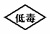 有效成分及其含量：虫酰肼20%使用范围和使用方法：使用技术要求:
1.在幼虫盛发期施用。2.大风天或预计1小时内降雨，请勿施药。3.在苹果树上使用的安全间隔期为21天，每季最多使用2次。产品性能:
本品是促进鳞翅目幼虫脱皮的仿生杀虫剂，幼虫取食后，在不该蜕皮时产生蜕皮反应，开始蜕皮。由于不能完全蜕皮而导致幼虫脱水、饥饿而死亡。用于防治苹果树卷叶蛾。注意事项：
1.建议与其他作用机制不同的杀虫剂轮换使用，以延缓抗性产生。2.本品不可与呈碱性的农药等物质混合使用。3.本品对蜜蜂、鱼类等水生生物、家蚕有毒，施药期间应避免对周围蜂群的影响，开花作物花期、蚕室和桑园附近禁用。远离水产养殖区施药，禁止在河塘等水体中清洗施药器具。4.使用本品时应穿戴防护服和手套，避免吸入药液。施药期间不可吃东西和饮水。施药后应及时洗手和洗脸。5.孕妇及哺乳期妇女避免接触本品。6.用过的容器应妥善处理，不可作他用，也不可随意丢弃。中毒急救措施：
中毒症状为恶心、呕吐、头痛、乏力，对人体无明显中毒反应。急救措施：1.不慎吸入应立即将病人移至空气流通处。2.药液溅入眼睛：以清水冲洗至少15分钟，并间歇地拉起上下眼皮用清水冲洗，立即请医生诊治。3.沾染皮肤：立即去除污染衣物，用大量肥皂和清水冲洗。4.误服，携带此标签将病人送医院治疗，进行催吐和导泻。本品无特殊解毒剂，对症治疗。储存和运输方法：1.本品应储存在阴凉、干燥、通风、防雨处，不可倒置。远离火源、热源。2.置于儿童、无关人员及动物接触不到的地方，并加锁保存。3.勿与食品、饮料、粮食、种子、饲料等同储同运。4.运输过程中要防晒、防雨淋；装卸人员穿戴防护用具，要轻搬轻放，确保容器不泄露、不倒塌、不坠落、不损坏。质量保证期：2年备注：质量浓度215克/升。登记证号：PD20200987	登记证持有人：安徽丰乐农化有限责任公司农药名称：吡酰·异丙隆剂型：悬浮剂 毒性及其标识：   
总有效成分含量：55%有效成分及其含量：吡氟酰草胺5%，异丙隆50%使用范围和使用方法：使用技术要求:
在冬前小麦3叶期后，杂草2—4叶期，以推荐剂量兑水均匀茎叶喷雾施药一次。每亩兑水量30—40升。2.大风天或预计1小时之内有降雨，请勿使用。施药后遇低温天气易造成药害，寒流来临前勿用药。3.每季最多使用1次。产品性能:
本品为吡氟酰草胺和异丙隆的混配制剂，通过抑制杂草类胡萝卜素生物合成及光合作用电子传递而起作用。注意事项：
1.使用本品时应穿戴长衣、长裤、帽子、口罩、手套等安全防护措施，避免皮肤接触。使用中不可吸烟、饮水及吃东西，使用后及时清洗手、脸等暴露部位的皮肤并更换衣物。2.远离水产养殖区、河塘等水体附近施药。喷雾器使用后彻底清洗干净。禁止在河塘等水域清洗施药器具，清洗器具的废水不能排入河流、池塘等水源，以免造成不必要的环境污染。3.蚕室和桑园附近禁用，不可使用最外围桑树上的叶片饲喂家蚕。捕食性天敌和寄生性天敌放飞区域禁用。4.鸟类保护区附近禁用。5.用过的容器要妥善处理，不可作他用，也不可随意丢弃。6.孕妇及哺乳期妇女避免接触此药。7.避免与氧化剂接触。中毒急救措施：
中毒症状：本品对眼睛和皮肤具有刺激作用，严格按照标签推荐方法使用。 皮肤接触：立即脱去被污染的衣物，用肥皂和大量清水冲洗皮肤暴露部位。如皮肤刺激感持续，请医生诊治。眼睛溅入：立即翻开眼睑，用清水冲洗至少15分钟，再请医生诊治。吸入：立即将吸入者转移到空气清新处，若吸入者停止呼吸，需要进行人工呼吸。注意保暖和休息，请医生诊治。误食：严禁引吐，应先立即用清水漱口，再携带产品标签送医就诊，对症治疗。注意：对昏迷病人，切勿经口喂入任何东西。储存和运输方法：本品应贮存在干燥、阴凉、通风、防雨处，远离火源或热源。运输时防雨防潮，装卸时轻卸轻放。置于儿童及无关人员接触不到的地方，并加锁。不能与食品、饮料、粮食、饲料等混合储运。质量保证期：2年备注：登记证号：PD20212577	登记证持有人：安徽黑包公有害生物防控有限公司农药名称：环嗪酮剂型：可溶液剂 毒性及其标识：   有效成分及其含量：环嗪酮25%使用范围和使用方法：使用技术要求:
于森林防火道杂草生长初盛期，每亩兑水30—50公斤，均匀茎叶喷雾，施药时尽可能均匀周到。大风天或预计1小时内有雨，请勿施药。产品性能:
环嗪酮为三嗪酮类除草剂，其作用机理主要是抑制植物光合作用的希尔反应，使代谢紊乱导致植物死亡。环嗪酮能被植物的根系和叶面吸收，通过木质部运输。主要用于开辟森林防火道。注意事项：
1.使用时避免接触眼睛，穿戴长衣、长裤、帽子、口罩、手套和护目镜等防护措施。施药时不得吸烟或饮食，施药后应及时用肥皂清洗手、脸和裸露皮肤。2.产品药效的发挥与土壤湿度密切相关，最好在雨季前用药；如果施药后15天无降雨，应设法在施药处浇水，否则药效较差。3.为避免药液被雨水冲走而接触邻近的其它非常绿针叶植物，保证安全，禁止在暴雨前使用本品。4.远离水产养殖区、河塘等水体施药，禁止在河塘等水体中清洗施药器具；（周围）开花植物花期禁用，使用期间应密切关注对附近蜂群的影响；鸟类保护区附近禁用。5.产品包装等废弃物须妥善收回，用过的容器妥善处理，不得随意丢弃，也不可作他用。6.避免孕妇及哺乳期的妇女接触本品。7.避免与氧化剂接触。中毒急救措施：
本品对眼睛有刺激性。1.不慎吸入：立即将吸入者转移到空气新鲜处，保持呼吸畅通，如有症状求教医生。2.不慎接触皮肤：立即脱去被污染的衣着，用肥皂和清水彻底清洗，如有持续的症状求教医生。3.不慎溅入眼睛：立即翻转眼睑，用流动清水清洗15分钟以上，如有持续的症状求教医生。4.误食：携此标签，立即将病人送医对症治疗，不能催吐。本品无专用解毒剂。储存和运输方法：本品应贮存在干燥、阴凉、通风、防雨处，远离火源或热源。置于儿童、无关人员及动物接触不到的地方，并加锁保存。勿与食品、饮料、饲料和粮食等同贮同运。质量保证期：2年备注：登记证号：PD20212578	登记证持有人：安徽黑包公有害生物防控有限公司农药名称：环嗪酮剂型：水分散粒剂 毒性及其标识：   有效成分及其含量：环嗪酮75%使用范围和使用方法：使用技术要求:
于森林防火道杂草生长初盛期，每亩兑水30—50公斤，均匀茎叶喷雾。施药时尽可能均匀周到。大风天或预计1小时内有雨，请勿施药。产品性能:
本品为林用除草剂，主要抑制植物的光合作用，使代谢紊乱，导致死亡。植物根系和叶面都能吸收环嗪酮，并通过木质部运输。主要用于开辟森林防火道。注意事项：
1.开启包装物及施药时施药人员穿戴防护服装、防护靴、口罩及手套等防护用品。避免与口、眼及皮肤接触；喷药时不要吸烟或饮食，工作完毕后，应清洗手及裸露的皮肤。2.本品药效的发挥与降雨有密切关系，最好在雨季前用药。如果施药后15天不降雨，应想法在施药处浇水，否则药效较差。3.本品忌在暴雨前使用，导致药剂被雨水冲走。4.远离水产养殖区、河塘等水体施药，禁止在河塘等水体中清洗施药器具。5.（周围）开花植物花期禁用，使用期间应密切关注对附近蜂群的影响；鸟类保护区附近禁用。6.用过的容器应妥善处理，不可做他用，也不可随意丢弃。7.孕妇及哺乳期妇女避免接触本产品。中毒急救措施：
1.吸入后：提供新鲜空气；如有症状求教医生。2.皮肤接触后：立即用水和肥皂清洗，并彻冲洗干净。3.眼睛接触后：使眼睛打开流水冲洗几分钟，如有持续的症状，求教医生。4.如误服，应立即催吐，呕吐停止后服用活性炭，如果还没有腹泻，可在炭泥中加入山梨醇。失水和电解质严重紊乱时，需要补充口服液或静脉输液。对症治疗，无解毒剂。储存和运输方法：本品应贮存在干燥、阴凉、通风、防雨处，远离火源或热源。置于儿童、无关人员及动物接触不到的地方，并加锁保存。勿与食品、饮料、饲料和粮食等同贮同运。质量保证期：2年备注：登记证号：PD20090857	登记证持有人：安徽久易农业股份有限公司农药名称：苯磺隆剂型：可湿性粉剂 毒性及其标识：   有效成分及其含量：苯磺隆10%使用范围和使用方法：使用技术要求:
1.小麦2叶后至拔节前，一年生阔叶杂草出齐后2—4叶期，每亩兑水30公斤，进行茎叶均匀喷雾。2.后茬轮作花生田块，应在冬前使用，使用量应为推荐使用范围的低量，套种花生的麦田禁止使用。3.气温8℃以上，土壤墒情适宜时施药，除草效果更佳。4.施药后6小时下雨不影响药效。5.每季作物最多使用1次。产品性能:
本品为选择性苗后除草剂，通过抑制乙酰乳酸合成酶（ALS）对敏感杂草发生作用。可用于防除冬小麦田一年生阔叶杂草如繁缕、麦家公、离子草、雀舌草、猪殃殃、荠菜、卷茎蓼等。注意事项：
1.喷洒时注意防止药液飘移到敏感的阔叶作物上。2.本品活性高，用量少，称取药剂要准确，使用时与水充分混匀。3.施药时穿长衣长裤、戴口罩、戴手套等，此时不能吃东西、饮水、吸烟等；施药后洗干净手脸等。4.远离水产养殖区施药，禁止在河塘等水体清洗施药器具。5.施药用具用毕，将药桶、喷头、管子等充分洗净，清洗器具的废水不能排入河流、池塘等水源；废弃物要妥善处理，不能乱丢乱放，也不能作他用。6.避免孕妇及哺乳期的妇女接触本品。7.此农药使用后应将包装物交回销售者。中毒急救措施：
1.皮肤接触时，用清水及肥皂洗干净。2.溅入眼睛中，立即用清水冲洗至少15分钟，严重时就医。3.不慎吸入，迅速移至空气流通处。4.如误服中毒，应携带本标签立即送医院对症治疗。无特效解毒剂。储存和运输方法：1.本品应贮存在干燥、阴凉、通风、防雨处，远离火源或热源。2.本品应置于儿童接触不到的地方，并加锁保存。3.勿与食品、饮料、粮食、饲料等其他商品同贮同运。4.运输时，防雨防潮；装卸时，轻卸轻放。质量保证期：2年备注：登记证号：PD20160567	登记证持有人：安徽久易农业股份有限公司农药名称：苄嘧磺隆剂型：可湿性粉剂 毒性及其标识：   有效成分及其含量：苄嘧磺隆10%使用范围和使用方法：使用技术要求:
1.施药时间：冬小麦分蘖初期，阔叶杂草3—5叶期，每亩兑水30—45公斤，茎叶均匀喷雾1次。2.大风天或预计1小时内降雨，请勿施药。3.施药后对后茬敏感作物的安全间隔期应在80天以上。4.每季最多使用1次。产品性能:
本品是一种磺酰脲类除草剂，可用于防除冬小麦田中泽漆、播娘蒿、荠菜、地肤、麦瓶草、野油菜等一年生阔叶杂草。注意事项：
1.根据杂草种类及大小来确定用药量，对难治杂草或杂草大时在登记批准范围内用高量。2.施药时应穿长衣长裤、戴手套、口罩、眼镜等防护用品，避免药液溅入皮肤或眼睛；施药时不能吃东西、饮水、吸烟等，施药后要清洗手脸等。3.施药期间避免对周围蜂群产生影响，蜜蜂作物花期、蚕室、桑园附近禁用，远离水产养殖区施药。4.施药用具用毕，将药桶、喷头、管子等充分洗净，避免出现药害；清洗器具的水不能排入河流、池塘等水源。5.用过的容器应妥善处理，不可作他用，也不可随意丢弃。6.孕妇和哺乳期妇女避免接触此药。7.此农药使用后应将包装物交回销售者。中毒急救措施：
无明显中毒症状。该药若进入眼睛，用大量清水洗眼15分钟；接触皮肤，用水和肥皂彻底清洗；吸入，立即离开施药现场，转移到空气清新处；误食，用清水充分漱口后，迅速送医院诊治。无专门的解毒药。储存和运输方法：1.本品应贮存在干燥、阴凉、通风、防雨处，远离火源或热源。2.本品应置于儿童接触不到的地方，并加锁。3.勿与食品、饮料、粮食、饲料等其他商品同贮同运。4.运输时，防雨防潮；装卸时，轻卸轻放。质量保证期：2年备注：登记证号：PD20084632	登记证持有人：安徽久易农业股份有限公司农药名称：草除灵剂型：乳油 毒性及其标识：   有效成分及其含量：草除灵15%使用范围和使用方法：使用技术要求:
1.每季最多使用1次。2.直播甘蓝型油菜4—8叶期或油菜移栽后7—10天且活棵后至抽薹前，大部分阔叶杂草出苗后使用。3.每亩兑水30—40公斤，茎叶均匀喷雾。4.极度低温或药后大幅降温天气，以及涝害、冻害、病害及弱苗地块不建议使用。产品性能:
本品为选择性、内吸性生长调节型芽后除草剂，用于防治冬油菜田一年生阔叶杂草。注意事项：
1.白菜型油菜慎用；芥菜型油菜禁用。2.春季用药宜早，为防止油菜叶片遮隐，喷药时务必将药液喷到杂草上。3.施药后，因油菜品种差异可能有轻度敏感症状，属于正常现象，短期即可恢复。4.与其它油菜田禾本科杂草除草剂混用时，应在当地植保部门指导下使用。5.施药时穿长衣长裤、戴口罩手套等，施药期间不得吸烟、吃东西等；施药后要洗净手和脸等。6.清洗器具的废水不能排入河流、池塘等；废弃物要妥善处理，不能随意丢掉，也不能作他用。7.避免孕妇及哺乳期的妇女接触。8.此农药使用后应将包装物交回销售者。中毒急救措施：
1.误入眼内，应立即用大量清水冲洗至少15分钟。2.皮肤接触时，用清水及肥皂洗干净。3.不慎吸入，立即离开施药现场，转移到空气清新处。4.如误服，立即携带本包装送医院对症治疗。储存和运输方法：1.本品应放在通风、阴凉、干燥处，严防潮湿和日晒。2.本品应远离火源、热源，置于儿童接触不到的地方，并加锁保存。3.不要与食品、饮料、粮食、饲料等同储同运。4.运输时，防雨防潮；装卸时，轻卸轻放。质量保证期：2年备注：登记证号：PD20090813	登记证持有人：安徽久易农业股份有限公司农药名称：精喹·草除灵剂型：乳油 毒性及其标识：   
总有效成分含量：17.5%有效成分及其含量：草除灵15%，精喹禾灵2.5%使用范围和使用方法：使用技术要求:
防治适期：杂草3叶期左右。每亩兑水40公斤喷雾。极度低温或药后大幅降温天气，以及涝害、冻害、病害及弱苗地块不建议使用。每季最多使用1次。产品性能:
本品为精喹禾灵和草除灵的混配制剂，可用于防除冬油菜田的多数一年生阔叶杂草及禾本科杂草，如：看麦娘、猪殃殃、繁缕、牛繁缕、狗尾草、野燕麦、马唐、藜、野油菜等。注意事项：
1.不推荐用于芥菜型、白菜型油菜。2.为防止油菜叶片遮隐，喷雾时务必将药液喷到杂草上。3.除草效果与田间气候有显著关系：墒情好，温度高，药效好又快；墒情差，温度低，药效发挥慢。4.施药后，油菜因品种差异可能有轻度敏感症状，短期即可恢复，对产量无影响。5.施药时穿长衣长裤、戴手套、口罩、护目镜等，此时不能吸烟、饮水等；施药后洗干净手、脸等。6.禁止在河塘等水体中清洗施药器具。清洗器具的废水不能排入河流、池塘等。7.避免孕妇及哺乳期的妇女接触。8.废弃物要妥善处理，不能随意丢掉，也不能作他用。此农药使用后应将包装物交回销售者。中毒急救措施：
1.误入眼内或触及皮肤，应立即用大量清水冲洗至少15分钟。2.不慎吸入，应立即将病人移至空气流通处。3.如误服，立即携带本标签送医院治疗，绝不可乱服药物。储存和运输方法：1.本品应放在通风、阴凉、干燥处，严防潮湿和日晒，远离火源、热源。2.置于儿童触及不到的地方，并加锁保存。3.不能与食物、饮料、饲料、粮食等同贮同运。4.运输时，防雨防潮；装卸时，轻卸轻放。质量保证期：2年备注：登记证号：PD20092855	登记证持有人：安徽久易农业股份有限公司农药名称：精噁唑禾草灵剂型：水乳剂 毒性及其标识：   有效成分及其含量：精噁唑禾草灵69克/升使用范围和使用方法：使用技术要求:
在小麦3叶后至拔节前，一年生禾本科杂草出齐至4叶期兑水喷雾。每季最多使用1次。产品性能:
本品属乙酰辅酶A羧化酶（ACCase）抑制剂，用于防除冬小麦田野燕麦、看麦娘、硬草、棒头草、稗草及狗尾草等一年生禾本科杂草。注意事项：
1.本品不能用于大麦、燕麦、青稞（元麦）、玉米、高粱等其他禾本科作物。2.田间杂草以早熟禾或雀麦为主时，应在杂草1—2叶期施药，并使用推荐剂量高量；草龄过大或遭遇寒流、霜冻期不宜用药。3.施药时应严格遵循农药使用操作规程，使用过的药械应清洗干净。4.远离水产养殖区施药，禁止在河塘等水体中清洗施药器具。清洗器具的废水不能排入河流、池塘等水体，以免污染水源。5.施药时穿长衣长裤、戴手套、口罩、眼镜等；此时不能吸烟、饮水等；施药后洗干净手、脸等。6.废弃物要妥善处理，不能随意丢弃，也不能作他用。7.避免孕妇及哺乳期的妇女接触。8.此农药使用后应将包装物交回销售者。中毒急救措施：
1.如药液接触到皮肤立即用大量清水冲洗。2.不慎溅入眼内，用大量清水冲洗至少15分钟，并请医生治疗。3.不慎吸入，应立即将病人移至空气流通处。4.如误服，立即携带本标签送医院治疗。应先服200毫升石蜡，然后用４升水洗胃，最后服活性炭及硫酸钠，不可引吐。禁用肾上腺素衍生物处理。储存和运输方法：1.本品应贮存在干燥、阴凉、通风、防雨处，远离火源或热源。2.置于儿童接触不到的地方，并加锁。3.勿与食品、饮料、粮食、饲料等同贮同运。4.运输时，防雨防潮；装卸时，轻卸轻放。质量保证期：2年备注：登记证号：PD20170714	登记证持有人：安徽久易农业股份有限公司农药名称：氟唑磺隆剂型：水分散粒剂 毒性及其标识： 微毒有效成分及其含量：氟唑磺隆70%使用范围和使用方法：使用技术要求:
1.施药时间与方法：在冬小麦3叶至返青期或春小麦2—3叶期，杂草2—4叶期，每亩制剂用药量3—4克，两次稀释，每亩兑水20—30公斤，茎叶均匀喷雾。2.勿在低温、8℃以下及干旱等不良气候条件下施药。3.勿在套种或间作大麦、燕麦、十字花科作物及豆类及其他作物的小麦田使用。4.在推荐使用剂量内，后茬种植萝卜、大麦、红花、油菜、大豆、菜豆、向日葵、亚麻和马铃薯等至少间隔9个月以后，种植豌豆至少间隔12个月以后，种植小扁豆至少间隔24个月以后；后茬不能轮作本标签标注的其他作物。5.施药时避免药液飘移到邻近作物上。6.每季作物最多使用1次。产品性能:
本品为磺酰脲类内吸传导选择性除草剂，适用于麦田苗后茎叶喷雾，可被杂草的根和茎叶吸收，防除一年生禾本科杂草和多种阔叶杂草。注意事项：
1.本品活性高，用量少，称取药剂要准确，使用时与水充分混匀。2.喷洒时注意防止药液飘移到敏感的作物上。3.使用本品时应穿戴适当的防护服及用具，避免皮肤接触及口鼻吸入；此时不能吸烟、饮水等；使用后及时清洗手、脸等暴露部位并更换衣物。4.施药期间应避免对周围蜂群产生影响，开花植物花期、蚕室和桑园附近禁用。5. 禁止在河塘等水体清洗施药器具，清洗器具的废水不能排入河流、池塘等。6.废弃物要妥善处理，不可随意丢或作他用。包装物交回销售者。7.避免孕妇及哺乳期妇女接触。中毒急救措施：
不慎溅入眼睛，立即用大量清水冲洗至少15分钟。如沾到皮肤上，应用肥皂水清洗，并换洗衣物。不慎吸入，迅速移至空气流通处。如误服，应携带本标签送医院对症治疗。本品无特效解毒剂。储存和运输方法：1.本品应贮存在干燥、阴凉、通风、防雨处，远离火源或热源。2.置于儿童接触不到的地方，并加锁。3.勿与食品、饮料、粮食、饲料等。同贮同运。4.运输时，防雨防潮；装卸时，轻卸轻放。质量保证期：2年备注：登记证号：PD20151646	登记证持有人：安徽久易农业股份有限公司农药名称：2甲·唑草酮剂型：可湿性粉剂 毒性及其标识：   
总有效成分含量：70.5%有效成分及其含量：唑草酮4%，2甲4氯钠66.5%使用范围和使用方法：使用技术要求:
1.使用方法：在冬小麦返青期至拔节前，杂草齐苗后2—4叶期，亩兑水25—30公斤，均匀喷雾。2.干旱或杂草过大过多时，需用推荐剂量高量，并加大用水量。3.土壤湿度大或气温在15℃以上时有利于药效发挥，选择晴朗无风天气施药；施药后6小时后下雨不影响药效。4.后茬轮作花生田块，应在冬前使用，使用量应为推荐使用范围的低量。套种花生的麦田禁止使用。5.喷洒时注意防止药液飘移到敏感的阔叶作物上。6.每季作物最多使用1次。产品性能:
本品是苯氧乙酸类和三唑啉酮类的混配剂，用于防除冬小麦田一年生阔叶杂草，如播娘篙、泽漆、荠菜、藜、婆婆纳、田旋花、小蓟、鸭跖草、猪殃殃、萹蓄、野荸荠草等。注意事项：
1.药剂配制采用两次稀释，充分混合。2.施药时穿长衣长裤、戴口罩、戴手套、眼镜等；工作时不能吃东西、饮水等；施药后洗干净手、脸等。3.施药期间避免对周围蜂群产生影响，蜜蜂作物花期、蚕室、桑园附近禁用。远离水产养殖区施药，禁止在河塘等水体清洗施药器具。4.施药用具用毕，将药桶、喷头、管子等充分洗净，清洗器具的废水不能排入河流、池塘等水源。废弃物要妥善处理，不能乱丢乱放，也不能作他用。药使用后应将包装物交回销售者。5.孕妇及哺乳期妇女避免接触。中毒急救措施：
本品对眼睛有刺激性。不慎溅入眼睛，立即用大量清水冲洗至少15分钟；如沾到皮肤上，应用肥皂水清洗，并换洗衣物；不慎吸入，迅速移至空气流通处；如误服，应携带本标签送医院对症治疗。储存和运输方法：1.本品应贮存在干燥、阴凉、通风、防雨处，远离火源或热源。2.置于儿童接触不到的地方，并加锁。3.勿与食品、饮料、粮食、饲料等同贮同运。4.运输时，防雨防潮；装卸时，轻卸轻放。质量保证期：2年备注：登记证号：PD20131509	登记证持有人：安徽久易农业股份有限公司农药名称：苯磺隆剂型：水分散粒剂 毒性及其标识：   有效成分及其含量：苯磺隆75%使用范围和使用方法：使用技术要求:
1.小麦2叶后至拔节前，一年生阔叶杂草出齐后2—4叶期，每亩兑水20—30公斤，茎叶均匀喷雾。2.大风天或预计1小时内降雨，请勿施药。3.喷洒时注意防止药液飘移到敏感的阔叶作物上。4.药后90天不可种植阔叶作物，后茬播种花生、豆类的麦田宜在冬前施药。5.间、套或混种有阔叶作物的小麦田不能使用本品。6.每季作物最多使用1次。产品性能:
本品为选择性芽后除草剂，通过抑制乙酰乳酸合成酶（ALS）对敏感杂草发生作用；可用于小麦田，防除多种阔叶杂草。注意事项：
1.本品活性高，用量少，称取药剂要准确，使用时与水充分混匀。2.使用时应接受当地农业技术部门的指导，严格按照推荐方法操作使用和贮藏本品。3.施药时穿长衣长裤，戴手套、口罩、眼镜，勿饮食和吸烟等；施药后洗净手、脸及皮肤接触处。4.施药期间避免对周围蜂群产生影响，作物花期、蚕室和桑园附近禁用，远离水产养殖区施药。5.药后应充分洗净药桶、喷头、管子等施药器具，清洗废水不能排入河流、池塘等水源。6.禁止在河塘等水体内清洗施药器具，废弃物应妥善处理。7.孕妇及哺乳期妇女避免接触。8.此农药使用后应将包装物交回销售者。不可作他用，也不可随意丢弃。中毒急救措施：
使用中如感觉不适应立即停止工作，采取急救措施。误服：饮1—2杯水后，以手指抠喉咙引吐后立即携带标签，送医就诊。误吸：移至空气流通处，并请医生治疗。误入眼睛：用大量清水冲洗至少15分钟，并立即携标签送医就诊。误粘皮肤：用大量肥皂水及清水冲洗皮肤接触处，并换洗被污染的衣物。储存和运输方法：1.本品应贮存在干燥、阴凉、通风、防雨处，远离火源或热源。2.本品应置于儿童接触不到的地方，并加锁保存。3.勿与食品、饮料、粮食、饲料等其他商品同贮同运。4.运输时，防雨防潮；装卸时，轻卸轻放。质量保证期：2年备注：登记证号：PD20161375	登记证持有人：安徽久易农业股份有限公司农药名称：烯草酮剂型：乳油 毒性及其标识：   有效成分及其含量：烯草酮240克/升使用范围和使用方法：使用技术要求:
1.使用前要先阅读标签上所记载的注意事项。2.按规定的量加适量水，搅拌呈均匀乳白液即可施药。3.喷药时期宜在一年生禾本科杂草基本出齐后，3—5叶期茎叶均匀喷雾。4.间套或混种有禾本科作物的田块，不能使用本品。5.每季作物最多使用1次。产品性能:
本品为乙酰辅酶A羧化酶（ACCase）抑制类内吸传导型除草剂，对禾本科杂草有很强的杀伤作用，对双子叶作物安全。可防除油菜田中多种一年生禾本科杂草如稗草、马唐、狗尾草、野燕麦、看麦娘、蓼、牛筋草等。注意事项：
1.本品稀释后要尽快使用，不要长时间搁置。2.如阔叶杂草和禾本科杂草混发，请在技术人员指导下先行试验后和阔叶除草剂配合使用。3.避免药液飘移到邻近的水稻、小麦、玉米等禾本科作物田。4.施药时穿长衣长裤、戴手套、眼镜、口罩等；此时不能吸烟、饮水等；施药后清洗干净手脸等。 5.施药期间避免对周围蜂群产生影响，蜜源作物花期、蚕室和桑园附近禁用，远离水产养殖区施药。6.禁止在河塘等水体内清洗施药器具，药后清洗药桶、喷头、管子等的废水不能排入河流、池塘等水源；废弃物应妥善处理不可作他用，也不可随意丢弃。7.避免孕妇及哺乳期的妇女接触本品。8.此农药使用后应将包装物交回销售者。 不可作他用，也不可随意丢弃。中毒急救措施：
中毒症状表现为恶心、呕吐等。不慎吸入，应将病人移至空气流通处。不慎接触皮肤或溅入眼睛，应用大量清水冲洗。误服则应立即携此标签将病人送医院诊治。储存和运输方法：该产品闪点为41℃，属易燃液体。应贮存在干燥、阴凉、通风、防雨处，远离火源或热源。置于儿童触及不到之处，并加锁保存。勿与食品、饮料、饲料等其他商品同贮同运。运输时，防雨防潮；装卸时，轻卸轻放。质量保证期：2年备注：登记证号：PD20161387	登记证持有人：安徽久易农业股份有限公司农药名称：灭草松剂型：水剂 毒性及其标识：   有效成分及其含量：灭草松480克/升使用范围和使用方法：使用技术要求:
1.于水稻移栽后5—15天，阔叶杂草3—5叶期施药；先排干水，按推荐用量兑水均匀喷雾，施药后1—2天复水并保持3—5厘米水层。2.于大豆2—3片复叶，阔叶杂草3—5叶期施药，注意喷雾均匀。3.高温晴天除草效果较好，8小时内降雨不可施药。4.本品对棉花、蔬菜等作物较为敏感，应避免接触。5.本品每季作物最多使用一次。产品性能:
本品是光合作用抑制剂类触杀型选择性苗后除草剂。主要通过杂草的叶片吸收，传导至叶绿体抑制光合作用。应用于旱田和水田中，可防除莎草科和多种阔叶杂草。注意事项：
1.在极其干旱或水涝的田间不宜使用，以防发生药害。2.旱田使用灭草松应在阔叶杂草出齐时施药，喷洒均匀，使杂草茎叶充分接触药剂。3.使用时严禁飘移到棉花、蔬菜等敏感阔叶作物上。4.施药时穿长衣长裤、戴手套、眼镜、口罩等；此时不能吸烟、饮水等；施药后清洗干净手脸等。5.施药期间避免对周围蜂群产生影响，蜜蜂作物花期、蚕室、桑园附近禁用，远离水产养殖区施药。6.禁止在河塘等水体中清洗施药器具，清洗器具的废水不能排入河流、池塘等水源，废弃物要妥善处理，不能随意丢弃，也不能作他用。7.避免孕妇及哺乳期的妇女接触。8.此农药使用后应将包装物交回销售者。不可作他用，也不可随意丢弃。中毒急救措施：
不慎溅入眼睛、皮肤后，应立即用大量的清水冲洗至少15分钟，就医；如吸入，立即脱离现场转移到空气新鲜处，保持呼吸通畅。如误服，需引入食盐水冲洗肠胃，使之呕吐，避免给患者服用含脂肪的物质（如牛奶、蓖麻油等）或酒等，可使用活性炭；无特效解毒药剂。储存和运输方法：1.本品应贮存在干燥、阴凉、通风、防雨处，远离火源或热源。2.本品应置于儿童接触不到的地方，并加锁。3.勿与食品、饮料、粮食、饲料等其他商品同贮同运。4.运输时，防雨防潮；装卸时，轻卸轻放。质量保证期：2年备注：登记证号：WP20080455	登记证持有人：安徽康宇生物科技工程有限公司农药名称：杀虫烟剂剂型：烟剂 毒性及其标识：   有效成分及其含量：高效氯氰菊酯2%使用范围和使用方法：使用技术要求:
1.将烟剂摆放在地面上（注意避免烫坏地板、地毯及家具等，应垫上隔热阻燃的物品），点燃后，人员立即离开。 2.点燃前要关好窗户，点燃后确保人员和宠物应离开房门，关好门防止烟雾泄露而影响使用效果。关闭时间不少于2小时，然后打开门窗，充分通风排烟后，人员方可再次进入房间。产品性能:
本品是一种对蚊、蝇和蜚蠊（俗称蟑螂）具有击倒和致死作用的杀虫剂，通过烟雾进行渗透性杀虫，全面驱杀活动和隐匿在角落的蚊、蝇和蜚蠊。本烟剂用于仓库、宾馆、饭店、图书馆、办公室及家庭住房等处。注意事项：
1.用药时避免直接接触药剂，注意不要吸入口中和溅入眼内。2.本品应存放在阴凉、干燥通风之处，更要注意远离火源。3.放置于儿童接触不到的地方，避免孕妇及哺乳妇女接触。4.施药后应立即洗手。5.使用时注意防火安全，勿用易燃品做接灰盘。6.对鱼、蚕有毒，蚕室内及其附近禁用。7.过敏者禁用，使用过程中有任何不良反应应及时就医。中毒急救措施：
无特殊解毒剂，接触部位皮肤感到刺痛，过量时会引起头痛、头昏、恶心，可对症治疗，大量吞服时可洗胃，不能催吐。储存和运输方法：贮存和运输应保持干燥、通风、严防日晒雨淋，置于儿童接触不到的地方，远离火源、热源。不能与食品、饮料、种子、粮食、饲料或易燃易爆品等混合贮存。质量保证期：2年备注：登记证号：PD20131710	登记证持有人：安徽瑞然生物药肥科技有限公司农药名称：草甘膦铵盐剂型：可溶粒剂 毒性及其标识：   有效成分及其含量：草甘膦70%使用范围和使用方法：使用技术要求:
杂草生长旺盛期施药效果最佳，茎叶定向均匀喷雾。施药时要关注天气，确保施药后4小时内不能遇大雨，以保证药效。产品性能:
本品为灭生性内吸传导型除草剂，可通过植物绿色部位（茎，叶）吸收。对多种一年生及多年生杂草有效。注意事项：
1.配药和施药时，穿防护服、戴口罩或防毒面具、胶皮手套等，以避免污染皮肤和眼睛；此时不能饮食、吸烟等；施药完毕后应及时换洗衣物，洗净手、脸、被污染的皮肤等。2.施药前、后要彻底清洗喷药器械，洗涤后的废水不应污染河流等水源，未用完的药液应密封后妥善放置。废弃物要妥善处理，不可作他用。3.为非选择性除草剂，施药时要加防护罩，防止药液飘移到柑橘树幼嫩茎叶上及邻近的作物田。4.用清水配药，不宜使用浊水或井水，避免降低药效。5.间套有其他作物的柑橘园，不能使用本品。6.施药后5天内不能放牧、割草、翻耕等。7.孕妇及哺乳期妇女禁止接触本品。中毒急救措施：
本品如误入眼睛，立即用清水至少冲洗15分钟，仍有不适应立即就医；如接触皮肤，立即用清水冲洗并换洗衣物；如误服请立即喝入水或牛乳稀释药液并送医院治疗。无特效解毒剂。对症治疗。若摄入量大，病人清醒时，可用吐根糖浆诱吐，还可在服用的活性炭泥中加入山梨醇。储存和运输方法：本品贮存在阴凉、干燥、通风，远离火源。不能与食品、饮料、粮食、饲料等物品同贮同运。置于儿童及家畜接触不到的地方，并加锁。装卸运输时注意检查包装是否密封完整，轻拿轻放，不可倒置。质量保证期：2年备注：草甘膦铵盐含量：77.7%。登记证号：PD20170543	登记证持有人：安徽中山化工有限公司农药名称：嗪草酮剂型：水分散粒剂 毒性及其标识：   有效成分及其含量：嗪草酮75%使用范围和使用方法：使用技术要求:
1.马铃薯播后苗前，兑水均匀土壤喷雾施药处理。2.在马铃薯田上每季最多使用1次。产品性能:
嗪草酮为选择内吸性除草剂，光合电子传递抑制剂，作用于光系统II受体部位。主要通过植物根部吸收，也可由叶子吸收，从木质部向顶传导。可有效防除马铃薯田一年生阔叶杂草。注意事项：
1.药效受土壤水分影响较大，当春季土壤墒情好或施药后有一定的降水时则药效易发挥，施药前后持续干旱药效差。2.请按照农药安全使用准则使用本品。避免药液接触皮肤、眼睛和污染衣物，避免吸入雾滴。切勿在施药现场抽烟或饮食等。配药及施药时，应带手套、穿长袖衣、长裤和靴子。施药后应及时洗手、洗脸并洗涤施药时穿着的衣物。3.施药器具要认真清洗，污水和剩余药液要妥善处理，不得任意倾倒，以免污染其它作物及水源。禁止在河塘等水体清洗施药器具。4.用过的容器和废弃物应妥善处理，不得作他用。4.孕妇及哺乳期妇女禁止接触本品。中毒急救措施：
皮肤或身体裸露部位接触本品后，立即脱掉被污染的衣物，用大量清水冲洗被污染的皮肤，如皮肤刺激感持续，请医生诊治；眼睛溅入，立即将眼睑翻开，用清水冲洗至少15分钟，再请医生诊治；发生吸入，立即将吸入者移到空气新鲜处，如果吸入者停止呼吸，需要进行人工呼吸。注意保暖和休息，请医生诊治；误服，立即带标签，送医就诊。无专用解毒剂，对症治疗。储存和运输方法：1.置于儿童接触不到的地方，并加锁。2.不能与食品、饮料、粮食、饲料等同贮同运。3.贮存于干燥、阴凉、通风、防雨处，远离火源或热源。质量保证期：2年备注：登记证号：PD20171517	登记证持有人：安徽中山化工有限公司农药名称：硝磺草酮剂型：悬浮剂 毒性及其标识：   有效成分及其含量：硝磺草酮40%使用范围和使用方法：使用技术要求:
玉米3—5叶期，杂草2—4叶期，大多数杂草出齐时茎叶喷雾处理一次，亩喷液量30—50升水，草龄较大地块建议使用核准剂量高量。本品在玉米上每季最多使用1次。产品性能:
硝磺草酮是一种能够抑制羟基苯基丙酮酸酯双氧化酶苗后广谱选择性除草剂，可有效防除玉米田一年生阔叶杂草和一些禾本科杂草，本品具有作用速度快，杀草谱广且对玉米安全的特点。注意事项：
1.请尽量较早用药，除草效果更佳，施药时请避免雾滴飘移至邻近作物。2.豆类、十字花科作物对本品敏感，施药时须防止飘移，以免其他作物发生药害。3.请勿将本品与任何有机磷类、氨基甲酸酯类杀虫剂混用或在间隔7天内使用。4.请勿将本品用于自爆裂玉米和观赏玉米，本品也不得用于玉米与其它作物间作、混种田。5.请按照农药安全使用准则使用本品。避免药液接触皮肤、眼睛和污染衣物，避免吸入雾滴。切勿在施药现场抽烟或饮食等。配药及施药时，应戴手套、穿防护服、戴护目镜、帽子，穿靴子。6.本品对蜜蜂、鱼类等水生生物、家蚕有毒，施药期间应避免对周围蜂群的影响，禁止在开花植物花期、蚕室和桑园附近使用。7.赤眼蜂等天敌放飞区域禁用。8.远离水产养殖区、河塘等水域施药，施药器具要认真清洗，污水和剩余药液要妥善处理，不得任意倾倒，以免污染其他作物及水源。禁止在河塘等水体清洗施药器具。废弃物要及时回收并妥善处理，不得再作他用。9.孕妇及哺乳期妇女禁止接触本品。中毒急救措施：
1.眼睛溅入∶用清水冲洗眼睛15—20分钟，如配戴隐形眼镜，冲洗5分钟后摘掉眼镜再冲洗数分钟。如症状持续，请就医。2.误食∶呼叫急救中心或就医。如尚清醒可喝一杯水。请勿自行引吐。勿让神志不清者食用任何东西。3.皮肤沾附∶除去被溅及衣物。用肥皂和大量清水冲洗皮肤15—20分钟。呼叫急救中心或就医。清洗被溅及衣物。4.误吸∶转移至空气清新处。如病人停止呼吸，请速叫救护车并进行人工呼吸。进行人工呼吸时请采用适当个人保护措施（如口罩）。呼叫急救中心或就医。5.给医护人员的提示：无特殊解毒药。医生应该对症治疗。储存和运输方法：1.置于儿童接触不到的地方。2.不能与食品、饮料、粮食、饲料等同贮同运。3.贮存于干燥、阴凉、通风、防雨处，远离火源或热源。质量保证期：2年备注：质量浓度为480克/升登记证号：WP20180103	登记证持有人：巴斯夫欧洲公司农药名称：呋虫胺剂型：可溶粒剂 毒性及其标识：   有效成分及其含量：呋虫胺40%使用范围和使用方法：使用技术要求:
1.螂（蜚蠊）防治：将本品按照100—125倍兑水稀释，使用喷洒器械对需处理区域进行滞留喷洒，每平方米喷洒稀释药液40—50毫升，至处理表面潮湿为宜。2.跳蚤防治：将本品按照200—250倍兑水稀释，使用喷洒器械对需处理区域进行滞留喷洒，每平方米喷洒稀释药液40—50毫升，至处理表面潮湿为宜。3.家蝇防治：可用于半吸收和不吸收表面的滞留喷洒。将本品按照100—125倍兑水稀释，使用喷洒器械对需处理区域进行滞留喷洒，每平方米喷洒稀释药液40—50毫升，至处理表面潮湿为宜。空间喷雾， 将本品按照50倍兑水稀释，使用超低容量（ULV）喷雾器超低量喷雾，每立方米喷洒稀释药液1.43毫升，施药时间按需要进行。使用后30分钟后打开门窗，经充分通风后再进入房间。4. 蚂蚁防治：不吸收面制剂用药量为225毫克/平方米，将本品按450—550倍兑水稀释。半吸收面和全吸收面制剂用药量为325毫克/平方米，将本品按300—380倍兑水稀释。使用喷洒器械对需处理区域进行滞留喷洒，每平方米喷洒稀释药液40—50毫升，至处理表面潮湿为宜。产品性能:
呋虫胺属于第三代烟碱类杀虫剂，通过作用于昆虫神经传递系统而导致害虫死亡，具有触杀和胃毒作用。对蟑螂（蜚蠊）、家蝇、跳蚤、蚂蚁有较好的防治效果。注意事项：
1.仅用于室内。2.使用前请将暴露在施药区域的食物、餐具等物品移走或覆盖。3.使用本品时应穿戴防护服和手套、口罩，避免接触和吸入药液。4.施药期间不可吃东西和饮水。施药后及时洗手和脸等暴露部位。5.本品对蜜蜂、鱼类和家蚕毒性较高，养蚕室、养蜂室、水产养殖区及其附近禁用。禁止在河塘等水体中清洗施药器具。6.过敏者禁用，使用中任何不良反应请及时就医。7.孕妇及哺乳期内妇女应避免接触本品。8.用过的容器应妥善处理，不可他用，也不可随意丢弃。中毒急救措施：
1.不慎吸入，应将病人移至空气流通处，请医生诊治。2.不慎药剂接触皮肤或眼睛，立即用肥皂和大量清水冲洗15—20分钟。3.不慎误服，勿催吐，应立即携此标签请医生诊治。4.医生使用：对症治疗（去除污物，注意生命体征），无特效解毒剂。储存和运输方法：1.本品应存放于通风、干燥处，远离火源，明火及高温处。置于儿童接触不到的地方，并加锁保存。2.贮运时，应严防日晒和潮湿，不能与食品、饮料、粮食、饲料等混合储运。质量保证期：2年备注：登记证号：PD20141182	登记证持有人：北农（海利）涿州种衣剂有限公司农药名称：戊唑醇剂型：悬浮种衣剂 毒性及其标识：   有效成分及其含量：戊唑醇6%使用范围和使用方法：使用技术要求:
1.本品可供种业公司作种子处理，亦可供农户直接拌种。2.用于处理的种子应达到国家良种标准。3.玉米拌种时，将药剂摇匀按照1:4兑水充分混匀后，稀释液按药种比1:80—120进行拌种；小麦拌种时，将药剂摇匀按照1:49兑水充分混匀后，稀释液按药种比1:44—100进行拌种。拌种时充分翻搅，使药液均匀包裹在种子表面，阴干后播种。4.配制好的药液应在24小时内使用。产品性能:
本产品是由戊唑醇原药与适宜的助剂采用先进工艺，精细加工而成的。按推荐剂量使用，可防治玉米丝黑穗病、小麦散黑穗病。注意事项：
1.使用过程中现场严禁饮食、吸烟。2.包衣时，要远离水源和居民，种衣剂要有专人看管，包衣后的种子不得食用和作饲料用，不得与食品和饲料混放。严防种衣剂、包衣种子被人、畜误食。3.本品在作物品种大面积初次应用时，建议先进行小范围的试验。4.包衣种子时要穿戴劳保服装，戴好口罩、手套，要避免药液吸入口中或沾到皮肤上。如不慎沾上，请速用肥皂水清洗干净。5.剩余药液及清洗容器的废水不能倒入鱼塘等水体；不能将药剂漏洒在包装外或流失在环境中。6.避免孕妇及哺乳期妇女接触本品。7.用过的容器应妥善处理，不可作他用，也不可随意丢弃。中毒急救措施：
使用中或使用后如果感觉不适，应立即停止工作，采取急救措施，并携带标签送医院就诊。1.皮肤接触：脱去污染的衣物，立即用软布除去农药，然后用淡肥皂水和清水冲洗。2.如溅入眼中立即用流动清水冲洗不少于15分钟。3.吸入：立即离开施药现场，转移至空气清新处。4.误食：立即停止服用，用清水冲分漱口后。并携带农药标签到医院就诊。本品无专用解毒药剂，如发生中毒立即送医院治疗（携带本标签）。储存和运输方法：禁止与食物、饮料、种子、饲料、粮食混放混运。置于儿童、无关人员及动物接触不到的地方，并加锁保存。请在干燥、阴凉环境条件下贮运，运输时禁止包装倒置。质量保证期：2年备注：登记证号：PD20181975	登记证持有人：登封市金博农药化工有限公司农药名称：硝磺·莠去津剂型：悬浮剂 毒性及其标识：   
总有效成分含量：50%有效成分及其含量：硝磺草酮10%，莠去津40%使用范围和使用方法：使用技术要求:
1.本品宜于玉米3—5叶期，杂草2—5叶期茎叶喷雾处理，本品为苗后早期除草剂，请尽量较早用药，除草效果更佳。2.豆类、瓜类、白菜萝卜甘蓝等十字花科作物对本品敏感。3.甜玉米、糯玉米、爆裂玉米、自交系玉米、大田玉米新品种及转基因玉米应先做试验安全后再使用。4.请于下午5点后施药。若遇大风或预计2小时内有雨请勿施药。5.每季最多使用1次。6.后茬种植小麦需间隔3个月以上，后茬种植棉花、花生、马铃薯、大豆、向日葵需间隔8个月以上。其他作物需间隔18个月以上，后茬种植甜菜、苜蓿、烟草、蔬菜、油菜、豆类、瓜类需先做试验，无问题后种植。一年两熟制地区，后茬作物不得种植油菜。产品性能:
本品为玉米田苗后早期茎叶处理除草剂，由两种不同作用机制的除草剂混配而成。能有效防除玉米田一年生杂草如鸭跖草、藜、苘麻、苋菜和菊科、苋科、锦葵科、 十字华科、蓼科杂草，以及禾本科的马唐、牛筋草、稗草等。注意事项：
1.使用前请先摇匀后再用药。2.与其他作物间作、 混种的玉米田，不能使用本品。3.施药后药械应彻底清洗，剩余的药液和洗刷施药用具的水，不要倒入田间或河流、池塘等水源。4.施药时穿长衣长裤、戴手套、眼镜、口罩等，施药时不能吃东西、喝水和吸烟等。工作结束后，应用肥皂、清水洗脸、手和裸露部位。5.避免孕妇及哺乳期妇女接触。6.废弃物要妥善处理。不能作他用。7.禁止在河塘等水体中清洗施药器具；地下水、饮用水源地禁用。远离水产养殖区、河塘等水体施药。8.请勿与任何有机磷类、氨基甲酸酯类杀虫剂混用或在间隔7天内使用。9.此农药使用后应将包装物交回销售者。用过的容器应妥善处理，不可作他用，也不可随意丢弃。中毒急救措施：
中毒症状：目前尚无中毒报道。眼睛溅入：立刻用大量清水冲洗至少15分钟。 误食：勿自行引吐。由医生决定是否引吐。切勿给神志不清的人喂食任何食物和水。皮肤沾附：用大量清水冲洗。误吸：转移至空气清新处，如症状持续请就医。无特殊解毒药，由医生对症治疗。储存和运输方法：应储存在通风、阴凉、干燥的库房中，远离火源或热源。置于儿童接触不到的地方，并加锁。运输时应严防潮湿和日晒，不能与食品、饮料、粮食、饲料等混合储存。质量保证期：2年备注：登记证号：WP20210076	登记证持有人：福建神狮日化有限公司农药名称：电热蚊香片剂型：电热蚊香片 毒性及其标识： 微毒
总有效成分含量：10毫克/片有效成分及其含量：炔丙菊酯5毫克/片，氯氟醚菊酯5毫克/片使用范围和使用方法：使用技术要求:
1.撕开铝膜，取出一片电热蚊香片，紧置于电热驱蚊器的金属发热板上。2.插上电源，指示灯亮，表示电热驱蚊器开始工作，电热蚊香片即发挥驱蚊功效。3.使用时，电热蚊香片由蓝色逐渐变为白色。4.每次在更换新的电热蚊香片前，请先断开电源。5.用毕请切断电源。产品性能:
本产品以氯氟醚菊酯和炔丙菊酯为原料配制而成，能有效驱蚊。注意事项：
1.使用时避免房间内过于通风，电热驱蚊器应置于上风口处。2.勿让儿童接触，远离儿童，勿与食品一起存放。3.对蚕鱼有毒、蚕室及其附近禁用。4.使用时勿遮住电热驱蚊器。注意用电及防火安全。5.接触电热蚊香片后要洗手，使用后请切断电源。6.勿使用旧的驱蚊器。7.过敏者禁用，使用有任何不良反应请及时就医。8.孕妇及哺乳期妇女避免接触使用。中毒急救措施：
若有误食，则应立即携带标签将病人送医院诊治，可洗胃，不能催吐。若不慎服用，可大量喝水。储存和运输方法：防潮、防湿、避光贮存，置于阴凉、干燥处，远离火源或热源。搬运时要轻取轻放，防止剧烈震动、日晒、雨淋和重压。置于儿童接触不到的地方。不能与食品、饮料、种子、粮食、饲料或易燃易爆品同贮同运。　　　质量保证期：2年备注：登记证号：PD20211203	登记证持有人：广东省佛山市盈辉作物科学有限公司农药名称：苯·吡·西草净剂型：颗粒剂 毒性及其标识：   
总有效成分含量：17%有效成分及其含量：西草净3.8%，吡嘧磺隆0.7%，苯噻酰草胺12.5%使用范围和使用方法：使用技术要求:
1.最佳施药时期在水稻移栽后5—10天，水稻秧苗返青后。田间要有3—5厘米水层，保水5—7天（以不淹没水稻心叶为准），缺水可缓慢补水，否则影响药效。2.均匀撒施，勿超剂量使用；大风天勿施药，以免产生飘移；气温超过30℃，请勿施药。3.水层勿淹没水稻心叶避免药害。4.每季水稻最多使用1次。产品性能:
本产品为三元复配选择性内吸传导型除草剂，该颗粒剂能够在水田中自主崩解扩散，布点撒施后先沉入水底、再漂浮至水面完全崩解扩散至全部水体，主要通过杂草根、茎、叶吸收，并迅速传导植物体内，使杂草的芽和根停止生长，随后整株死亡。可有效防除水稻移栽田稗草、千金子，鸭舌草、节节菜、 异形莎草、碎米莎草，眼子菜，牛毛草、陌上菜，野慈姑（驴耳菜）、小蓼、雨久花（兰花菜）、丁香蓼、光头稗、日照飘拂草、鳢肠等多种一年生杂草。注意事项：
1.本品对眼睛有刺激性，使用时应穿长衣长裤、靴子，戴帽子、护目镜、口罩、手套等防护用具；避免药液与眼睛接触，吸入粉末；施药期间不可吃东西、饮水、吸烟等；施药后应及时洗手、洗脸并洗涤施药时穿着的衣物。2.鱼或虾蟹套养稻田禁用，施药后的田水不得直接排入水体。远离水产养殖区、河塘等水域施药，禁止在河塘等水体清洗施药器械。3.废弃物应妥善处理，不可作他用，也不可随意丢弃。4.孕妇及哺乳期妇女应避免接触本品。中毒急救措施：
使用中或使用后如果感觉不适，应立即停止工作，采取急救措施，并携带标签送医院就诊。1.皮肤接触：脱去污染的衣物，用软布去除沾染农药，立即用大量清水和肥皂冲洗。2.眼睛接触：立即用流动的清水至少冲洗15分钟，仍有不适应立即就医。3.吸入：立即离开施药现场，转移到空气清新处。4.误服：应立即用清水漱口，严禁引吐，避免呕吐物吸入肺部，立即携带标签到医院对症治疗。储存和运输方法：贮运时应严防潮湿和日晒，保持良好通风。远离热源或火源。置于儿童、无关人员及动物接触不到的地方，并加锁保存。避免与食物、种子、粮食、饮料、饲料等混放混运。质量保证期：2年备注：登记证号：PD20212281	登记证持有人：广西金宏达农药有限公司农药名称：2甲·草甘膦剂型：可溶液剂 毒性及其标识：   
总有效成分含量：32.7%有效成分及其含量：2甲4氯2.7%，草甘膦30%使用范围和使用方法：使用技术要求:
1.本品是茎叶除草剂，遇土壤易产生“钝化”，失去活性，配制时不能用浑浊水，必须使用清水。2.温暖晴天用药效果优于低温天气，施药后6小时内遇雨会降低药效，应酌情补喷。3.应选择晴天无风天气施药，大风或预计1小时内降雨，请勿施药。产品性能:
本品是由2甲4氯和草甘膦复配的灭生性除草剂。用于非耕地多种单、双子叶杂草的防治。注意事项：
1.使用时需定向均匀全面喷雾，喷雾时喷头上应加装保护罩，避免施药时药液飘移到临近作物田。2.本品对家禽及牲畜有害，施药后5天内勿割草、放牧和翻地。3.配药和施药时应穿防护服、戴防护手套、口罩和护目镜等防护；施药期间禁止饮食和吸烟；施药后及时用肥皂和清水彻底清洗皮肤暴露部位并更换衣物。4.本品对鱼类、水蚤、藻类等水生生物有毒，远离水产养殖区、河塘等水体施药，严禁在河塘等水体清洗施药器具，禁止将残液倒入湖泊、河流、池塘等水域，以免污染水源。5.本品对家蚕有毒，蚕室附近禁用。桑园附近使用时以最外围一行桑树作为隔离带，从此外围一行桑树开始采摘桑叶饲喂家蚕。6.未用完的制剂应放在原包装内密封保存，切勿将本品置于饮食容器内；用过的容器或空包装应妥善处置，不可作他用，也不可随意丢弃。7.禁止儿童、孕妇及哺乳期妇女接触本品。中毒急救措施：
中毒症状：按照标签推荐方法使用，无典型中毒症状。皮肤接触：立即脱去被污染的衣物，用肥皂和大量清水冲洗皮肤暴露部位。如皮肤刺激感持续，请医生诊治。眼睛溅入：立即翻开眼睑，用清水冲洗至少15分钟，及时请医生诊治。吸入：立即将吸入者转移到空气清新处，若吸入者停止呼吸，需要进行人工呼吸。注意保暖和休息，请医生诊治。误食：严禁引吐，应先立即用清水漱口，再携带产品标签送医就诊，对症治疗。注意对昏迷病人，切勿经口喂入任何东西。本品无特效解毒剂。储存和运输方法：本品应贮存在干燥、阴凉、通风、防雨处，远离火源或热源。置于儿童、无关人员触及不到之处，并加锁保存。勿与食品、饮料、粮食、饲料等其他商品同贮同运。质量保证期：2年备注：2甲4氯钠3%，草甘膦铵盐33%。登记证号：PD20172029	登记证持有人：合肥星宇化学有限责任公司农药名称：噻呋酰胺剂型：悬浮剂 毒性及其标识：   有效成分及其含量：噻呋酰胺240克/升使用范围和使用方法：使用技术要求:
1. 本品应于抽穗前20天或发病初期施药，一般亩用量20毫升兑30公斤水后搅拌均匀常规喷雾，施药一次。 2. 纹枯病发生严重时，适当提高亩用药量至22.5毫升兑水45公斤。 3. 大风天或预计1小时内降雨，请勿施药。4. 本品应于马铃薯覆土前喷洒于垄沟内的种薯及周围土壤，喷后合垄，每亩用药量兑水30升。5. 产品在水稻作物上使用的推荐安全间隔期为7天，每季最多使用1次；花生上安全间隔期为14天,每季最多使用1次；在马铃薯上每季最多施药1次。产品性能:
本品具有预防和治疗双重功效，可防治水稻纹枯病、马铃薯黑痣病和花生锈病，持效期较长。注意事项：
1.鱼或虾蟹套养稻田禁用，施药后的田水不得直接排入水体。赤眼蜂等天敌放飞区域禁用2. 使用本品时应穿戴适当的防护服及用具（见图形标识），避免吸入药液。施药期间不可吃东西和饮水。施药后应及时洗手和洗脸。 3. 本品对鱼类等水生生物有中等毒性，应远离水产养殖区施药，禁止在河塘等水体清洗施药器具，不要污染水体，应避免药液流入湖泊，河流或鱼塘中污染水源。 4. 本产品符合标签说明，请严格按照标签说明使用。如果您要将本产品用于出口农产品，请参照相应进口国的相关标准使用。 5.建议与其他作用机制不同的杀菌剂轮换使用。 6.用过的容器应妥善处理，不可作他用，也不可随意丢弃。 7.孕妇和哺乳期妇女避免接触。中毒急救措施：
1.哺乳类动物实验表明可能造成皮肤刺激和/或眼睛刺激。2.眼睛溅入∶清水彻底清洗15—20分钟。如有不适携此标签去医院诊治。3. 误食∶请及时就医。如神志清醒，可饮用两杯清水。切勿给神志不清者喂食任何东西。4. 皮肤沾附∶除去衣物，立刻用大量清水冲洗皮肤。如症状持续，请携此标签就医。被溅衣物需要彻底清洗后再穿着。5. 误吸∶转移至空气清新处，向医生咨询。6. 给医护人员的提示：如误食，可谨慎实施胃排空。储存和运输方法：1. 本品应密封贮存在干燥、阴凉、通风、防雨处，远离火源或热源。 2. 存放于儿童触及不到之处，并加锁。 3. 勿与食品、饮料、粮食、饲料等其他商品同贮同运。贮存或运输时堆层不得超过规定，注意轻拿轻放，以免损坏包装，导致产品泄漏。质量保证期：2年备注：登记证号：PD20212254	登记证持有人：黑龙江双盈生物科技有限公司农药名称：硝·烟·莠去津剂型：可分散油悬浮剂 毒性及其标识：   
总有效成分含量：36%有效成分及其含量：硝磺草酮6%，烟嘧磺隆4%，莠去津26%使用范围和使用方法：使用技术要求:
1.在春玉米苗后3—5叶期，杂草2—5叶期，以推荐剂量兑水均匀茎叶喷雾施药一次。每亩兑水40升左右。2.选择无风的天气施药，避免飘移药害。大风天或预计1小时内降雨请勿施药。3.用药前要充分摇匀，根据草相选用高或低量，勿超量使用。喷雾均匀，不要漏喷、重喷。药液量过少喷不均匀或过多落入地面都影响药效。4.不同玉米品种对本品安全性存在差异，其中爆裂玉米、糯玉米、甜玉米等较敏感，不宜使用。5.合理安排后茬作物，保证安全间隔期。6.每季使用1次。产品性能:
本品为土黄色悬浮液体，无刺激性气味，为玉米田专用茎叶除草剂。用于防除春玉米田一年生杂草。注意事项：
1.使用前，请详细阅读本标签并按推荐方法和剂量使用。2.本剂不能与有机磷类农药混用，如使用有机磷类农药，间隔期必须在7天以上。3.施药后，玉米个别品种或个别叶片出现白化条纹，对玉米生长无不良影响。4.本剂不能用弥雾机施药，以免产生药害。5.异常的高温高湿天气不宜用药。6.甜玉米、粘玉米、爆裂玉米、自交系及制种田不宜使用，个别玉米新品种对烟嘧磺隆敏感，使用时应注意对玉米的安全性。7.因本品含莠去津，对豆类、水稻、瓜类、杨树、桃树敏感，防止药液飘移到上述作物。8.禁止在蚕室和桑园附近使用。远离水产养殖区、河塘等水域施药；禁止在河塘等水体中清洗施药器具。9.使用本品时应穿戴防护服和手套，避免吸入药液；施药期间不可吃东西和饮水，施药后应及时洗手和洗脸。10.孕妇及哺乳期妇女应避免接触。11.用过的容器应妥善处理，不可作他用，也不可随意丢弃。中毒急救措施：
本品对皮肤、眼睛及呼吸道有刺激性，使用时应避免药液接触皮肤、眼睛，黏膜和伤口等。1.皮肤接触：立即脱掉被污染的衣物，用肥皂和大量清水彻底清洗受污染的皮肤。2.眼睛溅药：立即将眼睑翻开，用清水冲洗至少10-15分钟，再请医生诊治。3.不慎吸入：立即将吸入者转移到空气新鲜处，请医生诊治。4.如误服，应立即携带此标签去医院诊治。本品无解毒剂，对症治疗。储存和运输方法：原包装应保存于阴凉、干燥、通风处，远离热源或火源。置于儿童、无关人员和动物触及不到的地方，并加锁保存。不能与食品、饮料、饲料和粮食等混合储运。质量保证期：2年备注：登记证号：WP20130049	登记证持有人：黑猫神日化股份有限公司农药名称：蚊香剂型：蚊香 毒性及其标识： 微毒有效成分及其含量：氯氟醚菊酯0.08%使用范围和使用方法：使用技术要求:
打开包装，将蚊香双盘分解成单盘，用支架固定，然后将外端头点燃。产品性能:
本品采用氯氟醚菊酯为有效成分，用于驱蚊，燃烧稳定。注意事项：
1.勿与食物、种子、饲料、粮食及易燃易爆品一起存放。2.拆封后需密封保存，防止受潮。使用时切勿靠近易燃物，注意防火安全，勿用易燃品做接灰盘。3.置于儿童接触不到的地方。使用时请注意通风、用后请洗手。4.对鱼、家蚕有毒，蚕室内及其附近禁止使用。5.用后洗手。6.过敏者禁用，使用中有任何不良反应请及时就医。中毒急救措施：
使用时如有不适，请前往医院诊断。储存和运输方法：应贮存在干燥、通风的库房中，不得靠近明火，最高堆码不得超过8箱。运输中严禁剧烈震动、日晒、雨淋、重压和乱摔。勿与食物、饮料、饲料、粮食及易燃易爆品一起存放运输，并注意防潮。质量保证期：3年备注：登记证号：PD20183550	登记证持有人：江门市植保有限公司农药名称：春雷·王铜剂型：可湿性粉剂 毒性及其标识：   
总有效成分含量：47%有效成分及其含量：春雷霉素2%，王铜45%使用范围和使用方法：使用技术要求:
1.按照规定量稀释成药液，使用加压喷雾器将药液均匀喷至作物叶片（正反面）湿透为止； 2.黄瓜病害：发病初期喷第一次药，以后视病情发展和天气情况，隔7-10天再喷1至2次药； 3.不要在黄瓜幼苗期和高温时期喷药。安全使用标准：安全间隔期为 4天，每季作物最多用3次。产品性能:
本品是由春雷霉素和碱性氯化铜两种药剂经科学方法混配而成的杀菌剂。碱性氯化铜为无机铜保护性杀菌剂，在作物表面形成一层保护膜，在一定的湿度条件下释放出铜离子，起杀菌防病作用；春雷霉素则内吸渗透到作物体内杀死已侵入的病原菌起治疗作用。两者混配用于防治黄瓜霜霉病。注意事项：
1.喷药时要戴口罩、手套，穿防护衣等，喷完药后要漱口，并用肥皂将手脚和脸等暴露部位洗净。使用后的包装物要废弃在安全的地点。2. 建议与作用机制不同的杀菌剂轮换使用，以延缓抗性产生。3. 孕妇，哺乳期妇女及过敏者禁用。使用中有任何不良反应请及时就医。4. 用过的容器应妥善处理，不能作他用，也不可随意丢弃。5.远离水产养殖区、河塘等水体施药；禁止在河塘等水体中清洗施药器具。中毒急救措施：
中毒症状：按标签推荐方法使用。一旦发生中毒，请对症治疗。中毒急救：1.用药时如果感觉不适，立即停止工作，采取急救措施。2.皮肤接触：立即脱掉被污染的衣物，用大量清水冲洗被污染的皮肤。3.眼睛溅药：立即将眼睑翻开，用清水冲洗至少15分钟。4.发生吸入：立即将吸入者转移到空气新鲜处。5.误服：用大量食盐水催吐并及时就医。储存和运输方法：1.本品应贮存在干燥、阴凉、通风、防雨处，远离火源或热源。2.本品应当置于儿童、无关人员及动物接触不到的地方，并加锁保存。3.勿与食品、饮料、饲料、粮食等同贮同运。质量保证期：2年备注：登记证号：WP20210264	登记证持有人：江苏艾津作物科技集团有限公司农药名称：高效氯氟氰菊酯剂型：可湿性粉剂 毒性及其标识：   中等毒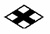 有效成分及其含量：高效氯氟氰菊酯10%使用范围和使用方法：使用技术要求:
本品制剂用量20毫克/平方米，按150—250倍兑水稀释，进行室外空间喷雾；蝇在早上进行施药，蚊在傍晚进行施药。场所使用必须在清场后无其他人员的情况下进行。产品性能:
本品以高效氯氟氰菊酯为有效成分加工而成，适用于绿化带、停车场等室外场所防治蚊、蝇。注意事项：
1.使用本品时应采取安全防护措施，穿戴防护服和手套、口罩，避免吸入药液。施药期间不可吃东西、饮水或吸烟。2.水产养殖区、河塘等水体附近禁用，禁止在河塘等水域清洗施药器具；（周围）开花植物花期禁用；桑园及蚕室附近禁用。 3.喷药后及时脱下衣服，用洗衣粉水洗涤，并用肥皂水和大量清水冲洗皮肤裸露部位。 4.药液未干时切勿让儿童和宠物接触。 5.不可与呈碱性的农药等物质混用。切勿在人体、食物上使用。 6.过敏者禁用；使用中有任何不良反应请及时就医。孕妇及哺乳期的妇女禁用。 7.用过的容器应妥善处理，不可作他用，也不可随意丢弃。中毒急救措施：
本品对眼睛有刺激性，使用时避免接触眼睛。若误服，立即停止服用，用大量的清水漱口，并立即携此包装就医；不慎接触皮肤或溅入眼睛，用肥皂水或清水冲洗至少15分钟后携此标签就医。储存和运输方法：本品应贮存在阴凉、通风、干燥处，远离热源或火源，不能与食品、饮料、粮食、饲料等同贮同运。置于儿童及牲畜接触不到的地方，并加锁保存。质量保证期：2年备注：登记证号：PD20183788	登记证持有人：江苏瑞邦农化股份有限公司农药名称：敌草快剂型：水剂 毒性及其标识：   有效成分及其含量：敌草快200克/升使用范围和使用方法：使用技术要求:
1.在马铃薯收获前10—15天，每亩兑水30公斤左右，对马铃薯茎叶均匀喷雾。2.大风天或预计1小时内有雨，请勿施药。3.每季最多使用1次，安全间隔期5天。产品性能:
本品可用于作物催枯，加快作物绿叶枯萎，方便收获。注意事项：
1.应选择风小天气使用，不可使药液飘移到邻近的作物上。2.施药期间应避免对周围蜂群的影响、蜜源作物花期、蚕室和桑园附近禁用。赤眼蜂等天敌放飞区禁用。3.远离水产养殖区、河塘等水域施药，禁止在河塘等水体中清洗施药器具。4.使用时应穿戴防护服、防护眼镜和手套，避免药液接触眼睛、粘膜和伤口，避免吸入。施药期间不可吃东西和饮水。施药后应及时洗手和洗脸。5.清洗施药器具的废水禁止倒入河流、池塘等避免污染水源。废弃物应妥善处理，不可随意丢弃，也不可作他用。6.孕妇及哺乳期妇女避免接触此药。中毒急救措施：
中毒症状：本品对皮肤和眼睛有刺激性。面部和皮肤无防护时使用可引起手指甲变形及鼻出血，如有意无意经口吞服后果非常严重，有致死性。开始口、咽部立即有灼烧感，恶心、呕吐、胃疼、胸闷，呼吸时伴有泡沫。 急救措施：1.药液溅入眼中，立即提起眼睑，用大量清水冲洗至少15分钟。2.如药液溅到皮肤上，应立即用滑石粉吸干，再用肥皂清洗。3.误服，立即送医院对症治疗，无特殊解毒剂，可催吐，活性炭调水让病人喝下。储存和运输方法：1.本品应贮存在阴凉、干燥、通风、防雨处，远离火源或热源。2.置于儿童、无关人员及动物触及不到之处，并加锁。3.勿与食品、饮料、粮食、饲料等同贮同运。质量保证期：2年备注：登记证号：PD20121801	登记证持有人：江苏省激素研究所股份有限公司农药名称：氟磺胺草醚剂型：水分散粒剂 毒性及其标识：   有效成分及其含量：氟磺胺草醚75%使用范围和使用方法：使用技术要求:
1.于大豆、花生3—4叶期，杂草2—4叶期施药，兑水均匀茎叶喷雾。 2.施药时注意药量准确，做到均匀喷洒，尽量在无风无雨时施药，避免雾滴飘移，危害周围作物。 3.本剂在土壤中的残效期较长。用药量不宜过大否则会对后茬敏感作物如白菜、谷子、高粱、甜菜、玉米、小麦、亚麻等，均有不同程度药害。 4.大豆田中套种敏感作物不能用此药。5.每季最多使用1次。产品性能:
本品是一种选择性除草剂，用于防除大豆和花生田苗后的一年生阔叶杂草，如铁苋菜、龙葵、黎、苍耳等阔叶杂草。本品可被杂草茎、叶和根吸收，达到除草目的。注意事项：
1.本剂在土壤中的残效期较长。用药量不宜过大否则会对后茬敏感作物如白菜、谷子、高粱、甜菜、玉米、小麦、亚麻等，均有不同程度药害。2.大豆田中套种敏感作物不能用此药。3.在干旱、低温或低洼易涝地，当作物剂杂草生长不良时，勿用本品。4.喷药时应注意风向，防止飘移到邻近敏感作物上。5.废弃物应妥善处理，不能乱丢乱放，也不能作他用。。6.配制和运输该剂时请穿戴必要的防护用具。7.使用本品应带防护手套、口罩，穿干净防护服。工作结束后，应用肥皂、清水洗脸、手和裸露部位。8.避免孕妇及哺乳期妇女接触。中毒急救措施：
中毒症状：本品对皮肤和眼睛有刺激作用。 皮肤接触：立即脱掉被污染的衣物，用大量清水彻底冲洗受污染皮肤，如皮肤刺激感持续，请医生诊治。 眼睛溅药：立即将眼睑翻开，用清水冲洗至少15分钟，再请医生诊治。 发生吸入：立即将吸入者转移到空气清新处，如果吸入者停止呼吸，需要进行人工呼吸。注意保暖和休息。请医生诊治。 误服：请勿引吐，立即携带本标签将误服者送医院就诊。使用医用活性炭洗胃，洗胃是注意胃容物进入呼吸道。注意，对昏迷病人，切勿经口喂入任何东西或引吐。 无专用解毒剂，对症治疗。储存和运输方法：包装件应贮存于通风、干燥、防雨、阴凉的库房中，远离火源和热源。贮运时，严防潮湿和日晒，置于儿童接触不到的地方并加锁。不能与食品、饮料、粮食、饲料等混合贮存。运输时，确保不泄漏、不损坏、不倒塌，并要防曝晒、雨淋、防高温。质量保证期：2年备注：登记证号：PD20097688	登记证持有人：江苏省激素研究所股份有限公司农药名称：噻苯隆剂型：原药 毒性及其标识： 微毒有效成分及其含量：噻苯隆98%使用范围和使用方法：使用技术要求:
产品性能:
1.本品为白色粉末，是一种低毒植物生长调节剂，其制剂被棉株叶片吸收后，可及早促使叶柄与茎之间的分离组织自然形成而落叶。 2.本品是农药制剂加工的原材料，不得用于农作物或者其他场所。注意事项：
1.使用的包装根据国家和地方有关法规的要求处置，或与厂商或制造商联系，确定处置方法。2.配制和运输该剂时请穿戴必要的防护用具。3.操作时应戴橡胶手套等防护措施，不可吃东西、喝水和吸烟；操作完毕后应及时洗手和脸等裸露部位。4.生产使用过程中的废弃物质和废液要妥善处理，不准排入河流、池塘等水源。5.不慎发生着火应立即切断火源，应用干粉、泡沫灭火器或砂土灭火；或拨打火警电话求救，消防人员须穿戴防毒面具与防护服。6.避免孕妇及哺乳期妇女接触。7.泄漏处理：隔离污染区，限制出入，应急处理人员戴防尘口罩、手套、防护服，不要直接接触泄漏物，收集运往废物处理场所处置。8.用过得容器应妥善处理，不可作他用，也不可随意丢弃。中毒急救措施：
对眼睛、皮肤有刺激作用。使用后，应立即用肥皂和水洗净。不慎接触皮肤，用大量清水冲洗，如溅入眼睛，立即用大量清水冲洗至少15分钟，误食立即催吐、洗胃。如发现中毒现象，应及时去医院检查治疗。储存和运输方法：包装件应贮存于通风、干燥、防雨、阴凉的库房中，远离火源和热源。贮运时，严防潮湿和日晒，置于儿童接触不到的地方，不能与食品、饮料、粮食、饲料等混合贮存。运输时确保不泄漏、不损坏、不倒塌，并要防曝晒、雨淋、防高温。质量保证期：2年备注：登记证号：PD20096264	登记证持有人：江苏省激素研究所股份有限公司农药名称：甲嘧磺隆剂型：原药 毒性及其标识：   有效成分及其含量：甲嘧磺隆95%使用范围和使用方法：使用技术要求:
产品性能:
本产品为白色粉末，是磺酰脲类内吸传导型芽后选择性除草剂。茎叶处理后可被杂草茎叶、根吸收。并在体内传导，通过阻碍乙酰乳酸合成酶，使缬氨酸、异亮氨酸的生物合成受抑制，阻止细胞分裂，致使杂草死亡。本品是农药制剂加工的原材料，不得用于农作物或者其他场所。注意事项：
1.用过的容器应妥善处理，不可做他用，也不可随意丢弃。2.配制和运输该剂时请穿戴必要的防护用具。3.使用本品应戴橡胶手套等防护措施，不可吃东西、喝水和吸烟；操作完毕后应及时洗手和脸等裸露部位。4.不要污染河流、池塘及水源。5.避免孕妇及哺乳期妇女接触。6.泄漏处理：隔离污染区，限制出入，应急处理人员戴防尘口罩、手套、防护服，不要直接接触泄漏物，收集运往废物处理场所处置。7. 不慎发生着火，应立即切断火源，用干粉、泡沫灭火器或砂土灭火；或拨打火警电话求救，消防人员须穿戴防毒面具与防护服。中毒急救措施：
对眼睛、皮肤有刺激作用。无解毒剂。如不慎接触皮肤，应用大量清水冲洗，若溅入眼睛，立即用大量清水冲洗至少15分钟。误食立即催吐、洗胃并携带标签就医。如发现中毒现象，应及时去医院检查治疗。储存和运输方法：包装件应贮存于通风、干燥、防雨、阴凉的库房中，远离火源和热源，并加锁。贮运时，严防潮湿和日晒，置于儿童接触不到的地方，不能与食品、饮料、粮食、饲料等混合贮存。运输时确保不泄漏、不损坏、不倒塌，并要防曝晒、雨淋、防高温。质量保证期：2年备注：登记证号：PD20092357	登记证持有人：江苏省激素研究所股份有限公司农药名称：草甘膦剂型：原药 毒性及其标识： 微毒有效成分及其含量：草甘膦95%使用范围和使用方法：使用技术要求:
产品性能:
1.本品是内吸传导型广谱灭生性除草剂。对天敌及有益生物较安全。主要通过抑制植物体内烯醇丙酮基莽草素磷酸合成酶，从而抑制莽草素向苯丙氨酸、酪氨酸及色氨酸的转化，使蛋白质的合成受到干扰导致植物死亡。2.本品是农药制剂加工的原材料，不得用于农作物或者其他场所。注意事项：
1.使用的包装根据国家和地方有关法规的要求处置，或与厂商或制造商联系，确定处置方法。2.配制和运输该剂时请穿戴防护服、防毒面具和手套等防护用具。3.使用本品应带防护手套、口罩，穿干净防护服。期间不能吃东西、喝水和吸烟，工作结束后，应用肥皂、清水洗脸、手和裸露部位。4.不要污染河流、池塘及水源。5.避免孕妇及哺乳期妇女接触。6.泄漏处理：隔离污染区，限制出入，应急处理人员戴防尘口罩、手套、防护服，不要直接接触泄漏物，收集运往废物处理场所处置。7.不慎发生着火，应立即切断火源，用干粉、泡沫灭火器或砂土灭火；或拨打火警电话求救，消防人员须穿戴防毒面具与防护服。8.用过的容器应妥善处理，不可作他用，也不可随意丢弃。中毒急救措施：
对皮肤、眼睛和上呼吸道有刺激作用。不慎吸入，应将病人移到通风处。不慎接触皮肤或溅入眼睛，应用大量水冲洗至少15分钟。误服应及时送医院对症治疗，尚无特效解毒剂。若摄入量大，病人十分清醒，可用吐根糖浆诱吐，还可在服用的活性炭泥中加入山梨醇。储存和运输方法：包装件应贮存于通风、干燥、防雨、阴凉的库房中，远离火源和热源。贮运时，严防潮湿和日晒，置于儿童接触不到的地方并上锁保管。不能与食品、饮料、粮食、饲料等混合贮存。运输时确保不泄漏、不损坏、不倒塌并要防曝晒、雨淋、防高温。质量保证期：2年备注：登记证号：PD20084018	登记证持有人：江苏省激素研究所股份有限公司农药名称：苄嘧磺隆剂型：原药 毒性及其标识：   有效成分及其含量：苄嘧磺隆96%使用范围和使用方法：使用技术要求:
产品性能:
本品为白色粉末，是选择性内吸传导型除草剂。有效成分可在水中迅速扩散，为杂草根部和叶片吸收转移到杂草各部，阻碍氨基酸、赖氨酸、异亮氨酸的生物合成，阻止细胞的分裂和生长。敏感杂草生长机能受阻，幼嫩组织过早发黄抑制叶部生长，阻碍根部生长而坏死。有效成分进入水稻体内迅速代谢为无害的惰性化学物，对水稻安全。本品是农药制剂加工的原材料，不得用于农作物或者其他场所。注意事项：
1.使用的包装根据国家和地方有关法规的要求处置，或与厂商或制造商联系，确定处置方法。2.配制和运输该剂时请穿戴防护服和手套等防护用具。3.使用本品应带防护手套、口罩，穿干净防护服。期间不能吃东西、喝水和吸烟，工作结束后，应用肥皂、清水洗脸、手和裸露部位。4.不要污染河流、池塘及水源。5.避免孕妇及哺乳期妇女接触。6.泄漏处理：隔离污染区，限制出入，应急处理人员戴防尘口罩、手套、防护服，不要直接接触泄漏物，收集运往废物处理场所处置。7.不慎发生着火，应立即切断火源，用干粉、泡沫灭火器或砂土灭火；或拨打火警电话求救，消防人员须穿戴防毒面具与防护服。8.用过的容器应妥善处理，不可作他用，也不可随意丢弃。中毒急救措施：
对皮肤、眼睛和上呼吸道有刺激作用。不慎吸入，应将病人移到通风处。不慎接触皮肤或溅入眼睛，应用大量水冲洗至少15分钟。误服应及时送医院对症治疗，尚无特效解毒剂。若摄入量大，病人十分清醒，可用吐根糖浆诱吐，还可在服用的活性炭泥中加入山梨醇。储存和运输方法：包装件应贮存于通风、干燥、防雨、阴凉的库房中，远离火源和热源。贮运时，严防潮湿和日晒，置于儿童接触不到的地方并上锁保管。不能与食品、饮料、粮食、饲料等混合贮存。运输时确保不泄漏、不损坏、不倒塌，并要防曝晒、雨淋、防高温，公路运输时按规定的路线行驶。质量保证期：2年备注：登记证号：PD20082946	登记证持有人：江苏省激素研究所股份有限公司农药名称：烟嘧磺隆剂型：原药 毒性及其标识： 微毒有效成分及其含量：烟嘧磺隆95%使用范围和使用方法：使用技术要求:
产品性能:
本产品为白色粉末，是一种磺酰脲类内吸传导型芽后选择性除草剂。茎叶处理后可被杂草茎叶、根吸收，并在体内传导，通过阻碍乙酰乳酸合成酶，使缬氨酸、异亮氨酸的生物合成受抑制，阻止细胞分裂，致使杂草死亡。 本品是农药制剂加工的原材料，不得用于农作物或者其他场所。注意事项：
1.使用的包装根据国家和地方有关法规的要求处置，或与厂商或制造商联系，确定处置方法。2.配制和运输该剂时请穿戴必要的防护用具。3.操作时应戴橡胶手套等防护措施，不可吃东西、喝水和吸烟；操作完毕后应及时洗手和脸等裸露部位。4.生产使用过程中的废弃物质和废液要妥善处理，不准排入河流、池塘等水源。5.不慎发生着火应立即切断火源，应用干粉、泡沫灭火器或砂土灭火；或拨打火警电话求救，消防人员须穿戴防毒面具与防护服。6.避免孕妇及哺乳期妇女接触。7.泄漏处理：隔离污染区，限制出入，应急处理人员戴防尘口罩、手套、防护服，不要直接接触泄漏物，收集运往废物处理场所处置。8.用过得容器应妥善处理，不可作他用，也不可随意丢弃。中毒急救措施：
对眼、皮肤、粘膜有刺激作用，一般不会引起全身中毒。无解毒剂。如不慎接触皮肤，应用大量清水冲洗，若溅入眼睛，应用大量清水冲洗至少15分钟。误食立即催吐、洗胃。如发现中毒现象，应及时去医院检查治疗。储存和运输方法：包装件应贮存于通风、干燥、防雨、阴凉的库房中，远离火源和热源。贮运时，严防潮湿和日晒，置于儿童接触不到的地方，不能与食品、饮料、粮食、饲料等混合贮存。运输时确保不泄漏、不损坏、不倒塌，并要防曝晒、雨淋、防高温。质量保证期：2年备注：登记证号：PD20081222	登记证持有人：江苏省激素研究所股份有限公司农药名称：苯磺隆剂型：原药 毒性及其标识：   有效成分及其含量：苯磺隆95%使用范围和使用方法：使用技术要求:
产品性能:
1.本品为白色粉末，是磺酰脲类内吸传导型芽后选择性除草剂。茎叶处理后可被杂草茎叶、根吸收。并在体内传导，通过阻碍乙酰乳酸合成酶，使缬氨酸、异亮氨酸的生物合成受抑制，阻止细胞分裂，致使杂草死亡。 2.本品是农药制剂加工的原材料，不得用于农作物或者其他场所。注意事项：
1.使用的包装根据国家和地方有关法规的要求处置，或与厂商或制造商联系，确定处置方法。2.配制和运输该剂时请穿戴必要的防护用具。3.使用本品应带戴橡胶手套等防护措施，不可吃东西、喝水和吸烟；操作完毕后应及时洗手和脸等裸露部分。4.不要污染河流、池塘及水源。5.避免孕妇及哺乳期妇女接触。6.泄漏处理：隔离污染区，限制出入，应急处理人员戴防尘口罩、手套、防护服，不要直接接触泄漏物，收集运往废物处理场所处置。7.不慎发生着火，应立即切断火源，用干粉、泡沫灭火器或砂土灭火；或拨打火警电话求救，消防人员须穿戴防毒面具与防护服。8.废弃物应妥善处理，不能乱丢乱放，也不能作他用。中毒急救措施：
对眼睛、皮肤有刺激作用，一般不会引起全身中毒。使用后，应立即用肥皂和水洗净。如不慎接触皮肤，应用大量清水冲洗，若溅入眼睛，应用大量清水冲洗至少15分钟，严重时送医院诊治。误食立即催吐、洗胃。如发现中毒现象，应及时去医院检查治疗。储存和运输方法：包装件应贮存于通风、干燥、防雨、阴凉的库房中，远离火源和热源，并加锁。贮运时，严防潮湿和日晒，置于儿童接触不到的地方，不能与食品、饮料、粮食、饲料等混合贮存。运输时确保不泄漏、不损坏、不倒塌，并要防曝晒、雨淋、防高温。质量保证期：2年备注：登记证号：PD20081126	登记证持有人：江苏省激素研究所股份有限公司农药名称：二氯喹啉酸剂型：原药 毒性及其标识：   有效成分及其含量：二氯喹啉酸90%使用范围和使用方法：使用技术要求:
产品性能:
1.本产品为白色至浅黄色粉末，其制剂能被萌发的种子、根及叶部吸收，具有激素型除草剂的特点，与生长素类物质的作用症状相似。 2.本品是农药制剂加工的原材料，不得用于农作物或者其他场所。注意事项：
1.使用的包装根据国家和地方有关法规的要求处置，或与厂商或制造商联系，确定处置方法。2.配制和运输该剂时请穿戴必要的防护用具。3.使用本品应带戴橡胶手套等防护措施，不可吃东西、喝水和吸烟；操作完毕后应及时洗手和脸等裸露部分。4.不要污染河流、池塘及水源。5.避免孕妇及哺乳期妇女接触。6.泄漏处理：隔离污染区，限制出入，应急处理人员戴防尘口罩、手套、防护服，不要直接接触泄漏物，收集运往废物处理场所处置。7.不慎发生着火，应立即切断火源，用干粉、泡沫灭火器或砂土灭火；或拨打火警电话求救，消防人员须穿戴防毒面具与防护服。8.废弃物应妥善处理，不能乱丢乱放，也不能作他用。中毒急救措施：
有呼吸道感染特征可对症治疗。使用后，应立即用肥皂和水洗净。如不慎接触皮肤，应用大量清水冲洗，若溅入眼睛，应用大量清水冲洗至少15分钟，严重时送医院诊治。误食立即催吐、洗胃。使用如发现中毒现象，应及时去医院检查治疗。不慎吸入，应将病人移至空气流通处。储存和运输方法：包装件应贮存于通风、干燥、防雨、阴凉的库房中，远离火源和热源。贮运时，严防潮湿和日晒，置于儿童接触不到的地方，不能与食品、饮料、粮食、饲料等混合贮存。运输时确保不泄漏、不损坏、不倒塌，并要防曝晒、雨淋、防高温。质量保证期：2年备注：登记证号：PD20171196	登记证持有人：江苏省激素研究所股份有限公司农药名称：灭草松剂型：原药 毒性及其标识：   中等毒有效成分及其含量：灭草松97.0%使用范围和使用方法：使用技术要求:
产品性能:
原药外观为类白色至浅黄色粉末。本品是农药制剂加工的原材料，不得用于农作物或者其他场所。注意事项：
1.使用的包装应根据国家和地方有关法规的要求处置，或与厂商或制造商联系，确定处置方法。2.配制和运输该剂时请穿戴防护服和手套等防护用具。3.使用本品应带防护手套、口罩，穿干净防护服。期间不能吃东西、喝水和吸烟，工作结束后，应用肥皂、清水洗脸、手和裸露部位。4.不要污染河流、池塘及水源。5.避免孕妇及哺乳期妇女接触。6.泄漏处理：隔离污染区，限制出入，应急处理人员戴防尘口罩、手套、防护服，不要直接接触泄漏物，收集运往废物处理场所处置。7.不慎发生着火，应立即切断火源，用干粉、泡沫灭火器或砂土灭火；或拨打火警电话求救，消防人员须穿戴防毒面具与防护服。中毒急救措施：
本品对眼睛和呼吸道有刺激作用。如不慎接触皮肤，应用大量清水冲洗。若溅入眼内，立即用大量清水冲洗至少15分钟。如误服，需饮入食盐水冲洗肠胃，使之呕吐，避免给患者服用含脂肪的物质（如牛奶、蓖麻油等）或酒等，可使用活性碳。目前尚无特效解毒药。如发现中毒现象，应及时去医院检查治疗。储存和运输方法：包装件应贮存于通风、干燥、防雨、阴凉的库房中，远离火源和热源。贮运时，严防潮湿和日晒，置于儿童触及不到的地方，并加锁。不能与食品、饮料、粮食、饲料等混合贮存。运输时确保不泄漏、不损坏、不倒塌，并要防曝晒、雨淋、防高温。质量保证期：2年备注：登记证号：PD20070478	登记证持有人：江苏省激素研究所股份有限公司农药名称：噻吩磺隆剂型：原药 毒性及其标识：   有效成分及其含量：噻吩磺隆95%使用范围和使用方法：使用技术要求:
产品性能:
1.本产品为白色粉末，是磺酰脲类内吸传导型芽后选择性除草剂。茎叶处理后可被杂草茎叶、根吸收，并在体内传导，通过阻碍乙酰乳酸合成酶，使缬氨酸、异亮氨酸的生物合成受抑制，阻止细胞分裂，致使杂草死亡。2.本品是农药制剂加工的原材料，不得用于农作物或者其他场所。注意事项：
1.用过的容器和废弃物应妥善处理，不可作他用，也不可随意丢弃。2.配制和运输该剂时请穿戴必要的防护用具。3.使用本品应戴橡胶手套等防护措施，不可吃东西、喝水和吸烟；操作完毕后应及时洗手和脸等裸露部位。4.不要污染河流、池塘及水源。5.避免孕妇及哺乳期妇女接触。6.泄漏处理：隔离污染区，限制出入，应急处理人员戴防尘口罩、手套、防护服，不要直接接触泄漏物，收集运往废物处理场所处置。7.不慎发生着火，应立即切断火源，用干粉、泡沫灭火器或砂土灭火；或拨打火警电话求救，消防人员须穿戴防毒面具与防护服。中毒急救措施：
如不慎接触皮肤，应用大量清水冲洗。若溅入眼睛，应用大量清水冲洗至少15分钟。误食立即催吐、洗胃。如发现中毒现象，应及时去医院检查治疗。储存和运输方法：包装件应贮存于通风、干燥、防雨、阴凉的库房中，远离火源和热源。置于儿童触及不到的地方，并加锁。贮运时，严防潮湿和日晒。不能与食品、饮料、粮食、饲料等混合贮存。运输时确保不泄漏、不损坏、不倒塌，并要防曝晒、雨淋、防高温。质量保证期：2年备注：登记证号：PD20120910	登记证持有人：江苏省激素研究所股份有限公司农药名称：双草醚剂型：悬浮剂 毒性及其标识： 微毒有效成分及其含量：双草醚10%使用范围和使用方法：使用技术要求:
1.水稻3—4叶期，杂草1.5—3叶期，均匀茎叶喷雾处理。2.水稻直播田除草，施药前排干田水，保持土壤湿润状态，均匀喷雾，药后2天灌水，水深以不淹没稻苗心叶为准，保水。1周左右后恢复正常的田间管理。3.尽量在无风无雨时施药，避免雾滴飘移，危害周围作物。4.每季最多使用1次。产品性能:
本品通过根叶吸收抑制醋乳酸合成而阻碍氨基酸生物合成支链，为选择性除草剂，在水稻直播田使用，除草谱广，可防除稗草、双穗雀稗、异型莎草、日照飘拂草、碎米莎草、萤蔺、日本蔗草、扁杆蔗草、鸭舌草、陌上菜、节节菜、矮慈菇、母草等禾本科、阔叶杂草及莎草科杂草。注意事项：
1.施药后如遇暴雨，及时开好平田缺，以防田间积水。2.对于粳稻，本品处理后有叶片发黄现象，但在4－5天内恢复，不影响水稻产量。3.包装容器不可挪作他用或随便丢弃。施药后药械应彻底清洗，剩余的药液和洗刷施药用具的水，不要倒入田间、河流。4.配制和运输该剂时请穿戴必要的防护用具。使用本品应带防护手套、口罩，穿干净防护服。施药时不能抽烟、喝水。工作结束后，应用肥皂、清水洗脸、手和裸露部位。5.避免孕妇及哺乳期妇女接触。6.施药后的田水不得直接排入水体。禁止在河塘等水域清洗试验器具。中毒急救措施：
对眼睛、粘膜有刺激作用。 皮肤接触：立即脱掉被污染的衣物，用大量清水彻底冲洗受污染皮肤，如皮肤刺激感持续，请医生诊治。 眼睛溅药：立即将眼睑翻开，用清水冲洗至少15分钟，再请医生诊治。 发生吸入：立即将吸入者转移到空气清新处，如果吸入者停止呼吸，需要进行人工呼吸。注意保暖和休息。请医生诊治。 误服：立即携带本标签送医就诊。无专用解毒剂，对症治疗。储存和运输方法：包装件应贮存于通风、干燥、防雨、阴凉的库房中，远离火源和热源。贮运时，严防潮湿和日晒，置于儿童接触不到的地方并加锁。不能与食品、饮料、粮食、饲料等混合贮存。运输时，确保不泄漏、不损坏、不倒塌，并要防曝晒、雨淋，防高温。质量保证期：2年备注：登记证号：PD20120405	登记证持有人：江苏省激素研究所股份有限公司农药名称：高效氯氟氰菊酯剂型：水乳剂 毒性及其标识：   中等毒有效成分及其含量：高效氯氟氰菊酯2.5%使用范围和使用方法：使用技术要求:
1.防治甘蓝、茶叶、烟草害虫于2—3龄幼虫盛发期，柑桔潜叶蛾于卵孵化盛期，苹果桃小食心虫于成虫盛发期和卵孵化期施药；注意喷雾均匀，视虫害发生情况，每10天左右施药一次。 2.大风天或预计1小时内降雨，请勿施药。 3.本品在十字花科蔬菜甘蓝上使用的安全间隔期为14天，每季最多使用次数为3次；茶叶上使用的安全间隔期为7天，每季最多使用1次；烟草上使用的安全间隔期为14天，每季最多使用次数为1次；柑桔树上使用的安全间隔期为21天，每季最多使用次数为3次；苹果树上使用的安全间隔期为21天，每季最多使用次数为2次。产品性能:
拟除虫菊酯类杀虫剂。具有触杀、胃毒作用，无内吸、熏蒸作用。残效期较长。注意事项：
1.本剂不可与碱性农药混用。2.宜傍晚施药，注意对叶背面的喷雾。3.使用本品时应穿防护服、戴口罩和手套等，避免吸入药液。施药期间不可吃东西和饮水。施药后及时用肥皂和水洗手洗脸。4.本剂对蜜蜂、家蚕有毒，施药期间应避免对周围蜂群的影响，开花植物花期，蚕室和桑园附近禁用。对鱼类等水生生物有毒，远离水产养殖区、河源等水体附近施药，禁止在河塘等水域体中清洗施药器具。5.避免孕妇及哺乳期妇女接触。6.建议与其他作用机制杀虫剂交替使用。7.赤眼蜂等天敌放飞区域禁用。8.用过的容器应妥善处理，不可作他用，也不可随意丢弃。中毒急救措施：
本品属神经毒剂，接触部位皮肤感到刺痛，但无红斑，尤其在口、鼻周围。接触量大时也会引起头痛，头昏，恶心呕吐，双手颤抖，重者抽搐或惊厥、昏迷、休克。误服中毒，立即携本标签送医院，无特殊解毒剂，可对症治疗。大量吞服时可洗胃。不能催吐。如发现中毒现象，应及时去医院检查治疗。如不慎接触皮肤或溅入眼内，立即用大量清水冲洗至少15分钟。不慎吸入，立即将吸入者转移到空气清新处。储存和运输方法：包装件应贮存于通风、干燥、防雨、阴凉的库房中，远离火源和热源。贮运时，严防潮湿和日晒，置于儿童、无关人员接触不到的地方，并加锁，避免儿童接触。不能与食品、饮料、粮食、饲料等同贮同运。运输时，确保不泄漏、不损坏、不倒塌，并要防曝晒、雨淋，防高温。质量保证期：2年备注：登记证号：PD20212252	登记证持有人：江苏省激素研究所股份有限公司农药名称：炔草酯剂型：微乳剂 毒性及其标识：   有效成分及其含量：炔草酯15%使用范围和使用方法：使用技术要求:
1. 小麦3叶期后，禾本科杂草2—5叶期每亩兑水30公斤，茎叶喷雾一次。 2. 大风天或预计6小时内降雨，请勿施药。 3. 小麦拔节后勿用药。 4. 每季最多使用1次。产品性能:
本品是一种乙酰辅酶A羧化酶抑制剂，对野燕麦、看麦娘、硬草、菵草、棒头草等大多数重要的一年生禾本科杂草有较好防效，对小麦和后茬作物安全等特点。注意事项：
1. 大麦或燕麦田禁止使用本品。2. 本品对眼睛有刺激性，使用时避免接触眼睛，穿戴长衣、长裤、帽子、口罩、手套等防护措施。工作结束后，应用肥皂、清水洗脸、手和裸露部位。3. 包装容器不可挪作他用或随便丢弃。4. 本品对水生生物和鸟类有毒，鸟类栖息地、水产养殖区和河塘等水体附近禁用，禁止在河塘等水体中清洗施药器具。瓢虫、赤眼蜂等天敌放飞区域禁用。5. 施药后器具应彻底清洗，剩余的药液和洗刷施药用具的水，不要倒入田间、河流。6. 配制和运输该剂时请穿戴必要的防护用具。7. 避免孕妇及哺乳期的妇女接触。8. 严格按照推荐方法使用、操作和贮藏本品。使用时应接受当地农业技术部门的指导。 9.废弃物应妥善处理，不能乱丢乱放，也不能作他用。中毒急救措施：
1. 中毒症状：本品对眼睛有刺激作用，一旦发生中毒，请对症治疗。2. 如不慎接触皮肤，应用肥皂和大量清水冲洗，若溅入眼内，立即用大量清水冲洗至少15分钟，如还不适请就医。3. 如吸入，立即将吸入者转移到空气清新处，如果吸入者停止呼吸，需要进行人工呼吸。注意保暖和休息，请医生诊治。4. 无特殊解毒剂，若误服饮大量水催吐，保持安静，并送往医院对症治疗。储存和运输方法：包装件应贮存于通风、干燥、防雨、阴凉的库房中，本品为易燃液体，远离火源和热源。置于儿童及无关人员接触不到处，并加锁。贮运时，严防潮湿和日晒，远离儿童，不能与食品、饮料、粮食、饲料等物质同贮同运。运输时，确保不泄漏、不损坏、不倒塌，并要防曝晒、雨淋，防高温。质量保证期：2年备注：登记证号：PD20212130	登记证持有人：江苏省激素研究所股份有限公司农药名称：唑草酮剂型：可湿性粉剂 毒性及其标识：   有效成分及其含量：唑草酮10%使用范围和使用方法：使用技术要求:
1.在冬小麦返青后至拔节期，春小麦3—5叶期，杂草2—5叶期，以推荐剂量兑水均匀茎叶喷雾施药一次。2.勿超剂量使用。尽量选择无风的天气施药。3.在低温和寒流及霜冻来临前后不宜用药。小麦倒二叶抽出后勿用药。4.每季最多使用1次。产品性能:
本品是三唑啉酮类除草剂，其作用机理是抑制原卟啉氧化酶，导致有毒中间物的积累，从而破坏杂草细胞膜，使叶片迅速干枯、死亡。用于防除小麦田一年生阔叶杂草。注意事项：
1.本品不得用于小麦与其他作物间作、混种田。2.使用本品应戴防护手套、口罩和护目镜，穿干净防护服。工作结束后，应用肥皂、清水洗脸、手和裸露部位。3.用过的容器和废弃物应妥善处理，不可挪作他用或随便丢弃。4.本品对水生生物有毒，水产养殖区、河塘等水体附近禁用，禁止在河塘等水体中清洗施药器具。5.避免孕妇及哺乳期的妇女接触。6.严格按照推荐方法使用、操作和贮藏本品。使用时应接受当地农业技术部门的指导。中毒急救措施：
本品对眼睛有刺激性。如不慎接触皮肤，应用肥皂和大量清水冲洗。若溅入眼内，立即用大量清水冲洗至少15分钟，如还不适请就医。如吸入，立即将吸入者转移到空气清新处，如果吸入者停止呼吸，需要进行人工呼吸。注意保暖和休息，请医生诊治。若误服饮大量水催吐，保持安静，并送往医院对症治疗。本品无特殊解毒剂。储存和运输方法：包装件应贮存于通风、干燥、防雨、阴凉的库房中，远离火源和热源。置于儿童及无关人员接触不到处，并加锁。贮运时，严防潮湿和日晒，不能与食品、饮料、粮食、饲料等同贮同运。运输时，确保不泄漏、不损坏、不倒塌，并要防曝晒、雨淋，防高温。质量保证期：2年备注：登记证号：PD20110577	登记证持有人：江苏省激素研究所股份有限公司农药名称：氰氟草酯剂型：乳油 毒性及其标识： 微毒有效成分及其含量：氰氟草酯10%使用范围和使用方法：使用技术要求:
1.南方直播水稻3—4叶期，稗草、千金子2—4叶期，茎叶均匀喷雾。2.施药前排干田水，保持土壤湿润状态，药后2天灌水。水深以不淹没稻苗心叶为准，保持浅水层3—5天。3.每季最多使用1次。产品性能:
本品是芳苯氧丙酸类传导型禾本科杂草除草剂，通过茎叶吸收，韧皮部传导积累于杂草分生组织，使细胞的分裂生长不能正常进行。用于直播水稻田茎叶处理防除千金子、稗草、双穗雀稗等禾本科杂草。注意事项：
1.使用本品应带防护手套、口罩，穿干净防护服。工作结束后，应用肥皂、清水洗脸、手和裸露部位。2.用过的容器和废弃物应妥善处理，不可挪作他用或随便丢弃。施药后药械应彻底清洗，剩余的药液和洗刷施药用具的水，不要倒入田间、河流。3.配制和运输该剂时请穿戴必要的防护用具。4.避免孕妇及哺乳期的妇女接触。5.水产养殖区、河塘等水域附近禁用。禁止在河塘等水体清洗施药器具，鱼或虾蟹套养稻田禁用，施药后的田水不能直接排入水体。赤眼蜂等天敌放飞区域禁用。6.不可与防阔叶杂草除草剂混用。7.干燥情况下可使用核准剂量的高剂量。中毒急救措施：
皮肤接触：立即脱掉被污染的衣物，用大量清水彻底冲洗受污染皮肤，如皮肤刺激感持续，请医生诊治。 眼睛溅药：立即将眼睑翻开，用清水冲洗至少15分钟，再请医生诊治。 发生吸入：立即将吸入者转移到空气清新处，如果吸入者停止呼吸，需要进入人工呼吸。注意保暖和休息。请医生诊治。 误服：立即携带标签送医院就诊。不要自行引吐，不可饮水。无专用解毒剂，对症治疗。储存和运输方法：包装件应贮存于通风、干燥、防雨、阴凉的库房中，远离火源或热源。贮运时，严防潮湿和日晒，置于儿童触及不到的地方，并加锁。不能与食品、饮料、粮食、饲料等混合贮存。运输时，确保不泄漏、不损坏、不倒塌，并要防曝晒、雨淋，防高温。质量保证期：2年备注：登记证号：PD20152187	登记证持有人：江苏省激素研究所股份有限公司农药名称：乙羧·草甘膦剂型：可湿性粉剂 毒性及其标识： 微毒
总有效成分含量：78%有效成分及其含量：草甘膦75%，乙羧氟草醚3%使用范围和使用方法：使用技术要求:
1.杂草3—5叶期茎叶喷雾。2.尽量在无风无雨时施药，避免雾滴飘移，危害周围作物。3.每季最多使用1次。4.禁止在田间道路、田埂、果树行间、休耕地、林场地等农林区域使用。产品性能:
本品是灭生性除草剂草甘膦和二苯醚类除草剂乙羧氟草醚的复配制剂，用于防除非耕地杂草如猪殃殃、婆婆纳、堇菜、独行菜、大蓟、藜、蒙古蒿、稗、狗尾草、刺儿菜、大籽蒿、老鹅草、鹅观草、早熟禾等。注意事项：
1.本品为非选择性除草剂，施药时应防止药液飘移到作物茎叶上，以免产生药害。2.包装容器不可挪作他用或随便丢弃。施药后药械应彻底清洗，剩余的药液和洗刷施药用具的水，不要倒入田间、河流或池塘等水域。3.配制和运输该剂时请穿戴必要的防护用具。4.使用本品应带防护手套、口罩，穿干净防护服。施药期间不可吃东西、喝水及吸烟。工作结束后，应用肥皂、清水洗脸、手和裸露部位。5.避免孕妇及哺乳期妇女接触。6.水产养殖区、河塘等水体附近禁用，禁止在河塘等水域清洗施药器具。中毒急救措施：
本品对眼睛和上呼吸道有刺激作用。不慎吸入，应将病人移到通风处。不慎接触皮肤或溅入眼睛，应用大量水冲洗至少15分钟。误服，应及时送医院对症治疗。本品尚无特效解毒剂。若摄入量大，病人十分清醒，可用吐根糖浆诱吐，还可在服用的活性炭泥中加入山梨醇。储存和运输方法：包装件应贮存于通风、干燥、防雨、阴凉的库房中，远离火源和热源。贮运时，严防潮湿和日晒。置于儿童触及不到的地方，并加锁。不能与食品、饮料、粮食、饲料等混合贮存。运输时，确保不泄漏、不损坏、不倒塌，并要防曝晒、雨淋，防高温。质量保证期：2年备注：登记证号：PD20151391	登记证持有人：江苏省激素研究所股份有限公司农药名称：噻苯隆剂型：悬浮剂 毒性及其标识：   有效成分及其含量：噻苯隆55%使用范围和使用方法：使用技术要求:
1.棉桃开裂70％左右使用本剂，喷施时期一般在初霜前20天左右，以免影响产量和质量；若全株喷施，可使全株叶片脱落；若需保留顶部叶片和蕾铃，则只需喷中下部叶片。每亩加40公斤水搅匀后喷雾1次。2.使用效果与温度、田间湿度及棉花的种植密度有关，气温在20℃以上时，使用效果更佳。施药后两天内降雨会影响药效，应补喷。产品性能:
本品是一种低毒植物生长调节剂，在棉花种植上作落叶剂使用。使用本剂时不需要加乙烯利，被棉株叶片吸收后，可及早促使叶柄与茎之间的分离组织自然形成而落叶，青绿叶可连柄带叶一起脱掉，不污秽棉纤维，省工省时。对贪青晚熟品种能提前催熟。施药后有利于棉桃通风、透风、透光、改善棉花成熟，棉花吐絮集中，棉花收获时没有枯叶碎屑，便于手工采棉和机械采棉。注意事项：
1.本品现配现用，兑好的药液切勿久放，不用金属容器盛装药液。2.勿与碱性农药等物质混用。3.本品属棉花专用型，对其它作物有害勿用，套种其它作物的棉田也禁用。尽量在无风无雨时施药，避免雾滴飘移，危害周围作物。正常使用技术条件下，本品对后茬作物没有影响。4.施药后药械应彻底清洗，剩余的药液和洗刷施药用具的水，不要倒入田间或河流、池塘等水源。5.配制和运输该剂时请穿戴必要的防护用具。6.使用本品应带防护手套、口罩，穿干净防护服，不能吃东西、喝水和吸烟等。工作结束后，应用肥皂、清水洗脸、手和裸露部位。7.避免孕妇及哺乳期妇女接触。8.泄漏处理：隔离污染区，限制出入，应急处理人员戴防尘口罩、手套、防护服，不要直接接触泄漏物，收集运往废物处理场所处置。9.用过的容器应妥善处理，不可作他用，也不可随意丢弃。中毒急救措施：
如不慎接触皮肤，应用大量清水冲洗，若溅入眼内，立即用大量清水冲洗至少15分钟。如吸入，立即将吸入者转移到空气清新处，如果吸入者停止呼吸，需要进行人工呼吸。注意保暖和休息，请医生诊治。无特殊解毒剂，若误服饮大量水催吐，保持安静，并送往医院对症治疗。储存和运输方法：包装件应贮存于通风、干燥、防雨、阴凉的库房中，远离火源和热源。贮运时，严防潮湿和日晒，置于儿童接触不到的地方，并加锁存放。不能与食品、饮料、粮食、饲料等混合贮存。运输时，确保不泄漏、不损坏、不倒塌，并要防曝晒、雨淋，防高温。质量保证期：2年备注：登记证号：PD20096247	登记证持有人：江苏省激素研究所股份有限公司农药名称：苄嘧·双草醚剂型：可湿性粉剂 毒性及其标识：   
总有效成分含量：30%有效成分及其含量：双草醚18%，苄嘧磺隆12%使用范围和使用方法：使用技术要求:
1.水稻2—2.5叶期，稗草3—4叶期，其他杂草3—4叶期使用效果最佳。每亩商品用量加水40—50公斤茎叶均匀喷雾。2.施药前保持田间湿润（田间若有水要排水），施药后1—2天内上水，保持3—5厘米水层（以不淹没水稻心叶为准），施药后7天内不排水、串水、以免降低药效。3.对于粳稻，本品处理后叶片有退绿发黄现象，在南方4—7天内恢复，在北方7—10天内恢复。气温越高，恢复越快，不影响产量。气温低于15℃，使用效果较差，建议不要使用。4.大风天或预计1小时内降雨，请勿用药。5.每季最多使用1次。产品性能:
本品用于防除水稻直播田中稗草、稻稗、双穗雀稗、稻李氏禾、马唐、葡茎剪股颖、看麦娘、狼把草、异型莎草、碎米莎草、萤蔺、鸭舌草、雨久花、泽泻、谷精草、节节菜、陌上菜、牛毛毡、眼子菜、空心莲子草等一年生及部分多年生杂草。注意事项：
1.本品只用于水稻田，不能用于其他作物田块。以稻稗（俗称铁稗、王稗、茅稗）、稻李氏禾为主的田块，直播水稻苗1.5—2.5叶期，稻稗草1.5—2.5叶期前使用最佳。2.使用后降雨会降低药效，但喷药6小时后降雨不影响药效。3.施药后药械应彻底清洗，剩余的药液和洗刷施药用具的水，不要倒入田间、河流或池塘等水域。4.用过的容器应妥善处理，不可作他用，也不可随意丢弃。5.使用本品应戴防护手套、口罩，穿干净防护服。施药期间不可吃东西、喝水、吸烟等。施药后，应立即洗脸、手等裸露部位。6.避免孕妇及哺乳期妇女接触本品。7.对于粳稻使用后，略有发黄、顿苗现象，不影响产量。8.使用时注意按“农药安全使用规定”进行。中毒急救措施：
本品对眼睛、粘膜有轻微刺激作用。如不慎接触皮肤，应用大量清水冲洗，若溅入眼睛，立即用大量清水冲洗至少15分钟，误食立即催吐、洗胃。根据中毒症状进行治疗，没有专门的解毒药。储存和运输方法：包装件应贮存于通风、干燥、防雨、阴凉的库房中，远离火源、热源。置于儿童触及不到的地方，并加锁。贮运时，严防潮湿和日晒。不能与食品、饮料、粮食、饲料等混合贮运。运输时，确保不泄漏、不损坏、不倒塌，并要防曝晒、雨淋，防高温。质量保证期：2年备注：登记证号：PD20095541	登记证持有人：江苏省激素研究所股份有限公司农药名称：噻苯隆剂型：可湿性粉剂 毒性及其标识：   有效成分及其含量：噻苯隆50%使用范围和使用方法：使用技术要求:
1.棉桃开裂70％左右使用本剂，喷施时期一般在初霜前20天左右，以免影响产量和质量；若全株喷施，可使全株叶片脱落；若需保留顶部叶片和蕾铃，则只需喷中下部叶片。每亩加40公斤水搅匀后喷雾1次。 2.使用效果与温度、田间湿度及棉花的种植密度有关，气温在20℃以上时，使用效果更佳。施药后两天内降雨会影响药效，应补喷。产品性能:
本品是一种低毒植物生长调节剂，在棉花种植上作落叶剂使用。使用本剂时不需要加乙烯利，被棉株叶片吸收后，可及早促使叶柄与茎之间的分离组织自然形成而落叶，青绿叶可连柄带叶一起脱掉，不污秽棉纤维，省工省时。对贪青晚熟品种能提前催熟。施药后有利于棉桃通风、透风、透光、改善棉花成熟，棉花吐絮集中，棉花收获时没有枯叶碎屑，便于手工采棉和机械采棉。注意事项：
1.本品现配现用，兑好的药液切勿久放，不用金属容器盛装药液。2.勿与碱性农药等物质混用。3.本品属棉花专用型，对其他作物有害勿用，套种其他作物的棉田也禁用。尽量在无风无雨时施药，避免雾滴飘移，危害周围作物。正常使用技术条件下，本品对后茬作物没有影响。4.施药后药械应彻底清洗，剩余的药液和洗刷施药用具的水，不要倒入田间或河流、池塘等水源。5.配制和运输该剂时请穿戴必要的防护用具。6.使用本品应带防护手套、口罩，穿干净防护服，不能吃东西、喝水和吸烟等。工作结束后，应用肥皂、清水洗脸、手和裸露部位。7.避免孕妇及哺乳期妇女接触。8.泄漏处理：隔离污染区，限制出入，应急处理人员戴防尘口罩、手套、防护服，不要直接接触泄漏物，收集运往废物处理场所处置。9.使用时注意按“农药安全使用规定”进行。中毒急救措施：
对眼睛、皮肤有刺激作用，一般不会引起全身中毒。如不慎接触皮肤，应用大量清水冲洗，若溅入眼睛，应用大量清水冲洗至少15分钟。尚无特效解毒剂。误食立即催吐、洗胃。如发现中毒现象，应及时去医院检查治疗。储存和运输方法：包装件应贮存于通风、干燥、防雨、阴凉的库房中，远离火源和热源。贮运时，严防潮湿和日晒，置于儿童接触不到的地方，并加锁存放。不能与食品、饮料、粮食、饲料等混合贮存。用过的容器应妥善处理，不可作他用，也不可随意丢弃。运输时，确保不泄漏、不损坏、不倒塌，并要防曝晒、雨淋，防高温。质量保证期：2年备注：登记证号：PD20092492	登记证持有人：江苏省激素研究所股份有限公司农药名称：苄嘧磺隆剂型：水分散粒剂 毒性及其标识：   有效成分及其含量：苄嘧磺隆60%使用范围和使用方法：使用技术要求:
1.稗草1.5叶期。每亩商品用量加细土20公斤或拌肥均匀撒施药土法处理或加水40公斤喷雾。2.施药时水稻直播田稻田内必须有水层3—5厘米，使药剂均匀分布。施药后7天不排水、串水，以免降低药效。3.施药时注意药量准确，做到均匀喷洒，尽量在无风无雨时施药，避免雾滴飘移，危害周围作物。4.每季最多使用1次。产品性能:
本品是选择性内吸传导型除草剂。有效成分可在水中迅速扩散，为杂草根部和叶片吸收转移到杂草各部，阻碍氨基酸、赖氨酸、异亮氨酸的生物合成，阻止细胞的分裂和生长。敏感杂草生长机能受阻，幼嫩组织过早发黄抑制叶部生长，阻碍根部生长而坏死。在土壤中移动性小，温度、土质对其除草效果有影响。注意事项：
1.该药用量少，必须称量准确。2.视田间草情，适用于阔叶杂草和禾草优势地块和稗草少的地块。3.土壤湿度大有利于药效发挥。4.施药后药械应彻底清洗，剩余的药液和洗刷施药用具的水，不要倒入田间，避免危害稻田内水生物和产生药害。禁止在河塘等水域清洗施药器具。6.配制和运输该剂时请穿戴必要的防护用具。使用本品应戴防护手套、口罩，穿干净防护服。此时不能吸烟、饮水等。工作结束后，应用肥皂、清水洗脸、手和裸露部位。7.避免孕妇及哺乳期妇女接触。8.泄漏处理：隔离污染区，限制出入，应急处理人员戴防尘口罩、手套、防护服，不要直接接触泄漏物，收集运往废物处理场所处置。使用时注意按“农药安全使用规定”进行。9.用过的容器应妥善处理，不可作他用，也不可随意丢弃。中毒急救措施：
对眼睛、皮肤和粘膜有刺激作用。使用时应避免接触人体。如不慎接触皮肤，应用大量清水冲洗，若溅入眼睛，应用大量清水冲洗至少15分钟，误食立即催吐、洗胃，并携标签就医。没有专门的解毒药，医疗机构应根据中毒症状进行治疗。储存和运输方法：包装件应贮存于通风、干燥、防雨、阴凉的库房中，远离火源和热源。贮运时，严防潮湿和日晒，置于儿童接触不到的地方，不能与食品、饮料、粮食、饲料等混合贮存。运输时，确保不泄漏、不损坏、不倒塌，并要防曝晒、雨淋，防高温。质量保证期：2年备注：登记证号：PD20092237	登记证持有人：江苏省激素研究所股份有限公司农药名称：双草醚剂型：可湿性粉剂 毒性及其标识：   有效成分及其含量：双草醚20%使用范围和使用方法：使用技术要求:
1.稗草4—5叶期，每亩加水30公斤搅匀后喷雾1次。2.施药前稻田要预先排水。喷雾后1—2天内，田间灌上3—5厘米水层（以不淹没水稻心叶为准），以后正常管理。3.施药时注意药量准确，做到均匀喷雾，尽量在无风无雨时施药，避免雾滴飘移，危害周围作物。产品性能:
本品通过根叶吸收抑制乙酰乳酸合成而阻碍氨基酸生物合成支链，为选择性除草剂，在水稻直播田使用，除草谱广，可防除稗草、双穗雀稗、异型莎草、日照飘拂草、碎米莎草、萤蔺、日本蔗草、扁杆蔗草、鸭舌草、陌上菜、节节菜、矮慈菇、母草等禾本科、阔叶杂草及莎草科杂草。注意事项：
1.本药只能适用于南方水稻田。2.对于粳稻，本品处理后有叶片发黄现象，但在4—5天内恢复，不影响水稻产量。3.施药后药械应彻底清洗，剩余的药液和洗刷施药用具的水，不要倒入田间。禁止在河塘等水域清洗施药器具。4.用药后不要翻土，以免破坏药层，影响药效。5.配制和运输该剂时请穿戴必要的防护用具。使用本品应带防护手套、口罩，穿干净防护服。工作结束后，应用肥皂、清水洗脸、手和裸露部位。6.避免孕妇及哺乳期妇女接触。泄漏处理：隔离污染区，限制出入，应急处理人员戴防尘口罩、手套、防护服，不要直接接触泄漏物，收集运往废物处理场所处置。7.使用时注意按“农药安全使用规定”进行。8.用过的容器应妥善处理，不可作他用，也不可随意丢弃。中毒急救措施：
对眼睛、粘膜有轻微刺激作用，不大量摄入没有全身中毒症状。根据中毒症状进行治疗，没有专门的解毒药。如不慎接触皮肤或溅入眼内，立即用大量清水冲洗至少15分钟，误食立即催吐、洗胃。储存和运输方法：包装件应贮存于通风、干燥、防雨、阴凉的库房中，远离火源和热源。贮运时，严防潮湿和日晒，置于儿童接触不到的地方，不能与食品、饮料、粮食、饲料等混合贮存。运输时，确保不泄漏、不损坏、不倒塌，并要防曝晒、雨淋，防高温。质量保证期：2年备注：登记证号：PD20091671	登记证持有人：江苏省激素研究所股份有限公司农药名称：苄嘧·苯噻酰剂型：可湿性粉剂 毒性及其标识：   
总有效成分含量：50%有效成分及其含量：苯噻酰草胺47%，苄嘧磺隆3%使用范围和使用方法：使用技术要求:
1.南方地区水稻抛秧后3—7天（稗草2叶1心前），在保水3—5厘米状态下，每亩用本品50—60克拌细土30公斤或尿素15公斤，均匀撒施一次。随拌随用。 2.施药后必须保持3—5厘米水层5—7天，水层高度不得淹没秧苗心叶，对漏水田应缓灌，切忌断水，以防降低除草效果。产品性能:
本品一次用药能有效防除水稻田中稗草、三棱草、异型莎草、母草、鸭舌草、泽泻、野慈菇、节节菜、牛毛菜、眼子菜、水芹、谷精草、田皂角、田菁、扁穗莎草、具芒碎米莎和多年生水莎草等一年生及部分多年生杂草。注意事项：
1.严禁在其它作物中使用。2.施药后药械应彻底清洗，剩余的药液和洗刷施药用具的水，不要倒入田间。禁止在河塘等水域清洗施药器具。3.配制和运输该剂时请穿戴必要的防护用具。使用本品应带防护手套、口罩，穿干净防护服。工作结束后，应用肥皂、清水洗脸、手和裸露部位。4.避免孕妇及哺乳期妇女接触。5.泄漏处理：隔离污染区，限制出入，应急处理人员戴防尘口罩、手套、防护服，不要直接接触泄漏物，收集运往废物处理场所处置。使用时注意按“农药安全使用规定”进行。6.用过的容器应妥善处理，不可作他用，也不可随意丢弃。中毒急救措施：
对眼睛、粘膜有刺激作用，不大量摄入没有全身中毒症状。根据中毒症状进行治疗，没有专门的解毒药。如不慎接触皮肤或溅入眼内，立即用大量清水冲洗至少15分钟，误食立即送医院对症治疗，催吐、洗胃。储存和运输方法：包装件应贮存于通风、干燥、防雨、阴凉的库房中，远离火源和热源。贮运时，严防潮湿和日晒，置于儿童接触不到的地方并加锁保管，不能与食品、饮料、粮食、饲料等混合贮存。运输时，确保不泄漏、不损坏、不倒塌，并要防曝晒、雨淋，防高温。质量保证期：2年备注：登记证号：PD20091200	登记证持有人：江苏省激素研究所股份有限公司农药名称：苄嘧·草甘膦剂型：可湿性粉剂 毒性及其标识：   
总有效成分含量：75%有效成分及其含量：草甘膦72%，苄嘧磺隆3%使用范围和使用方法：使用技术要求:
1.在杂草旺盛期用药为佳，先用少量水稀释搅匀后，再兑水30公斤均匀喷雾。 2.施药时注意药量准确，做到均匀喷洒，尽量在无风无雨时施药，施药时应防止药液飘移到作物茎叶上，以免产生药害。 3.每季作物最多使用1次。产品性能:
本品是广谱灭生性草甘膦和苄嘧磺隆的复配制剂，用于防治橡胶园杂草。注意事项：
1.本品为非选择性除草剂,施药时应防止药液飘移到作物茎叶上，以免产生药害。2.本品与土壤接触后立即钝化降低活性，宜作茎叶处理。3.温暖晴天用药效果优于低温天气。4.对金属制成的镀锌容器有腐化作用，易引起火灾。5.施药田块3个月内不能种植棉花、大豆、蔬菜等阔叶作物。6.施药后药械应彻底清洗，剩余的药液和洗刷施药用具的水，不要倒入田间、河流或池塘等水域。7.配制和运输该剂时请穿戴必要的防护用具。8.使用本品应带防护手套、口罩，穿干净防护服。施药期间不可吃东西、喝水和吸烟。施药后，应及时洗手和脸等裸露部位。9.避免孕妇及哺乳期妇女接触。10.泄漏处理：隔离污染区，限制出入，应急处理人员戴防尘口罩、手套、防护服，不要直接接触泄漏物，收集运往废物处理场所处置。11.使用时注意按“农药安全使用规定”进行。中毒急救措施：
对皮肤、眼睛和上呼吸道有刺激作用，无经口中毒报道。根据中毒症状进行治疗，不慎接触皮肤，应用大量清水冲洗，若溅入眼睛，立即用大量清水冲洗至少15分钟。误服则应立即携带此标签将病人送医院诊治。尚无特效解毒剂。若摄入量大，病人十分清醒，可用吐根糖浆诱吐，还可在服用的活性炭泥中加入山梨醇。储存和运输方法：包装件应贮存于通风、干燥、防雨、阴凉的库房中，远离火源和热源，并加锁。贮运时，严防潮湿和日晒，置于儿童接触不到的地方，不能与食品、饮料、粮食、饲料等混合贮存。运输时，确保不泄漏、不损坏、不倒塌，并要防曝晒、雨淋，防高温。质量保证期：2年备注：登记证号：PD20090410	登记证持有人：江苏省激素研究所股份有限公司农药名称：烯草酮剂型：乳油 毒性及其标识：   有效成分及其含量：烯草酮240克/升使用范围和使用方法：使用技术要求:
1.禾本科杂草2-5叶期，每亩加40公斤水搅匀后茎叶喷雾1次。2.施药时注意药量准确，做到均匀喷雾，尽量在无风无雨时施药，避免雾液飘移，危害周围作物。 3.每季最多使用1次。产品性能:
内吸传导型茎叶处理剂，用于防治大豆田一年生禾本科杂草。注意事项：
1.本剂系芽后除草剂，应按规定用量喷雾。2.不宜用在小麦、大麦、水稻、谷子、玉米、高粱等禾本科作物。3.对一年生禾本科杂草施药适期为3—5叶期，对多年杂草于分蕖后施药最为有效。4.施药后药械应彻底清洗，剩余的药液和洗刷施药用具的水，不要倒入田间。5.配制和运输该剂时请穿戴必要的防护用具。6.使用本品应带防护手套、口罩，穿干净防护服。施药期间不可吃东西、喝水和吸烟。工作结束后，应用肥皂、清水洗脸、手和裸露部位。7.避免孕妇及哺乳期妇女接触。8.泄漏处理：隔离污染区，限制出入，应急处理人员戴防尘口罩、手套、防护服，不要直接接触泄漏物，收集运往废物处理场所处置。9.使用时注意按“农药安全使用规定”进行。10.用过的容器应妥善处理，不可作他用，也不可随意丢弃。中毒急救措施：
有呼吸道感染特征可对症治疗。溅入和眼睛要用大量清水冲洗至少15分钟。误食立即送医院催吐、洗胃。对症治疗。储存和运输方法：包装件应贮存于通风、干燥、防雨、阴凉的库房中，远离火源和热源。贮运时，严防潮湿和日晒，置于儿童接触不到的地方，并加锁。不能与食品、饮料、粮食、饲料等同贮同运。运输时，确保不泄漏、不损坏、不倒塌，并要防曝晒、雨淋，防高温。质量保证期：2年备注：登记证号：PD20090284	登记证持有人：江苏省激素研究所股份有限公司农药名称：高效氯氟氰菊酯剂型：乳油 毒性及其标识：   有效成分及其含量：高效氯氟氰菊酯25克/升使用范围和使用方法：使用技术要求:
1.十字花科蔬菜于2—3龄幼虫盛发期，棉花棉铃虫在卵或低龄幼虫期，柑橘潜叶蛾于卵孵化盛期，苹果桃小食心虫于成虫盛发期和卵孵化期施药；注意喷雾均匀，视虫害发生情况，每10天左右施药一次，可连续用药2—3次。2.大风天或预计1小时内降雨，请勿施药。 3.安全间隔期和每季最多使用次数：柑桔树21天3次；棉花21天3次；苹果树21天2次；十字花科蔬菜叶菜类7天3次。产品性能:
拟除虫菊酯类杀虫剂。具有触杀、胃毒作用，无内吸、熏蒸作用，作用较迅速。注意事项：
1.本剂不可与碱性农药混用。2.宜傍晚施药，注意对叶背面的喷雾。3.使用本品时应穿戴防护服、口罩和手套，避免吸入药液。施药期间不可吃东西和饮水。施药后及时用肥皂和水洗手和洗脸。4.本剂对蜜蜂、鱼类等水生生物、家蚕有毒，施药期间应避免对周围蜂群的影响，蜜蜂作物花期，蚕室和桑园附近禁用。远离水产养殖区施药，禁止在河塘等水体中清洗施药器具。5.工作结束后，应用肥皂、清水洗脸、手和裸露部位。6.避免孕妇及哺乳期妇女接触。7.用过的容器应妥善处理，不可作他用，也不可随意丢弃。中毒急救措施：
属神经毒剂，接触部位皮肤感到刺痛，但无红斑，尤其在口、鼻周围。很少引起全身性中毒。接触量大时也会引起头痛，头昏，恶心呕吐，双手颤抖，重者抽搐或惊厥、昏迷、休克。无特殊解毒剂，可对症治疗。大量吞服时可洗胃。不能催吐。如发现中毒现象，应及时去医院检查治疗。如不慎接触皮肤或溅入眼内，立即用大量清水冲洗至少15分钟。储存和运输方法：包装件应贮存于通风、干燥、防雨、阴凉的库房中，远离火源和热源。贮运时，严防潮湿和日晒，远离儿童，置于儿童接触不到的地方，不能与食品、饮料、粮食、饲料等混合贮存。运输时，确保不泄漏、不损坏、不倒塌，并要防曝晒、雨淋，防高温。质量保证期：2年备注：登记证号：PD20086084	登记证持有人：江苏省激素研究所股份有限公司农药名称：苄·二氯剂型：可湿性粉剂 毒性及其标识：   
总有效成分含量：40%有效成分及其含量：苄嘧磺隆6%，二氯喹啉酸34%使用范围和使用方法：使用技术要求:
1.直播田、水稻秧田在水稻3—4叶期（稗草2—3叶期）。在田面无水而湿润的条件下，每亩兑水60公斤均匀喷雾一次，用药后1—2天灌水，并保水3—5天。水稻插秧田亦可在保水状态下，每亩拌细土25公斤均匀撒施一次。2.施药时注意药量准确，做到均匀喷洒，勿重施、漏施。尽量在无风无雨时施药，避免雾滴飘移，危害周围作物。3.每季最多使用1次。产品性能:
本品用于防除直播田、水稻秧田、插秧田中稗草、三棱草、异型莎草、母草、鸭舌草、泽泻、野慈姑、矮慈姑、节节菜、牛毛菜、眼子菜、水芹、谷精草、田皂角、田菁等一年生及部分多年生杂草。注意事项：
1.避免在秧苗二叶一心前与气温低于15℃时用药。2.下雨天、漏水田施药药液易失，效果下降。3.施药后药械应彻底清洗，剩余的药液和洗刷施药用具的水，不要倒入田间。禁止在河塘等水体中清洗施药器具。4.使用本品应带防护手套、口罩，穿干净防护服，不能吃东西、喝水和吸烟。工作结束后，应用肥皂、清水洗脸、手和裸露部位。5.避免孕妇及哺乳期妇女接触。6.用过的容器应妥善处理，不可作他用，也不可随意丢弃。中毒急救措施：
本品对眼睛、粘膜有刺激作用。如不慎接触皮肤，应用大量清水冲洗。若不慎溅入眼内，立即用大量清水冲洗至少15分钟。误食立即催吐、洗胃。本品没有专门的解毒药，应根据中毒症状进行治疗。储存和运输方法：包装件应贮存于通风、干燥、防雨、阴凉的库房中，严防潮湿和日晒。远离火源和热源。置于儿童触及不到的地方，并加锁。不能与食品、饮料、粮食、饲料等混合贮存。运输时，确保不泄漏、不损坏、不倒塌，并要防曝晒、雨淋，防高温。质量保证期：2年备注：登记证号：PD20085952	登记证持有人：江苏省激素研究所股份有限公司农药名称：二氯喹啉酸剂型：可湿性粉剂 毒性及其标识：   有效成分及其含量：二氯喹啉酸25%使用范围和使用方法：使用技术要求:
1.水稻秧苗3—5叶期，稗草2—5叶期，每亩加60公斤水搅匀后喷雾。2.施药时注意药量准确，做到均匀喷洒。尽量在无风无雨时施药，避免雾滴飘移，危害周围作物。3.每季使用1次。产品性能:
二氯喹啉酸是防治稻田稗草的选择性除草剂，能被萌发的种子、根及叶部吸收，具有激素型除草剂的特点。夹心稗受害后叶子失绿变为紫褐色至枯死。用于防治直播水稻田稗草。注意事项：
1.浸种和露芽种子2叶期前对该化合物敏感，故不能在此时期施药。不同水稻品种的敏感性差异不大。2.本品对伞形花科作物，如胡萝卜、芹菜和香菜等敏感，药液飘移物对相邻田块的这些作物易产生药害，施药时应注意。3.施药后药械应彻底清洗，剩余的药液和洗刷施药用具的水，不要倒入田间。禁止在河塘等水体中清洗施药器具。4.使用本品应穿戴防护服手套、口罩，穿干净防护服。工作结束后，应及肥皂、清水洗脸、手和裸露部位。5.避免孕妇及哺乳期妇女接触。6.用过的容器应妥善处理，不可作他用，也不可随意丢弃。中毒急救措施：
本品对眼睛、皮肤有刺激作用。如不慎接触皮肤或溅入眼内，立即用大量清水冲洗至少15分钟。误食立即催吐、洗胃。本品无解毒剂，对症治疗。储存和运输方法：包装件应贮存于通风、干燥、防雨、阴凉的库房中，严防潮湿和日晒，远离火源和热源。置于儿童触及不到的地方，并加锁。不能与食品、饮料、粮食、饲料等混合贮存。运输时，确保不泄漏、不损坏、不倒塌，并要防曝晒、雨淋，防高温。质量保证期：2年备注：登记证号：PD20085930	登记证持有人：江苏省激素研究所股份有限公司农药名称：苄·丁剂型：可湿性粉剂 毒性及其标识：   
总有效成分含量：30%有效成分及其含量：丁草胺28.5%，苄嘧磺隆1.5%使用范围和使用方法：使用技术要求:
1.抛秧后5—8天，每亩拌细砂土25—30公斤均匀撒施，随拌随用。2.稻叶露水干后施药。3.施药时稻田保持3—5厘米水层，但水层高度不能超过水稻心叶，保水3—5天，以后按常规办法管理。产品性能:
本品用于防除水稻抛秧田中稗草、牛毛毡、碎米莎草、异型莎草、眼子菜、节节菜、陌上菜、鸭舌草、鲤肠等多种一年生杂草及部分多年生杂草。注意事项：
1.本品不宜用于秧田、直播田。不宜用于漏水田、重沙田及盐碱田。2.施药时防止药液飘移到其他作物上造成药害。3.施药后药械应彻底清洗，剩余的药液和洗刷施药用具的水，不要倒入田间。禁止在河塘等水体中清洗施药器具。4.配制和运输该剂时请穿戴必要的防护用具。使用本品应穿带防护手套、口罩，穿干净防护服。工作结束后，应用肥皂、清水洗脸、手和裸露部位。5.避免孕妇及哺乳期妇女接触。6.用过的容器应妥善处理，不可作他用，也不可随意丢弃。中毒急救措施：
本品对眼睛、粘膜有刺激作用。如不慎接触皮肤或溅入眼内，立即用大量清水冲洗至少15分钟。误食立即催吐、洗胃。本品没有专门的解毒药，应根据中毒症状进行治疗。储存和运输方法：包装件应贮存于通风、干燥、防雨、阴凉的库房中，严防潮湿和日晒。远离火源和热源。置于儿童触及不到的地方，并加锁存放。不能与食品、饮料、粮食、饲料等混合贮存。运输时，确保不泄漏、不损坏、不倒塌，并要防曝晒、雨淋，防高温。质量保证期：2年备注：登记证号：PD20085295	登记证持有人：江苏省激素研究所股份有限公司农药名称：噁草·丁草胺剂型：乳油 毒性及其标识：   
总有效成分含量：40%有效成分及其含量：丁草胺34%，噁草酮6%使用范围和使用方法：使用技术要求:
在落谷盖土浇水后、盖膜前施药1次。 盖土深度0.5—0.8厘米。产品性能:
丁草胺是酰胺类选择性芽前除草剂，噁草酮是噁二唑酮类除草剂，本复配产品用于防除水稻旱育秧田及水稻半旱育秧田稗、雀稗、马唐、碎米莎草、千金子、异型莎草、龙葵、苍耳、田旋花、牛筋草、鸭舌草、鸭跖草、狗尾草、看麦娘、牛毛毡、萤蔺、荠、藜、泽泻、矮慈姑、鳢肠、铁苋菜、水苋菜、马齿苋、节节菜、婆婆纳、雨久花、日照飘指草、小茨藻等。注意事项：
1.只能浇水，不能灌水或渍水。2.施药后药械应彻底清洗，剩余的药液和洗刷施药用具的水，不要倒入田间。禁止在河塘的水体中清洗施药器具。3.配制和运输该剂时请穿戴必要的防护用具。使用本品应带防护手套、口罩，穿干净防护服。工作结束后，应用肥皂、清水洗脸、手和裸露部位。4.用过的容器和废弃物应妥善处理，不可随意丢弃或作他用。5.孕妇及哺乳期妇女避免接触本品。中毒急救措施：
本品有轻微刺激。目前尚无解毒药，可采用吐根糖浆诱吐，呕吐停止后服用活性炭，如果还没腹泻，可在炭泥中加入山梨醇。病人昏迷，则要注意保护呼吸道。若出现严重失水和电解质衰竭，则要静脉注射葡萄糖液，输入生理盐水、林格氏溶液或乳酸盐。如不慎接触皮肤或溅入眼内，立即用大量清水冲洗至少15分钟。储存和运输方法：包装件应贮存于通风、干燥、防雨、阴凉的库房中，严防潮湿和日晒。远离火源和热源。置于儿童触及不到的地方，并加锁存放。不能与食品、饮料、粮食、饲料等混合贮存。运输时，确保不泄漏、不损坏、不倒塌，并要防曝晒、雨淋，防高温。质量保证期：2年备注：登记证号：PD20084190	登记证持有人：江苏省激素研究所股份有限公司农药名称：苄嘧磺隆剂型：可湿性粉剂 毒性及其标识：   有效成分及其含量：苄嘧磺隆30%使用范围和使用方法：使用技术要求:
1.移栽稻，移栽后5—7天，稗草1.5叶期。每亩商品用量加细土20公斤均匀撒施药土法处理。2.施药时注意药量准确，做到均匀喷洒，尽量在无风无雨时施药，避免雾滴飘移，危害周围作物。 3.施药时稻田内必须有水层3—5厘米，使药剂均匀分布。施药后7天不排水、串水，以免降低药效。产品性能:
是选择性内吸传导型除草剂。有效成分可在水中迅速扩散，为杂草根部和叶片吸收转移到杂草各部，阻碍氨基酸、赖氨酸、异亮氨酸的生物合成，阻止细胞的分裂和生长。敏感杂草生长机能受阻，幼嫩组织过早发黄抑制叶部生长，阻碍根部生长而坏死。有效成分进入水稻体内迅速代谢为无害的惰性化学物，对水稻安全。使用方法灵活，可用毒土、毒砂、喷雾、泼浇等方法。在土壤中移动性小，温度、土质对其除草效果影响小。注意事项：
1.施药与后茬作物安全间隔期80天 。2.该药用量少，必须称量准确。3.视田间草情，适用于阔叶杂草和禾草优势地块和稗草少的地块。4.土壤湿度大有利于药效发挥。5.施药后药械应彻底清洗，剩余的药液和洗刷施药用具的水，不要倒入田间。禁止在河塘等水域清洗施药器具。6.配制和运输该剂时请穿戴必要的防护用具。使用本品应带防护手套、口罩，穿干净防护服。工作结束后，应用肥皂、清水洗脸、手和裸露部位。7.避免孕妇及哺乳期妇女接触。8.泄漏处理：隔离污染区，限制出入，应急处理人员戴防尘口罩、手套、防护服，不要直接接触泄漏物，收集运往废物处理场所处置。使用时注意按“农药安全使用规定”进行。9.用过的容器应妥善处理，不可作他用，也不可随意丢弃。中毒急救措施：
对眼睛、皮肤和粘膜有刺激作用，不大量摄入没有全身中毒症状。根据中毒症状进行治疗，没有专门的解毒药。如不慎接触皮肤或溅入眼内，立即用大量清水冲洗至少15分钟。误食立即催吐、洗胃。储存和运输方法：包装件应贮存于通风、干燥、防雨、阴凉的库房中，远离火源和热源。贮运时，严防潮湿和日晒，置于儿童接触不到的地方，不能与食品、饮料、粮食、饲料等混合贮存。运输时，确保不泄漏、不损坏、不倒塌，并要防曝晒、雨淋，防高温。质量保证期：2年备注：登记证号：PD20083669	登记证持有人：江苏省激素研究所股份有限公司农药名称：苄嘧磺隆剂型：可湿性粉剂 毒性及其标识：   有效成分及其含量：苄嘧磺隆10%使用范围和使用方法：使用技术要求:
1.移栽后5—7天，稗草1.5叶期进行药土法处理。 2.施药时注意药量准确，做到均匀喷洒，尽量在无风无雨时施药，避免雾滴飘移，危害周围作物。 3.施药与后茬作物安全间隔期：80天 。4.施药时稻田内必须有水层3—5厘米，使药剂均匀分布。施药后7天不排水、串水，以免降低药效。5.该药用量少，必须称量准确。6.视田间草情，适用于阔叶杂草和禾草优势地块和稗草少的地块。7.土壤湿度大有利于药效发挥。产品性能:
是选择性内吸传导型除草剂。用于防治移栽水稻田一年生阔叶杂草及莎草科杂草。注意事项：
1.东北地区莎草科杂草严重地使用。防除多年生蔗草宜两次施药。2.施药后药械应彻底清洗，剩余的药液和洗刷施药用具的水，不要倒入田间。3.配制和运输该剂时请穿戴必要的防护用具。使用本品应戴防护手套、口罩，穿干净防护服，不能喝水和吸烟等。工作结束后，应用肥皂、清水洗脸、手和裸露部位。4.避免孕妇及哺乳期妇女接触。5.泄漏处理：隔离污染区，限制出入，应急处理人员戴防尘口罩、手套、防护服，不要直接接触泄漏物，收集运往废物处理场所处置。6.使用时注意按“农药安全使用规定”进行。7.用过的容器应妥善处理，不可作他用，也不可随意丢弃。中毒急救措施：
对眼睛、皮肤和粘膜有刺激作用，不大量摄入没有全身中毒症状。根据中毒症状进行治疗，没有专门的解毒药。如不慎接触皮肤或溅入眼内，立即用大量清水冲洗至少15分钟，误食立即催吐、洗胃。储存和运输方法：包装件应贮存于通风、干燥、防雨、阴凉的库房中，远离火源和热源。贮运时，严防潮湿和日晒，置于儿童接触不到的地方，不能与食品、饮料、粮食、饲料等混合贮存。运输时，确保不泄漏、不损坏、不倒塌，并要防曝晒、雨淋，防高温。质量保证期：2年备注：登记证号：PD20083423	登记证持有人：江苏省激素研究所股份有限公司农药名称：苯磺隆剂型：可湿性粉剂 毒性及其标识： 微毒有效成分及其含量：苯磺隆10%使用范围和使用方法：使用技术要求:
1.小麦2叶至拔节前，杂草2—4叶期，每亩加30—50公斤水搅匀后茎叶喷雾1次。2.施药时注意药量准确，做到均匀喷洒，尽量在无风无雨时施药，避免雾滴漂移，危害周围作物。 3.施药与后茬作物安全间隔期：90天。4.适于多熟制麦田，沙质土有机质含量低，pH高，轮作花生、大豆的冬小麦田应冬前施药，用推荐剂量的下限，施药与后茬播种花生应当留有足够的间隔期。在天气温暖10℃以上，土壤水分充足时用药。遇干旱时，加入1%植物油型助剂，可提高药效。产品性能:
磺酰脲类内吸传导型芽后选择性除草剂。用于防治冬小麦田一年生阔叶杂草。注意事项：
1.使用时注意按“农药安全使用规定”进行。 2.该药活性高，用药量低，施用药量应准确。3.喷洒时注意防止药剂飘移到敏感的阔叶作物上。4.药后60天不可种阔叶作物。5.施药后药械应彻底清洗，剩余的药液和洗刷施药用具的水，不要倒入田间。6.使用本品应戴防护手套、口罩，穿干净防护服。工作结束后，应用肥皂、清水洗脸、手和裸露部位。7.避免孕妇及哺乳期妇女接触。8.泄漏处理：隔离污染区，限制出入，应急处理人员戴防尘口罩、手套、防护服，不要直接接触泄漏物，收集运往废物处理场所处置。9.用过的容器应妥善处理，不可作他用，也不可随意丢弃。中毒急救措施：
对眼睛、皮肤有刺激作用，一般不会引起全身中毒。如不慎接触皮肤或溅入眼内，立即用大量清水冲洗至少15分钟，误食立即催吐、洗胃。对症治疗。储存和运输方法：包装件应贮存于通风、干燥、防雨、阴凉的库房中，远离火源和热源。贮运时，严防潮湿和日晒，置于儿童接触不到的地方，不能与食品、饮料、粮食、饲料等混合贮存。运输时，确保不泄漏、不损坏、不倒塌，并要防曝晒、雨淋，防高温。质量保证期：2年备注：登记证号：PD20131323	登记证持有人：江苏省激素研究所股份有限公司农药名称：苄嘧·苯磺隆剂型：可湿性粉剂 毒性及其标识：   
总有效成分含量：35%有效成分及其含量：苯磺隆10%，苄嘧磺隆25%使用范围和使用方法：使用技术要求:
1.小麦田阔叶杂草2叶至拔节前，杂草2—4叶期，每亩加30—50公斤水搅匀后茎叶喷雾1次。 2.施药时注意药量准确，做到均匀喷洒，尽量在无风无雨时施药，避免雾滴飘移，危害周围作物。 3.遇寒流、大雪、低温、大雨天气，不宜用药。 4.施药与后茬作物安全间隔期：90天。产品性能:
本品为磺酰脲类除草剂苄嘧磺隆和苯磺隆复配而成，用于防除小麦田一年生阔叶杂草，如播娘蒿、荠菜、猪殃殃等。注意事项：
1.适于多熟制麦田，沙质土有机质含量低，pH高，轮作花生、大豆的冬小麦田应冬前施药，应当用推荐剂量的下限，施药与后茬播种花生应当留有足够的间隔期。在天气温暖10℃以上，土壤水分充足时用药。遇干旱时，加入1%植物油型助剂，可提高药效。2.该药活性高，用药量低，施用药量应准确。3.喷洒时注意防止药剂飘移到敏感的阔叶作物上，药后60天不可种阔叶作物。4.水产养殖区、河塘等水体附近禁用。施药后药械应彻底清洗，剩余的药液和洗刷施药用具的水，不要倒入田间，河流或池塘等水域。5.使用本品应戴防护手套、口罩，穿干净防护服。施药期间不可吃东西、喝水及吸烟。工作结束后，应用肥皂、清水洗脸、手和裸露部位。6.避免孕妇及哺乳期妇女接触。7.用过的容器应妥善处理，不可作他用，也不可随意丢弃。中毒急救措施：
对眼睛、皮肤有刺激作用，一般不会引起全身中毒。如不慎接触皮肤，应用大量清水冲洗，若溅入眼内，立即用大量清水冲洗至少15分钟。如吸入，立即将吸入者转移到空气清新处，如果吸入者停止呼吸，需要进行人工呼吸。注意保暖和休息，请医生诊治。无特殊解毒剂，若误服饮大量水催吐，保持安静，并送往医院对症治疗。储存和运输方法：包装件应贮存于通风、干燥、防雨、阴凉的库房中，远离火源和热源，并加锁。贮运时，严防潮湿和日晒，置于儿童接触不到的地方，不能与食品、饮料、粮食、饲料等混合贮存。运输时，确保不泄漏、不损坏、不倒塌，并要防曝晒、雨淋，防高温。质量保证期：2年备注：登记证号：PD20131231	登记证持有人：江苏省激素研究所股份有限公司农药名称：噻苯·敌草隆剂型：悬浮剂 毒性及其标识：   
总有效成分含量：540克/升有效成分及其含量：敌草隆180克/升，噻苯隆360克/升使用范围和使用方法：使用技术要求:
1.新疆地区：有效棉铃基本成熟、棉珠进入自然衰老，营养生长进入停滞发育期，进行脱叶处理（可根据棉花有效棉铃成熟度确定最佳脱叶时期）。2.其他地区：当棉花吐絮率达到40%左右，进行脱叶处理。3.使用效果与温度、田间湿度、光照强度及棉花成熟度、密度等有关，注意施药前后的气温变化，用药前后3—5天日最低温度≥12℃时，使用效果更佳。施药后两天内降雨会影响药效，应补喷。4.安全间隔期7天，每季最多使用1次。产品性能:
本品是一种低毒植物生长调节剂，用于棉花脱叶。注意事项：
1.不得与枯叶剂或氯化钠混用，不得将已混好的药剂隔夜放置后使用。2.本品属棉花专用型，对其它作物有害勿用，套种其它作物的棉田也禁用。尽量在无风无雨时施药，避免雾滴飘移，危害周围作物。正常使用技术条件下，本品对后茬作物没有影响。3.施药后药械应彻底清洗，剩余的药液和洗刷施药用具的水，不要倒入田间或河流、池塘等水源。水产养殖区、河塘等水体附近禁用。4.配制和运输该剂时请穿戴必要的防护用具。5.使用本品应带防护手套、口罩，穿干净防护服，不能吃东西、喝水和吸烟等。工作结束后，应用肥皂、清水洗脸、手和裸露部位。6.避免孕妇及哺乳期妇女接触。7.废弃物要妥善处理，不能作他用，也不可随意丢弃。中毒急救措施：
对眼睛、皮肤有刺激作用，一般不会引起全身中毒。如不慎接触皮肤，应用大量清水冲洗，若溅入眼内，立即用大量清水冲洗至少15分钟。如吸入，立即将吸入者转移到空气清新处，如果吸入者停止呼吸，需要进行人工呼吸。注意保暖和休息，请医生诊治。无特殊解毒剂，若误服饮大量水催吐，保持安静，并送往医院对症治疗。储存和运输方法：包装件应贮存于通风、干燥、防雨、阴凉的库房中，远离火源和热源，置于儿童、无关人员及动物触及不到之处，并加锁。贮运时，严防潮湿和日晒，不能与食品、饮料、粮食、饲料等混合贮存。运输时，确保不泄漏、不损坏、不倒塌，并要防曝晒、雨淋，防高温。质量保证期：2年备注：登记证号：PD20181758	登记证持有人：江苏省激素研究所股份有限公司农药名称：双氟磺草胺剂型：悬浮剂 毒性及其标识：   有效成分及其含量：双氟磺草胺50克/升使用范围和使用方法：使用技术要求:
1.在冬小麦返青后至拔节期，阔叶杂草2—5叶期施药，兑水茎叶均匀喷雾。 2.大风天或预计1小时内降雨，低温天气（低于5℃），请勿施药。 3.每季最多使用1次。产品性能:
本品为内吸传导型麦田苗后一年生阔叶杂草除草剂，能防除麦田猪殃殃、播娘蒿、荠菜、繁缕等阔叶杂草。注意事项：
1.施药后药械应彻底清洗，剩余的药液和洗刷施药用具的水，禁止倒入河流、池塘。用过的容器应妥善处理，不可作他用，也不可随意丢弃。禁止在河塘等水域清洗施药器具。2.配制和运输该剂时请穿戴必要的防护用具。3.使用本品应戴防护手套、口罩，穿干净防护服。施药期间不可吃东西、喝水、吸烟等。施药后，应用肥皂、清水洗脸、手和裸露部位。4.避免孕妇及哺乳期妇女接触。中毒急救措施：
皮肤接触：立即脱掉被污染的衣物，用大量清水彻底冲洗受污染皮肤，如皮肤刺激感持续，请医生诊治。 眼睛溅药：立即将眼睑翻开，用清水冲洗至少15分钟，再请医生诊治。 发生吸入：立即将吸入者转移到空气清新处，如果吸入者停止呼吸，需要进行人工呼吸。注意保暖和休息。请医生诊治。 误服：立即携带本标签送医就诊。对症治疗，催吐、洗胃，洗胃时防止呕吐物吸入呼吸道。注意：对昏迷病人，切勿经口喂入任何东西或引吐。储存和运输方法：包装件应贮存于通风、干燥、防雨、阴凉的库房中，远离火源和热源。贮运时，严防潮湿和日晒，置于儿童接触不到的地方并加锁。不能与食品、饮料、粮食、饲料等混合贮存。运输时，确保不泄漏、不损坏、不倒塌，并要防曝晒、雨淋，防高温。质量保证期：2年备注：.登记证号：PD20160806	登记证持有人：江苏省南京惠宇农化有限公司农药名称：甲氨基阿维菌素苯甲酸盐剂型：可湿性粉剂 毒性及其标识：   有效成分及其含量：甲氨基阿维菌素5%使用范围和使用方法：使用技术要求:
1.在水稻纵卷叶螟卵孵盛期用药，每亩兑水50—75公斤喷雾。 2.大风天或预计2小时内降雨，请勿施药。施药后2小时内如遇雨，需及时补施 3.本品在水稻上使用的安全间隔期为14天，生长周期内最多使用2 次。产品性能:
本品对害虫以胃毒为主兼有触杀作用，对稻纵卷叶螟有较好的防效。注意事项：
1.本品对蜜蜂有毒，避开周围开花植物开花期施用，使用时密切关注对附近蜂群的影响。赤眼蜂等天敌放飞区禁用。 2.本品对家蚕有毒，桑园及蚕室附近禁止施药，施药时应避免药液飘移到桑叶上。 3.本品对鱼类等水生生物高毒，鱼或虾蟹套养稻田禁用，远离水产养殖区、河塘等水体施药，施药后，禁止将稻田里的水向河塘排放，禁止在河塘等水体中清洗施药器具。 4.使用本品时应穿戴防护服和手套，避免吸入。施药期间不可吃东西和饮水。施药后应及时洗手和洗脸。 5.孕妇及哺乳期的妇女禁止接触本品。6.废弃物应妥善处理，不能乱丢乱放，也不能作他用。中毒急救措施：
中毒症状：中毒后早期症状为瞳孔放大，行动失调，肌肉颤抖，严重时导致呕吐。 中毒急救：不慎吸入，应将病人移至空气流通处；不慎接触皮肤或溅入眼睛，应用大量清水冲洗至少15分钟。误服，应立即携此标签送患者就医，对症治疗。储存和运输方法：本品应贮存在干燥、阴凉、通风、防雨处，远离火源。置于儿童触及不到之处，并加锁。勿与食品、饲料、粮食、饮料等其他商品同贮同运。在运输过程中，应防止雨淋、泄漏及包装物损坏。质量保证期：2年备注：甲氨基阿维菌素苯甲酸盐含量：5.7%。登记证号：PD20152057	登记证持有人：江苏省农用激素工程技术研究中心有限公司农药名称：氯酯磺草胺剂型：原药 毒性及其标识：   有效成分及其含量：氯酯磺草胺98%使用范围和使用方法：使用技术要求:
产品性能:
本品外观为白色或灰白色粉末。属于磺酰胺类除草剂。本产品是农药制剂加工的原材料，不得用于农作物或其他场所。注意事项：
1.使用的包装和废弃物应根据国家和地方有关法规的要求处置，或与厂商或制造商联系，确定妥善的处置方法。2.配制和运输该剂时请穿戴必要的防护用具。3.操作时应戴化学安全防毒面具；穿防毒物渗透工作服；戴橡胶手套等防护措施，不可吃东西、喝水和吸烟；操作完毕后应及时洗手和脸等裸露部位。4.废弃物不要污染河流、池塘及水源。5.避免孕妇及哺乳期妇女接触。6.泄漏处理：隔离污染区，限制出入，应急处理人员戴防尘口罩、手套、防护服，不要直接接触泄漏物，收集运往废物处理场所处置。7.不慎发生着火应立即切断火源，应用干粉、泡沫灭火器或砂土灭火；或拨打火警电话求救，消防人员须穿戴防毒面具与防护服。中毒急救措施：
皮肤接触：立即脱掉被污染的衣物，用大量清水彻底冲洗受污染皮肤，如皮肤刺激感持续，请医生诊治。 眼睛溅药：立即将眼睑翻开，用清水冲洗至少15分钟，再请医生诊治。 发生吸入：立即将吸入者转移到空气清新处，如果吸入者停止呼吸，需要进行人工呼吸。注意保暖和休息。请医生诊治。 如误服，及时送医院对症治疗。 本品无特殊解毒药。储存和运输方法：包装件应贮存于通风、干燥、防雨、阴凉的库房中，远离火源和热源。贮运时，严防潮湿和日晒。置于儿童触及不到的地方，并加锁。不能与食品、饮料、粮食、饲料等混合贮存。运输时确保不泄漏、不损坏、不倒塌，并要防曝晒、雨淋，防高温。质量保证期：2年备注：登记证号：PD20142267	登记证持有人：江苏省农用激素工程技术研究中心有限公司农药名称：苯嗪草酮剂型：原药 毒性及其标识：   有效成分及其含量：苯嗪草酮98%使用范围和使用方法：使用技术要求:
产品性能:
本品外观为类白色至浅黄色晶体或粉末。属于三嗪酮类除草剂，作用机理是光合作用抑制剂。本品是农药制剂加工的原材料，不得用于农作物或者其他场所。注意事项：
1.使用的包装和废弃物应根据国家和地方有关法规的要求处置，或与厂商或制造商联系，确定妥善的处置方法。2.配制和运输该剂时请穿戴必要的防护用具。3.操作时应戴化学安全防毒面具；穿防毒物渗透工作服；戴橡胶手套等防护措施，不可吃东西、喝水和吸烟；操作完毕后应及时洗手和脸等裸露部位。4.废弃物不要污染河流、池塘及水源。5.避免孕妇及哺乳期妇女接触。6.泄漏处理：隔离污染区，限制出入，应急处理人员戴防尘口罩、手套、防护服，不要直接接触泄漏物，收集运往废物处理场所处置。7.不慎发生着火应立即切断火源，应用干粉、泡沫灭火器或砂土灭火；或拨打火警电话求救，消防人员须穿戴防毒面具与防护服。中毒急救措施：
如不慎接触皮肤，应用大量清水冲洗。若溅入眼内，立即用大量清水冲洗至少15分钟。如发生吸入：立即将吸入者转移到空气清新处，如果吸入者停止呼吸，需要进行人工呼吸，注意保暖和休息，及时请医生诊治。如误服，立即催吐、洗胃，及时去医院检查治疗。储存和运输方法：包装件应贮存于通风、干燥、防雨、阴凉的库房中，远离火源和热源。贮运时，严防潮湿和日晒。置于儿童触及不到的地方，并加锁。不能与食品、饮料、粮食、饲料等混合贮存。运输时确保不泄漏、不损坏、不倒塌，并要防曝晒、雨淋、防高温。质量保证期：2年备注：登记证号：PD20141123	登记证持有人：江苏省农用激素工程技术研究中心有限公司农药名称：噁嗪草酮剂型：原药 毒性及其标识：   有效成分及其含量：噁嗪草酮97%使用范围和使用方法：使用技术要求:
产品性能:
本品外观为类白色粉末状固体。属于有机杂环类，是内吸传导型水稻田除草剂，主要由杂草的根部和茎叶基部吸收。本品是农药制剂加工的原材料，不得用于农作物或者其他场所。注意事项：
1.使用的包装和废弃物应根据国家和地方有关法规的要求妥善处置，或与厂商或制造商联系，确定处置方法。用过的容器和废弃物不可随意丢弃或作他用。2.配制和运输该剂时请穿戴必要的防护用具。3.操作时应戴化学安全防毒面具；穿防毒物渗透工作服；戴橡胶手套等防护措施，不可吃东西、喝水和吸烟；操作完毕后应及时洗手和脸等裸露部位。4.废气物不要污染河流、池塘及水源。5.避免孕妇及哺乳期妇女接触。6.泄漏处理：隔离污染区，限制出入，应急处理人员戴防尘口罩、手套、防护服，不要直接接触泄漏物，收集运往废物处理场所处置。7.不慎发生着火应立即切断火源，应用干粉、泡沫灭火器或砂土灭火；或拨打火警电话求救，消防人员须穿戴防毒面具与防护服。中毒急救措施：
本品对眼有刺激性。若不慎接触皮肤，应用大量清水冲洗被污染的皮肤，再用肥皂清洗，然后用清水冲净。若溅到眼睛中，立即将眼睑翻开，用清水冲洗至少15分钟，再请医生诊治。如吸入，立即将吸入者移到空气清新处，保持温度和静止，如果吸入者停止呼吸，需进行人工呼吸，请医生诊治。如误服，请勿引吐，立即携带本标签送医院对症治疗。无专用解毒剂，对症治疗。储存和运输方法：包装件应贮存于通风、干燥、防雨、阴凉的库房中，远离火源和热源。贮运时，严防潮湿和日晒。置于儿童触及不到的地方，并加锁。不能与食品、饮料、粮食、饲料等混合贮存。运输时确保不泄漏、不损坏、不倒塌，并要防曝晒、雨淋，防高温。质量保证期：2年备注：登记证号：PD20092487	登记证持有人：江苏省农用激素工程技术研究中心有限公司农药名称：烯草酮剂型：原药 毒性及其标识：   有效成分及其含量：烯草酮90%使用范围和使用方法：使用技术要求:
产品性能:
1.本品属肟类低毒性的除草剂，其制剂通过茎叶处理防除禾本科杂草。外观黄褐色透明油状液体。2.本品是农药制剂加工的原材料，不得用于农作物或者其他场所。注意事项：
1.使用的包装根据国家和地方有关法规的要求妥善处置，或与厂商或制造商联系，确定处置方法。用过的容器不可随意丢弃或作他用。2.配制和运输该剂时请穿戴防护服、防毒面具和手套等防护用具。3.使用本品应带防护手套、口罩，穿干净防护服。期间不能吃东西、喝水和吸烟，工作结束后，应用肥皂洗脸、手和裸露部位。4.废弃物不要污染河流、池塘及水源。5.避免孕妇及哺乳期妇女接触。6.泄漏处理：隔离污染区，限制出入，应急处理人员戴防尘口罩、手套、防护服，不要直接接触泄漏物，收集运往废物处理场所处置。7.不慎发生着火，应立即切断火源，用干粉、泡沫灭火器或砂土灭火；或拨打火警电话求救，消防人员须穿戴防毒面具与防护服。中毒急救措施：
如有呼吸道感染特征，可对症治疗。如不慎接触皮肤，应用大量清水冲洗。若溅入眼内，立即用大量清水冲洗至少15分钟。误食立即催吐、洗胃。如发现中毒现象，应及时去医院检查治疗。储存和运输方法：包装件应贮存于通风、干燥、防雨、阴凉的库房中，远离火源和热源。贮运时，严防潮湿和日晒。置于儿童触及不到地方，并加锁。不能与食品、饮料、粮食、饲料等混合贮存。运输时确保不泄漏、不损坏、不倒塌，并要防曝晒、雨淋，防高温。质量保证期：2年备注：登记证号：PD20084021	登记证持有人：江苏省农用激素工程技术研究中心有限公司农药名称：戊唑醇剂型：原药 毒性及其标识：   有效成分及其含量：戊唑醇95%使用范围和使用方法：使用技术要求:
产品性能:
1.为三唑类杀菌剂，内吸性杀菌，抑制甾醇脱甲基化。用量低，可应用于小麦的种子处理，对种子携带的各种病原，无论是吸附在表皮还是种子内部都同样有效，尤其适用于黑穗病的防治。2.本品是农药制剂加工的原材料，不得用于农作物或者其他场所。注意事项：
1.用过的容器应妥善处理，不可做他用，也不可随意丢弃。2.配制和运输该剂时请穿戴必要的防护用具。3.使用本品应带防护手套、口罩，穿干净防护服。4.不要污染河流、池塘及水源。5.工作结束后，应用肥皂、清水洗脸、手和裸露部位。6.避免孕妇及哺乳期妇女接触。7.泄漏处理：隔离污染区，限制出入，应急处理人员戴防尘口罩、手套、防护服，不要直接接触泄漏物，收集运往废物处理场所处置。中毒急救措施：
一般只对皮肤和眼有刺激作用，经口毒性低，无人体中毒的报道。对症治疗，误食立即催吐、洗胃。如不慎接触皮肤或溅入眼内，立即用大量清水冲洗至少15分钟。如发现中毒现象，应及时去医院检查治疗。储存和运输方法：包装件应贮存于通风、干燥、防雨、阴凉的库房中，远离火源和热源。贮运时，严防潮湿和日晒，置于儿童接触不到的地方并加锁，不能与食品、饮料、粮食、饲料等混合贮存。运输时确保不泄漏、不损坏、不倒塌，并要防曝晒、雨淋，防高温。质量保证期：2年备注：登记证号：PD20132005	登记证持有人：江苏省农用激素工程技术研究中心有限公司农药名称：氯吡嘧磺隆剂型：原药 毒性及其标识：   有效成分及其含量：氯吡嘧磺隆98%使用范围和使用方法：使用技术要求:
产品性能:
本品外观为白色或灰白色粉末。属于磺酰脲类除草剂，作用机理是选择性内吸传导型除草剂。有效成分可在水中迅速扩散，为杂草根部和叶片吸收转移到杂草各部，阻碍氨基酸、赖氨酸、异亮氨酸的生物合成，阻止细胞的分裂和生长。敏感杂草生长机能受阻，幼嫩组织过早发黄抑制叶部生长，阻碍根部生长而坏死。本品是农药制剂加工的原材料，不得用于农作物或者其他场所。注意事项：
1.使用的包装根据国家和地方有关法规的要求处置，或与厂商或制造商联系，确定处置方法。2.配制和运输该剂时请穿戴必要的防护用具。3.操作时应戴化学安全防毒面具；穿防毒物渗透工作服；戴橡胶手套等防护措施，不可吃东西、喝水和吸烟；操作完毕后应及时洗手和脸等裸露部位。4.不要污染河流、池塘及水源。5.避免孕妇及哺乳期妇女接触。6.泄漏处理：隔离污染区，限制出入，应急处理人员戴防尘口罩、手套、防护服，不要直接接触泄漏物，收集运往废物处理场所处置。7.不慎发生着火应立即切断火源，应用干粉、泡沫灭火器或砂土灭火；或拨打火警电话求救，消防人员须穿戴防毒面具与防护服。中毒急救措施：
本品对眼睛和皮肤有刺激作用，不慎吸入，应立即将病人移至室外空气清新处。尚无特效解毒剂。如不慎接触皮肤，应用大量清水冲洗，若溅入眼内，立即用大量清水冲洗至少15分钟。如误服，立即催吐、洗胃，及时携此标签去医院检查，对症治疗。储存和运输方法：包装件应贮存于通风、干燥、防雨、阴凉的库房中，远离火源和热源，并加锁。贮运时，严防潮湿和日晒，置于儿童接触不到的地方，并加锁，不能与食品、饮料、粮食、饲料等混合贮存。运输时确保不泄漏、不损坏、不倒塌，并要防曝晒、雨淋，防高温。质量保证期：2年备注：登记证号：PD20131991	登记证持有人：江苏省农用激素工程技术研究中心有限公司农药名称：嗪草酮剂型：原药 毒性及其标识：   有效成分及其含量：嗪草酮95%使用范围和使用方法：使用技术要求:
产品性能:
本品外观为类白色粉末状固体。有效成份被杂草根系吸收随蒸腾流向上部传导，也可被叶片吸收在体内作有限的传导。主要通过抑制敏感植物的光合作用发挥杀草活性 ，施药后各敏感杂草萌发出苗不受影响，出苗后叶片褪绿，最后营养枯竭而死。本品是农药制剂加工的原材料，不得用于农作物或者其他场所。注意事项：
1.使用的包装根据国家和地方有关法规的要求处置，或与厂商或制造商联系，确定处置方法。2.配制和运输该剂时请穿戴必要的防护用具。3.操作时应戴化学安全防毒面具；穿防毒物渗透工作服；戴橡胶手套等防护措施，不可吃东西、喝水和吸烟；操作完毕后应及时洗手和脸等裸露部位。4.不要污染河流、池塘及水源。5.避免孕妇及哺乳期妇女接触。6.泄漏处理：隔离污染区，限制出入，应急处理人员戴防尘口罩、手套、防护服，不要直接接触泄漏物，收集运往废物处理场所处置。7.不慎发生着火应立即切断火源，应用干粉、泡沫灭火器或砂土灭火；或拨打火警电话求救，消防人员须穿戴防毒面具与防护服。中毒急救措施：
皮肤接触：立即脱掉被污染的衣物，用大量清水彻底冲洗受污染皮肤，如皮肤刺激感持续，请医生诊治。 眼睛溅药：立即将眼睑翻开，用清水冲洗至少15分钟，再请医生诊治。 发生吸入：立即将吸入者转移到空气清新处，如果吸入者停止呼吸，需要进行人工呼吸。注意保暖和休息。请医生诊治。 误服：立即催吐、洗胃，及时携标签去医院检查治疗。无专用解毒剂，对症治疗。储存和运输方法：包装件应贮存于通风、干燥、防雨、阴凉的库房中，远离火源和热源，并加锁。贮运时，严防潮湿和日晒，置于儿童接触不到的地方，不能与食品、饮料、粮食、饲料等混合贮存。运输时确保不泄漏、不损坏、不倒塌，并要防曝晒、雨淋，防高温。质量保证期：2年备注：登记证号：PD20131934	登记证持有人：江苏省农用激素工程技术研究中心有限公司农药名称：三甲苯草酮剂型：原药 毒性及其标识：   有效成分及其含量：三甲苯草酮95%使用范围和使用方法：使用技术要求:
产品性能:
本品外观为白色或浅黄色粉末。属于环己烯酮类除草剂，ACCase抑制剂，作用机理是叶面施药后迅速被植物吸收，在韧皮部转移到生长点，在此抑制新的生长。杂草失去绿，后变色枯死，一般3-4周内完全枯死。本品是农药制剂加工的原材料，不得用于农作物或者其他场所。注意事项：
1.使用的包装根据国家和地方有关法规的要求处置，或与厂商或制造商联系，确定处置方法。2.配制和运输该剂时请穿戴必要的防护用具。3.操作时应戴化学安全防毒面具；穿防毒物渗透工作服；戴橡胶手套等防护措施，不可吃东西、喝水和吸烟；操作完毕后应及时洗手和脸等裸露部位。4.不要污染河流、池塘及水源。5.避免孕妇及哺乳期妇女接触。6.泄漏处理：隔离污染区，限制出入，应急处理人员戴防尘口罩、手套、防护服，不要直接接触泄漏物，收集运往废物处理场所处置。7.不慎发生着火应立即切断火源，应用干粉、泡沫灭火器或砂土灭火；或拨打火警电话求救，消防人员须穿戴防毒面具与防护服。中毒急救措施：
如不慎接触皮肤，应用大量清水冲洗，若溅入眼内，立即用大量清水冲洗至少15分钟。如发生吸入：立即将吸入者转移到空气清新处，如果吸入者停止呼吸，需要进行人工呼吸。注意保暖和休息。请医生诊治。如误服，立即催吐、洗胃，及时携此标签去医院检查治疗。储存和运输方法：包装件应贮存于通风、干燥、防雨、阴凉的库房中，远离火源和热源，并加锁。贮运时，严防潮湿和日晒，置于儿童接触不到的地方，不能与食品、饮料、粮食、饲料等混合贮存。运输时确保不泄漏、不损坏、不倒塌，并要防曝晒、雨淋，防高温。质量保证期：2年备注：登记证号：PD20131702	登记证持有人：江苏省农用激素工程技术研究中心有限公司农药名称：草铵膦剂型：原药 毒性及其标识：   有效成分及其含量：草铵膦95%使用范围和使用方法：使用技术要求:
产品性能:
本品外观为白色或灰白色粉末状。属瞵酸类除草剂，是谷氨酰胺合成抑制剂，具有部分内吸作用的非选择性触杀除草剂。施药后短时间内，植物体内铵代谢陷于紊乱，细胞毒剂铵离子在植物体内累积，与此同时，光合作用被严重抑制，达到除草目的。本品是农药制剂加工的原材料，不得用于农作物或者其他场所。注意事项：
1.使用的包装根据国家和地方有关法规的要求处置，或与厂商或制造商联系，确定处置方法。2.配制和运输该剂时请穿戴必要的防护用具。3.操作时应戴化学安全防毒面具；穿防毒物渗透工作服；戴橡胶手套等防护措施，不可吃东西、喝水和吸烟；操作完毕后应及时洗手和脸等裸露部位。4.不要污染河流、池塘及水源。5.避免孕妇及哺乳期妇女接触。6.泄漏处理：隔离污染区，限制出入，应急处理人员戴防尘口罩、手套、防护服，不要直接接触泄漏物，收集运往废物处理场所处置。7.不慎发生着火应立即切断火源，应用干粉、泡沫灭火器或砂土灭火；或拨打火警电话求救，消防人员须穿戴防毒面具与防护服。中毒急救措施：
皮肤接触：立即脱掉被污染的衣物，用大量清水彻底冲洗受污染皮肤，如皮肤刺激感持续，请医生诊治。 眼睛溅药：立即将眼睑翻开，用清水冲洗至少15分钟，再请医生诊治。 发生吸入：立即将吸入者转移到空气清新处，如果吸入者停止呼吸，需要进行人工呼吸。注意保暖和休息。请医生诊治。 误服：稀释胃液，保持安静，及时去医院检查治疗。无专用解毒剂，对症治疗。储存和运输方法：包装件应贮存于通风、干燥、防雨、阴凉的库房中，远离火源和热源，并加锁。贮运时，严防潮湿和日晒，置于儿童接触不到的地方，不能与食品、饮料、粮食、饲料等混合贮存。运输时确保不泄漏、不损坏、不倒塌，并要防曝晒、雨淋，防高温。质量保证期：2年备注：登记证号：PD20081031	登记证持有人：江苏省农用激素工程技术研究中心有限公司农药名称：灭草松剂型：原药 毒性及其标识：   有效成分及其含量：灭草松95%使用范围和使用方法：使用技术要求:
产品性能:
1.原药外观为白色或灰白色粉末，是触杀型具选择性的苗后除草剂，其制剂通过叶片接触而起作用。又能通过根部吸收，传导到茎叶，强烈阻碍杂草光合作用和水分代谢，造成营养饥饿，使生理机能失调而致死，制剂适用于大豆、水稻、花生、玉米、小麦等作物防除阔叶杂草及莎草科杂草。 2.本品是农药制剂加工的原材料，不得用于农作物或者其他场所。注意事项：
1.使用的包装根据国家和地方有关法规的要求处置，或与厂商或制造商联系，确定处置方法。2.配制和运输该剂时请穿戴防护服、防毒面具和手套等防护用具。3.使用本品应带防护手套、口罩，穿干净防护服。期间不能吃东西、喝水和吸烟，工作结束后，应用肥皂、清水洗脸、手和裸露部位。4.不要污染河流、池塘及水源。5.避免孕妇及哺乳期妇女接触。6.泄漏处理：隔离污染区，限制出入，应急处理人员戴防尘口罩、手套、防护服，不要直接接触泄漏物，收集运往废物处理场所处置。7.不慎发生着火，应立即切断火源，用干粉、泡沫灭火器或砂土灭火；或拨打火警电话求救，消防人员须穿戴防毒面具与防护服。  8.用过的容器应妥善处理，不可作他用，也不可随意丢弃。中毒急救措施：
对眼睛和呼吸道有刺激作用。如不慎接触皮肤，应用大量清水冲洗，若溅入眼内，立即用大量清水冲洗至少15分钟。如误服，需饮入食盐水冲洗肠胃，使之呕吐，避免给患者服用含脂肪的物质（如牛奶、蓖麻油等）或酒等，可使用活性碳。目前尚无特效解毒药。使用后，应立即用肥皂和水洗净。如发现中毒现象，应及时去医院检查治疗。储存和运输方法：包装件应贮存于通风、干燥、防雨、阴凉的库房中，远离火源和热源。贮运时，严防潮湿和日晒，置于儿童接触不到的地方，不能与食品、饮料、粮食、饲料等混合贮存。运输时确保不泄漏、不损坏、不倒塌，并要防曝晒、雨淋，防高温。质量保证期：2年备注：登记证号：PD20181525	登记证持有人：江苏省农用激素工程技术研究中心有限公司农药名称：噻虫胺剂型：原药 毒性及其标识： 微毒有效成分及其含量：噻虫胺98%使用范围和使用方法：使用技术要求:
产品性能:
本品是新烟碱类杀虫剂，具有内吸性、触杀和胃毒作用。作用机理是结合位于神经后突触的烟碱乙酰胆碱受体。本产品是农药制剂加工的原材料，不得直接用于农作物或其他场所。注意事项：
1.注意个人防护：接触本品应穿戴防护衣服和手套，防毒口罩，避免吸入药剂。工作期间不可吃东西和饮水。工作结束后，应用肥皂、清水洗脸、手和裸露部位。2.工作场所应防火、防尘、防止泄漏。3.泄漏处理：隔离泄漏污染区，限制出入。应急处理人员戴防尘口罩、手套、穿防护服。不要直接接触泄漏物，用两倍于泄漏的农药的吸收性物料盖住泄漏物，装入一次性可弃容器中，收集回收运到特殊废弃物处理场所处置。着火：采用泡沫、干粉或沙土灭火。4.包装物应妥善处理，不可随意丢弃，更不可作他用。5.孕妇及哺乳期妇女避免接触。中毒急救措施：
1.如果感觉不适，立即停止工作，采取急救措施，并携标签送医就诊。2.避免药物与皮肤和眼睛直接接触，一旦接触，立即用大量清水冲洗。3.不慎吸入，立即将病人移至空气流通处。4.误服中毒，携此标签尽快就医对症治疗，大量吞服时可洗胃。5.无特殊解毒剂，对症治疗。储存和运输方法：1.本品应贮存在干燥、阴凉、通风、防雨处，远离火源和热源。2.置于儿童及其它无关人员触及不到之处，并加锁。勿与食品、饮料、饲料、粮食等同贮同运。3.运输时确保不泄漏、不损坏、不倒塌，并要防曝晒、雨淋，防高温。质量保证期：2年备注：登记证号：PD20172122	登记证持有人：江苏省农用激素工程技术研究中心有限公司农药名称：环丙唑醇剂型：原药 毒性及其标识：   有效成分及其含量：环丙唑醇95%使用范围和使用方法：使用技术要求:
产品性能:
本品属三唑类杀菌剂，是留醇脱甲基化抑制剂，具有保护和治疗作用，具有内吸活性。有效成分可在茎、叶部表面杀菌，并能被植物收在体内向上传导，从而杀死作物内部的病菌。本品是农药制剂加工的原材料，不得用于农作物或者其他场所。注意事项：
1.使用的包装根据国家和地方有关法规的要求处置，或与厂商或制造商联系，确定处置方法。2.配制和运输该剂时请穿戴必要的防护用具。3.操作时应戴化学安全防毒面具；穿防毒物渗透工作服；戴橡胶手套等防护措施，不可吃东西、喝水和吸烟；操作完毕后应及时洗手和脸等裸露部位。4.不要污染河流、池塘及水源。5.避免孕妇及哺乳期妇女接触。6.泄漏处理：隔离污染区，限制出入，应急处理人员戴防尘口罩、手套、防护服，不要直接接触泄漏物，收集运往废物处理场所处置。7.不慎发生着火应立即切断火源，应用干粉、泡沫灭火器或砂土灭火；或拨打火警电话求救，消防人员须穿戴防毒面具与防护服。中毒急救措施：
皮肤接触：立即脱掉被污染的衣物，用大量清水彻底冲洗受污染皮肤，如皮肤刺激感持续，请医生诊治。 眼睛溅药：立即将眼睑翻开，用清水冲洗至少15分钟，再请医生诊治。 发生吸入：立即将吸入者转移到空气清新处，如果吸入者停止呼吸，需要进行人工呼吸。注意保暖和休息。请医生诊治。 误服：立即携带本标签送医就诊。对症治疗，催吐、洗胃，洗胃时防止呕吐物吸入呼吸道。注意：对昏迷病人，切勿经口喂入任何东西或引吐。储存和运输方法：包装件应贮存于通风、干燥、防雨、阴凉的库房中，远离火源和热源。贮运时，严防潮湿和日晒，置于儿童接触不到的地方并加锁。不能与食品、饮料、粮食、饲料等混合贮存。运输时确保不泄漏、不损坏、不倒塌，并要防曝晒、雨淋，防高温。质量保证期：2年备注：登记证号：PD20170828	登记证持有人：江苏省农用激素工程技术研究中心有限公司农药名称：双氟·氯吡嘧剂型：水分散粒剂 毒性及其标识：   
总有效成分含量：75%有效成分及其含量：氯吡嘧磺隆56.3%，双氟磺草胺18.7%使用范围和使用方法：使用技术要求:
1.杂草2—5叶期每亩按照登记批准用药量兑水40公斤，均匀喷雾处理。2.施药时注意药量准确。尽量在无风无雨时施药，避免雾滴飘移，危害周围作物。3.大风或预计1小时内有降雨，请勿使用。4.每季最多使用1次。产品性能:
本品是磺酰脲类除草剂氯吡嘧磺隆和磺酰胺类除草剂双氟磺草胺复配而成。用于防除小麦田一年生阔叶杂草如猪殃殃、荠菜、藜、播娘蒿、牛繁缕、大巢菜等。注意事项：
1.使用本品应带防护手套、口罩，穿干净防护服。工作结束后，应用肥皂、清水洗脸、手和裸露部位。2.施药后药械应彻底清洗，剩余的药液和洗刷施药用具的水，不要倒入田间、河流。3.远离水产养殖区域施药，禁止在河塘等水体清洗施药器具。4.避免孕妇及哺乳期妇女接触。5.用过的容器和废弃物应妥善处理，不可挪作他用或随意丢弃。中毒急救措施：
皮肤接触：立即脱掉被污染的衣物，用大量清水彻底冲洗受污染皮肤，如皮肤刺激感持续，请医生诊治。 眼睛溅药：立即将眼睑翻开，用清水冲洗至少15分钟，再请医生诊治。 发生吸入：立即将吸入者转移到空气清新处，如果吸入者停止呼吸，需要进行人工呼吸。注意保暖和休息。请医生诊治。 误服：立即催吐、洗胃，及时去医院检查治疗。洗胃时防止呕吐物吸入呼吸道。注意：对昏迷病人，切勿经口喂入任何东西或引吐。储存和运输方法：包装件应贮存于通风、干燥、防雨、阴凉的库房中，远离火源和热源。贮运时，严防潮湿和日晒。置于儿童触及不到的地方，并加锁。不能与食品、饮料、粮食、饲料等混合贮存。运输时，确保不泄漏、不损坏、不倒塌，并要防曝晒、雨淋，防高温。质量保证期：2年备注：登记证号：PD20120731	登记证持有人：江苏省农用激素工程技术研究中心有限公司农药名称：氯氟吡氧乙酸异辛酯剂型：乳油 毒性及其标识：   有效成分及其含量：氯氟吡氧乙酸200克/升使用范围和使用方法：使用技术要求:
1.在春小麦苗后3叶至分蘗期，冬小麦返青期或分蘗盛期至拔节前期，杂草出土后株高不超过10厘米时用药，均匀喷雾于杂草全株，以保证除草效果。2.施药时应避免早晚气温低、风小时进行。3.每季最多使用1次。产品性能:
本品是传导型苗后茎叶处理除草剂，用于防除小麦田藜、蓼等一年生阔叶杂草。注意事项：
1.施药后药械应彻底清洗，剩余的药液和洗刷施药用具的水，不要倒入田间、河流、池塘。2.配制和运输时请穿戴必要的防护用具。3.使用本品应戴防护手套、口罩，穿干净防护服。工作结束后，应用肥皂、清水洗脸、手和裸露部位。4.避免孕妇及哺乳期妇女接触。5.水产养殖区、河塘等水体附近禁用。禁止在河塘等水体中清洗施药器具。赤眼蜂等天敌放飞区域禁用。6.花生、大豆、棉花等阔叶作物对本品敏感，施药时应避免药液飘移附近作物上，以免产生药害。7.间套或混种有阔叶作物的小麦田不能使用本品。8.用过的容器和废弃物应妥善处理，不可作他用，也不可随意丢弃。中毒急救措施：
本品对皮肤、眼睛和上呼吸道有刺激作用。皮肤接触：立即脱掉被污染的衣物，用大量清水彻底冲洗受污染皮肤，如皮肤刺激感持续，请医生诊治。眼睛溅药：立即将眼睑翻开，用清水冲洗至少15分钟，再请医生诊治。发生吸入：立即将吸入者转移到空气清新处，如果吸入者停止呼吸，需要进行人工呼吸。注意保暖和休息。请医生诊治。误服：立即携带本标签送医就诊。对症治疗，不能催吐，洗胃时，应注意保护气管和食道，避免呕吐物吸入肺。注意：对昏迷病人，切勿经口喂入任何东西或引吐。 无特殊解毒剂，对症治疗。储存和运输方法：包装件应贮存于通风、干燥、防雨、阴凉的库房中，远离火源和热源。贮运时，严防潮湿和日晒，置于儿童触及不到的地方，并加锁。不能与食品、饮料、粮食、饲料等混合贮存。运输时，确保不泄漏、不损坏、不倒塌，并要防曝晒、雨淋，防高温。质量保证期：2年备注：氯氟吡氧乙酸异辛酯含量：288克/升。登记证号：PD20170654	登记证持有人：江苏省农用激素工程技术研究中心有限公司农药名称：双氟·苯磺隆剂型：水分散粒剂 毒性及其标识：   
总有效成分含量：75%有效成分及其含量：苯磺隆56.3%，双氟磺草胺18.7%使用范围和使用方法：使用技术要求:
1.冬小麦返青期，杂草2—5叶期每亩兑水40公斤，均匀喷雾处理。2.施药时注意药量准确，做到均匀喷洒，尽量在无风无雨时施药，避免雾滴飘移，危害周围作物。3.大风或预计1小时内有降雨，请勿使用。4.每季最多使用1次。产品性能:
本品是磺酰脲类除草剂苯磺隆和磺酰胺类除草剂双氟磺草胺复配而成。可有效防除冬小麦田一年生阔叶杂草。注意事项：
1.施药后药械应彻底清洗，剩余的药液和洗刷施药用具的水，不要倒入田间、河流。2.配制和运输该剂时请穿戴必要的防护用具。3.使用本品应带防护手套、口罩，穿干净防护服。工作结束后，应用肥皂、清水洗脸、手和裸露部位。4.避免孕妇及哺乳期妇女接触。5.远离水产养殖区域施药，禁止在河塘等水体清洗施药器具。6.用过的容器应妥善处理，不可随意丢弃，更不可作他用。中毒急救措施：
皮肤接触：立即脱掉被污染的衣物，用大量清水彻底冲洗受污染皮肤，如皮肤刺激感持续，请医生诊治。 眼睛溅药：立即将眼睑翻开，用清水冲洗至少15分钟，再请医生诊治。 发生吸入：立即将吸入者转移到空气清新处，如果吸入者停止呼吸，需要进行人工呼吸。注意保暖和休息。请医生诊治。 误服：如误服，立即催吐、洗胃，及时去医院检查治疗。洗胃时防止呕吐物吸入呼吸道。注意：对昏迷病人，切勿经口喂入任何东西或引吐。储存和运输方法：包装件应贮存于通风、干燥、防雨、阴凉的库房中，远离火源和热源。贮运时，严防潮湿和日晒，置于儿童接触不到的地方并加锁。不能与食品、饮料、粮食、饲料等混合贮存。运输时，确保不泄漏、不损坏、不倒塌，并要防曝晒、雨淋，防高温。质量保证期：2年备注：登记证号：PD20120392	登记证持有人：江苏省农用激素工程技术研究中心有限公司农药名称：高效氯氟氰菊酯剂型：水乳剂 毒性及其标识：   中等毒有效成分及其含量：高效氯氟氰菊酯10%使用范围和使用方法：使用技术要求:
1.防治甘蓝、茶叶、烟草害虫于2—3龄幼虫盛发期，柑桔潜叶蛾于卵孵化盛期，苹果桃小食心虫于成虫盛发期和卵孵化期施药；注意喷雾均匀，视虫害发生情况，每10天左右施药一次。2.本品在甘蓝上使用的安全间隔期为14天，每季最多使用次数为3次；茶叶上使用的安全间隔期为7天，每季最多使用1次；烟草上使用的安全间隔期为7天，每季最多使用次数为2次；柑桔树上使用的安全间隔期为21天，每季最多使用次数为2—3次；苹果树上使用的安全间隔期为21天，每季最多使用次数为2次。3.大风天或预计1小时内降雨，请勿施药。产品性能:
拟除虫菊酯类杀虫剂。具有触杀、胃毒作用，无内吸、熏蒸作用。残效期较长。注意事项：
1.本剂不可与碱性农药混用。2.使用本品时应穿防护服、戴口罩和手套等，避免吸入药液。施药期间不可吃东西和饮水。施药后及时用肥皂和水洗手和洗脸。3.本剂对蜜蜂、鱼类等水生生物、家蚕有毒，施药期间应避免对周围蜂群的影响，开花植物花期，蚕室和桑园附近禁用。4.远离水产养殖区，禁止在河塘等水域中清洗施药器具。5.建议与其他作用机制杀虫剂交替使用。6.避免孕妇及哺乳期妇女接触。7.赤眼蜂等天敌放飞区域禁用。8.用过的容器应妥善处理，不可作他用，也不可随意丢弃。中毒急救措施：
本品属神经毒剂，接触部位皮肤感到刺痛，但无红斑，尤其在口、鼻周围。接触量大时也会引起头痛，头昏，恶心呕吐，双手颤抖，重者抽搐或惊厥、昏迷、休克。误服中毒，立即携本标签送医院，无特殊解毒剂，可对症治疗。大量吞服时可洗胃。不能催吐。如发现中毒现象，应及时去医院检查治疗。如不慎接触皮肤或溅入眼内，立即用大量清水冲洗至少15分钟。不慎吸入，立即将吸入者转移到空气清新处。储存和运输方法：包装件应贮存于通风、干燥、防雨、阴凉的库房中，远离火源和热源。贮运时，严防潮湿和日晒，置于儿童、无关人员接触不到的地方，并加锁，避免儿童接触。不能与食品、饮料、粮食、饲料等同贮同运。运输时，确保不泄漏、不损坏、不倒塌，并要防曝晒、雨淋，防高温。质量保证期：2年备注：登记证号：PD20161515	登记证持有人：江苏省农用激素工程技术研究中心有限公司农药名称：双氟·唑嘧胺剂型：悬浮剂 毒性及其标识： 微毒
总有效成分含量：6%有效成分及其含量：双氟磺草胺2.5%，唑嘧磺草胺3.5%使用范围和使用方法：使用技术要求:
1.能有效防除小麦田一年生阔叶杂草。2.小麦田茎叶喷雾，杂草2—4叶期用药。3.用药量以每亩11.5—14毫升制剂，兑水30—40公斤为宜。4.尽量在无风无雨时施药，避免雾滴漂移，危害周围作物。5.每季最多使用1次。产品性能:
本品通过根、茎、叶吸收抑制杂草蛋白质的合成和光合作用，可有效防除麦田猪殃殃、播娘蒿、荠菜、繁缕、大巢菜等阔叶杂草，推荐剂量下对当茬和后茬作物安全。注意事项：
1.小麦田苗后使用，要避开寒流，以免麦苗产生冻药害。2.包装容器不可挪作他用或随便丢弃。施药后药械应彻底清洗，剩余的药液和洗刷施药用具的水，不要倒入田间、河流。蚕室与桑园附近禁用。3.配制和运输该剂时请穿戴必要的防护用具。使用本品应带防护手套、口罩，穿干净防护服。施药时不能抽烟、喝水。工作结束后，应用肥皂、清水洗脸、手和裸露部位。4.避免孕妇及哺乳期妇女接触。5.用过的容器应妥善处理，不可作他用，也不可随意丢弃。中毒急救措施：
对眼睛、粘膜有轻微刺激作用，不大量摄入没有全身中毒症状。 皮肤接触：立即脱掉被污染的衣物，用大量清水彻底冲洗受污染皮肤，如皮肤刺激感持续，请医生诊治。 眼睛溅药：立即将眼睑翻开，用清水冲洗至少15分钟，再请医生诊治。 发生吸入：立即将吸入者转移到空气清新处，如果吸入者停止呼吸，需要进行人工呼吸。注意保暖和休息。请医生诊治。 误服：立即携带本标签送医就诊。无专用解毒剂，对症治疗。储存和运输方法：包装件应贮存于通风、干燥、防雨、阴凉的库房中，远离火源和热源。贮运时，严防潮湿和日晒，置于儿童接触不到的地方并加锁。不能与食品、饮料、粮食、饲料等混合贮存。运输时，确保不泄漏、不损坏、不倒塌，并要防曝晒、雨淋，防高温。质量保证期：2年备注：登记证号：PD20131927	登记证持有人：江苏省农用激素工程技术研究中心有限公司农药名称：氯吡嘧磺隆剂型：水分散粒剂 毒性及其标识：   有效成分及其含量：氯吡嘧磺隆75%使用范围和使用方法：使用技术要求:
1.番茄移栽前1天，杂草2—4叶期每亩兑水40公斤，对土壤进行均匀喷雾处理。2.施药时注意药量准确，做到均匀喷洒，尽量在无风无雨时施药，避免雾滴飘移，危害周围作物。3.大风或预计1小时内有降雨，请勿使用。4. 每季最多使用1次。产品性能:
本品是磺酰脲类除草剂，选择性内吸传导型除草剂。有效成分可在水中迅速扩散，为杂草根部和叶片吸收转移到杂草各部，阻碍氨基酸、赖氨酸、异亮氨酸的生物合成，阻止细胞的分裂和生长。敏感杂草生长机能受阻，幼嫩组织过早发黄抑制叶部生长，阻碍根部生长而坏死。可有效防除番茄田阔叶杂草及莎草科杂草。注意事项：
1.包装容器不可挪作他用或随便丢弃。施药后药械应彻底清洗，剩余的药液和洗刷施药用具的水，不要倒入田间、河流。2.配制和运输该剂时请穿戴必要的防护用具。3.使用本品应带防护手套、口罩，穿干净防护服。工作结束后，应用肥皂、清水洗脸、手和裸露部位。4.避免孕妇及哺乳期妇女接触。5.远离水产养殖区域施药，禁止在河塘等水体清洗施药器具。6.用过的容器应妥善处理，不可随意丢弃，更不可作他用。中毒急救措施：
中毒症状：本品对皮肤和眼睛有刺激作用。 皮肤接触：立即脱掉被污染的衣物，用大量清水彻底冲洗受污染皮肤，如皮肤刺激感持续，请医生诊治。 眼睛溅药：立即将眼睑翻开，用清水冲洗至少15分钟，再请医生诊治。 发生吸入：立即将吸入者转移到空气清新处，如果吸入者停止呼吸，需要进行人工呼吸。注意保暖和休息。请医生诊治。 误服：立即催吐、洗胃，及时携此标签去医院检查治疗。无专用解毒剂，对症治疗。储存和运输方法：包装件应贮存于通风、干燥、防雨、阴凉的库房中，远离火源和热源。贮运时，严防潮湿和日晒，置于儿童接触不到的地方并加锁。不能与食品、饮料、粮食、饲料等混合贮存。运输时，确保不泄漏、不损坏、不倒塌，并要防曝晒、雨淋，防高温。质量保证期：2年备注：登记证号：PD20171537	登记证持有人：江苏省农用激素工程技术研究中心有限公司农药名称：氯吡嘧磺隆剂型：水分散粒剂 毒性及其标识：   有效成分及其含量：氯吡嘧磺隆35%使用范围和使用方法：使用技术要求:
1.小麦田杂草2—5叶期，每亩兑水20—40公斤，均匀喷雾。2.水稻直播田秧苗2叶1心期，杂草2—3叶期，每亩兑水20—40公斤，均匀喷雾。水稻直播田施药前一天排干水，保持土壤湿润，药后一天复水，保水一周，勿淹没水稻心叶，恢复正常管理。3.施药时注意药量准确，做到均匀喷洒，尽量在无风无雨时施药，避免雾滴飘移，危害周围作物。4.大风或预计1小时内有降雨，请勿使用。5.每季最多使用1次，请按照推荐剂量及农药安全使用准则使用本品。产品性能:
本品为磺酰脲类除草剂，选择性内吸传导型除草剂。有效成分可在水中迅速扩散，为杂草根部和叶片吸收转移到杂草各部，阻碍氨基酸、赖氨酸、异亮氨酸的生物合成，阻止细胞的分裂和生长。敏感杂草生长机能受阻，幼嫩组织过早发黄抑制叶部生长，阻碍根部生长而坏死。可防除小麦田、水稻直播田的多种一年阔叶杂草及莎草科杂草。注意事项：
1.包装容器不可挪作他用或随便丢弃。施药后药械应彻底清洗，剩余的药液和洗刷施药用具的水，不要倒入田间、河流。2.配制和运输该剂时请穿戴必要的防护用具。3、使用本品应带防护手套、口罩，穿干净防护服。工作结束后，应用肥皂、清水洗脸、手和裸露部位。4.避免孕妇及哺乳期的妇女接触。5.禁止在河塘等水域清洗施药器具。6.用过的容器及废弃物应妥善处理，不可随意丢弃或作他用。中毒急救措施：
如不慎接触皮肤，应用大量清水冲洗，若溅入眼内，立即用大量清水冲洗至少15分钟。如吸入，立即将吸入者转移到空气清新处，如果吸入者停止呼吸，需要进行人工呼吸。注意保暖和休息，请医生诊治。无特殊解毒剂，若误服饮大量水催吐，保持安静，并送往医院对症治疗。储存和运输方法：包装件应贮存于通风、干燥、防雨、阴凉的库房中，远离火源和热源，并加锁。贮运时，严防潮湿和日晒，置于儿童接触不到的地方，不能与食品、饮料、粮食、饲料等混合贮存。运输时，确保不泄漏、不损坏、不倒塌，并要防曝晒、雨淋，防高温。质量保证期：2年备注：登记证号：PD20212681	登记证持有人：江西劲农作物保护有限公司农药名称：异菌脲剂型：悬浮剂 毒性及其标识： 微毒有效成分及其含量：异菌脲45%使用范围和使用方法：使用技术要求:
1.于烟草发病初期施药，每隔7—10天1次，连喷2—3次。2.大风天或预计1小时内降雨，请勿施药。3.在烟草上每季最多使用3次。产品性能:
本品是触杀型保护型杀菌剂，但也具有一定的治疗作用，它可抑制真菌孢子的萌发及产生，也可控制菌丝体的生长，对烟草赤星病有防治效果。注意事项：
1.使用时应穿防护服、戴口罩、防毒面具以及胶皮手套。以避免污染皮肤和眼睛，此时不能吸烟、饮水等；施药完毕后应及时换洗衣物，洗净手、脸和被污染的皮肤。2.不能与强酸性或强碱性的药剂混用。3.本品对鱼有毒，应远离水产养殖区施药，禁止在河塘等水体中清洗施药器具。蚕室及桑园附近禁用。4.药械使用后要洗干净。5.用过的容器和废弃物应妥善处理，不可随意丢弃或作他用。6.孕妇及哺乳期妇女禁止接触本品。中毒急救措施：
使用中或使用后如果感觉不适，应立即停止工作，采取急救措施。如药液溅到皮肤，应用肥皂和足量清水冲洗至少15分钟；如药液溅到眼内，应用足量清水冲洗；若误食中毒，应立即灌服大量清水催吐并携标签送医院对症治疗。储存和运输方法：1.本品应置于儿童触及不到之处，并加锁。2.应贮存在干燥、阴凉、通风良好的库房内，远离热源或火源。3.农药包装箱装入运输工具应在货舱内固定，确保不发生移动、不发生相互碰撞损伤。4.勿与食品、饮料、饲料、粮食等同贮同运。质量保证期：2年备注：登记证号：PD20120162	登记证持有人：江西劲农作物保护有限公司农药名称：吡虫·杀虫单剂型：可湿性粉剂 毒性及其标识：   中等毒
总有效成分含量：35%有效成分及其含量：吡虫啉1%，杀虫单34%使用范围和使用方法：使用技术要求:
1.本品应于水稻稻纵卷叶螟、飞虱、二化螟、三化螟虫害发生初期施药，每亩兑水40—50公斤，搅拌后均匀喷雾。2.大风天或预计1小时内降雨，请勿 施药。3.棉花、烟草、大豆、马铃薯、瓜类，豆类作物对本品较敏感，施药时应避免药液飘移上述作物上。3.本品在水稻作物上使用的安全间隔期为30天，每个作物周期的最多使用次数为2次。产品性能:
本品是吡虫啉和杀虫单复配而成的农用杀虫剂，具有触杀、胃毒和内吸作用。用于水稻稻纵卷叶螟、飞虱和二、三化螟防治。注意事项：
1.虾蟹套养稻田禁用，施药后的田水不得直接排入水域。2.本品不能与强酸、强碱物质混用。3.本品对蚕、蜜蜂有毒，注意对蜜蜂、家蚕的保护，施药期间应避免对周围蜂群的影响，开花植物花期、蚕室和桑园附近禁用。对鱼类等水生生物有毒，禁止在河塘等水体中清洗施药器具。对鸟类高毒，鸟类保护区禁用。赤眼蜂等天敌放飞区域禁用。4.使用本品应采取相应的安全防护措施，穿防护服，戴防护手套、口罩等，避免皮肤接触及口鼻吸入。使用中不可吸烟、饮水及吃东西，使用后及时清洗手、脸等暴露部位皮肤并更换衣物。5.用过的包装物应妥善处理，不可作他用，也不可随意丢弃。6.建议与其他作用机制不同的杀虫剂合理轮换使用，以延缓抗药性产生。7.避免孕妇及哺乳期的妇女接触本品。中毒急救措施：
中毒症状：头痛、头晕、全身乏力、恶心、呕吐、腹痛流涎、多汗、瞳孔缩小、肌肉感觉僵硬、呼吸障碍、全身发抖，较严重时可能出肌肉痉挛。急救措施：使用中或使用后如果感觉不适，应立即停止工作，采取急救措施，并携带标签送医院就诊。皮肤接触：脱去污染的衣物，用软布去除沾染农药，立即用大量清水和肥皂冲洗。眼睛溅入：立即用清水冲洗眼睛至少15分钟。吸入：立即离开施药现场，转移到空气清新处。误食：立即停止服用，用清水充分漱口后，立即携带农药标签到医院就诊。因该产品为混配农药，无特效解毒剂，若杀虫单中毒为主，毒蕈碱样症状明显者可用小剂量阿托品类药物，忌用胆碱酯酶复能剂剂。储存和运输方法：本品应贮存在干燥、阴凉、通风、防雨处，远离火源或热源。置于儿童、无关人员及动物接触不到的地方，并加锁保存。勿与食品、饮料、粮食、饲料等其他商品同贮同运。质量保证期：2年备注：登记证号：PD20100166	登记证持有人：江西威敌生物科技有限公司农药名称：28-高芸苔素内酯剂型：乳油 毒性及其标识：   有效成分及其含量：28-高芸苔素内酯0.01%使用范围和使用方法：使用技术要求:
1.于小白菜苗期、生长期使用。注意喷雾均匀，最好在傍晚使用。 2. 本品对西瓜敏感，施药时避免药液飘移到其他作物上。 3.大风或预计1小时内降雨天气，请勿施药。 4.本品稀释后不宜放置过久，应现配现用。5.本品在小白菜和小麦上使用安全间隔期为7天，每个作物周期最多使用2次。产品性能:
本品为植物源生长调节剂，具有使植物细胞分裂和延长的双重作用，促进根系发达，增强光合作用，提高作物叶绿素含量，促进作物对肥料的有效吸收，辅助作物劣势部分良好生长。主要用于调节小白菜和小麦生长。注意事项：
1.本品为植物源生长调节剂，使用时加强作物的水肥管理以便植物能更好的生长。2. 孕妇及哺乳期妇女避免接触。3. 禁止在河塘等水体中清洗施药器具。 4.使用本品时应采取安全防护措施（例如：穿戴防护服、佩戴手套与口罩等），避免药液接触皮肤与吸入。施药期间不可吸烟、进食和饮水。施药后应及时洗手和洗脸。5.用过的容器应妥善处理，不可作他用，也不可随意丢弃。中毒急救措施：
不慎接触皮肤或溅入眼睛：立即用大量清水冲洗至少15分钟，并就医。 不慎吸入：应迅速移至空气新鲜处。呼吸困难时给输氧，呼吸停止时，进行人工呼吸并立即就医。 误服：携带本标签立即就医。无特殊解毒剂，可对症治疗；大量吞服时可洗胃。储存和运输方法：本品应贮存在干燥、阴凉、通风、防雨处，远离火源或热源。置于儿童触及不到之处，并加锁。不能与食品、饮料、粮食、饲料等混合储运。质量保证期：2年备注：登记证号：PD20172133	登记证持有人：连云港立本作物科技有限公司农药名称：嘧菌酯剂型：悬浮剂 毒性及其标识：   有效成分及其含量：嘧菌酯250克/升使用范围和使用方法：使用技术要求:
1.本品应在黄瓜白粉病发病初期使用，间隔7天，连续喷雾2—3次，每个生长季最多施药次数为3次。 2.防治板蓝根白粉病和黄芩白粉病，于病害发生初期施药，间隔7天，连续施药2次，每季最多使用2次。3.本品在黄瓜上的安全间隔期3天，板蓝根上安全间隔期为5天，黄芩上安全间隔期为3天。4.避免在高温和大风大雨天气施药。产品性能:
本品是一种β甲氧基丙烯酸酯类杀菌剂，通过抑制病原菌线粒体的呼吸作用来阻止其能量合成，是一种全新的作用机理的杀菌剂，具有保护和治疗双重功效。注意事项：
1.药液及其他废液不得污染各类水域、土壤等环境。 2.建议与其他作用机制不同的杀菌剂轮换使用，以延缓抗性产生。3.本品对鱼类等水生生物、蜜蜂、家蚕有毒，施药期间应避免对周围蜂群的影响，开花植物花期、蚕室和桑园附近禁用。远离水产养殖区施药，禁止在河塘等水体中清洗施药器具，赤眼蜂等天敌放飞区域禁用。 4.避免与乳油类农药和有机硅类助剂混用。 5.开启包装时注意用力不要过大，以免药液散溅。 6.配药和施药时，应穿戴防护服和手套，避免吸入药液，施药期间不可吃东西和饮水，施药后应及时洗手和洗脸。 7.孕妇及哺乳期妇女禁止接触。 8.用过的容器应妥善处理，不可作他用，也不可随意丢弃。中毒急救措施：
不慎吸入，应将病人移至空气流通处。如不慎接触皮肤或溅入眼内，应用大量清水冲洗至少15分钟。误服，请勿引吐，立即携此标签将病人送医院就诊。紧急医疗措施：使用活性炭洗胃，注意防止胃容物进入呼吸道。储存和运输方法：本品应贮存在干燥、阴凉、通风、防雨处，远离火源和热源。置于儿童触及不到之处，并加锁。勿于食品、饮料、粮食、饲料等其他商品同贮同运。质量保证期：2年备注：登记证号：PD20172802	登记证持有人：连云港立本作物科技有限公司农药名称：嘧菌酯剂型：水分散粒剂 毒性及其标识： 微毒有效成分及其含量：嘧菌酯50%使用范围和使用方法：使用技术要求:
1.本品应在黄瓜白粉病发病初期使用，间隔7天，连续喷雾2—3次，本品在黄瓜上的安全间隔期3天，每个生长季最多施药次数为3次。2.防治板蓝根白粉病和黄芩白粉病，于病害发生初期施药，间隔7天，连续施药2次，每季最多使用2次，板蓝根上安全间隔期为5天，黄芩上安全间隔期为3天。3.避免在高温和大风大雨天气施药。 4.使用时应避免药液飘移到苹果和樱桃作物上，以免产生药害。产品性能:
本品是一种β甲氧基丙烯酸酯类杀菌剂，通过抑制病原菌线粒体的呼吸作用来阻止其能量合成, 是一种较新的作用机理的杀菌剂, 具有保护和治疗双重功效。对于黄瓜、板蓝根、黄芩有活性。注意事项：
1.施药时要戴好防护服、口罩、手套避免吸入药液，施药期间不可吃东西和饮水，施药后应及时洗手和脸及裸露部位皮肤。 2.本品对家蚕有毒，施药期间应远离水产养殖区，家蚕和桑园附近禁用，禁止在河塘等水体中清洗施药器具。 3.建议与其他作用机制不同的农药轮换使用，以延缓抗性产生。 4.孕妇及哺乳期妇女避免接触。 5.用过的容器应妥善处理，不可作他用，也不可随意丢弃。中毒急救措施：
使用中或使用后，如果感觉不适，应立即停止工作，采取急救措施，并携此标签送医院就诊。 1.皮肤接触：立即脱掉被污染的衣物，用大量清水冲洗被污染的皮肤15—20分钟，请医生诊治。 2.眼睛溅药：立即将眼睑翻开，用清水清缓冲洗15—20分钟；如果佩戴隐形眼镜，摘掉隐形眼镜后再冲洗5分钟，迅速请医生诊治。 3.发生吸入：立即将吸入者转移到空气新鲜处，就医。 4.误服：立即携带标签，送医就诊储存和运输方法：本品应贮存在干燥、阴凉、通风、防雨处，远离火源或热源。置于儿童触及不到之处，并加锁。勿与食品、饮料、粮食、饲料等其他商品同贮同运。质量保证期：2年备注：.登记证号：PD20084737	登记证持有人：美国默赛技术公司农药名称：甲基硫菌灵剂型：可湿性粉剂 毒性及其标识：   有效成分及其含量：甲基硫菌灵70%使用范围和使用方法：使用技术要求:
本品在水稻纹枯病发生初期，施用本品100—143克/亩，兑水50—75千克/亩，注意喷雾均匀；在苹果树轮纹病发病初期，每亩地施本品800—1000倍液，注意喷雾均匀。在水稻上每季最多使用3次，安全间隔期为30天。在苹果树上，安全间隔期为30天，每季最多使用次数为3次。产品性能:
本品属苯并咪唑类，是一种内吸杀菌剂，在植物体内干扰病菌有丝分裂中纺锤体的形成，影响细胞分裂。 能防治水稻纹枯病、苹果树轮纹病。注意事项：
1.本品不能与铜制剂混用，不能长期单一使用，建议与其他杀菌剂轮换使用。 2.禁止在河塘等水体中清洗施药器具，以免污染水体。 3.施药人需穿戴防护服装及防护靴、口罩及手套等防护用品。施药期间不得吸烟饮食。施药完毕应立即更衣洗手。用过的容器应妥善处理，不可作他用，也不可随意丢弃。 4.本品与苯菌灵、多菌灵有交互抗性，不可与之轮用或混用。5.孕妇及哺乳期妇女禁止接触本品。中毒急救措施：
中毒症状：头痛头晕、恶心、呕吐、抽搐等。 1.皮肤或眼睛接触：用大量流动清水冲洗至少15分钟，并就医，对症治疗。 2.误食应立即送医院治疗、催吐、洗胃，并立即携此标签去医院治疗。 3.解毒剂：暂无特效解毒剂。储存和运输方法：本品应原包装贮存在阴凉、通风、干燥、防雨处，远离火源，热源。本品应置于儿童触及不到的地方并加锁。不能与食品、饮料、粮食、饲料等混合储运。空容器应土埋或烧毁，切勿再用。质量保证期：3年备注：登记证号：PD20160275	登记证持有人：南京南农农药科技发展有限公司农药名称：氯尿·硫酸铜剂型：可溶粉剂 毒性及其标识：   
总有效成分含量：52%有效成分及其含量：硫酸铜2%，氯溴异氰尿酸50%使用范围和使用方法：使用技术要求:
1.建议在烟草移栽期或新烟区有零星病株时使用，发病前兑水灌根或喷淋烟株根茎部，根据烟苗大小，每株每次150—200毫升用药量。 2.药剂配制时应注意搅拌，使药剂充分溶解均匀。 3.大风天或预计1小时内降雨，请勿施药。4.安全间隔期60天，每季最多使用2次。产品性能:
本品不仅有强烈的预防和杀灭细菌、真菌及病毒的能力和抑制多种病菌抱芽生长作用，而且有促进作物营养生长等作用。对于烟草青枯病有良好的防治效果。注意事项：
1.禁止与碱性和有机磷农药混用。 2.使用本品时应穿戴适当的防护服及用具（见象形图标识）,避免吸入药液。施药期间不可吃东西和饮水。施药后应及时洗手和洗脸。 3.本品对鱼类、水生物有毒，鱼或虾蟹养殖区禁用。远离水产养殖区施药，避免污染水塘等水体，禁止在水体中清洗施药器具。赤眼蜂等天敌放飞区域禁用。 4. 禁止孕妇及哺乳期妇女儿童接触。请严格按照标签说明使用。 5.废弃物应妥善处理，不能乱丢乱放，也不能作他用。中毒急救措施：
中毒症状：中毒症状表现为抽搐、痉挛、恶心、呕吐、腹泻。重者头痛，头晕；心率呼吸加快，血压下降，抽搐，循环衰竭，呼吸麻痹而死。不慎误食， 应立即催吐，并携标签送医院治疗；误食者应迅速催吐，洗胃，导泻对症治者，忌油类食物，禁酒。皮肤接触或溅入眼睛，应大量清水清洗。不慎吸入，应将病人移至空气流通处。储存和运输方法：本品应贮存在干燥、阴凉、通风、防雨处，远离火源或热源。置于儿童触及不到之处，并加锁。勿与食品、饮料、粮食、饲料等其他商品同贮同运。贮存或运输时堆层不得超过规定，注意轻拿轻放，以免损坏包装，导致产品泄露。质量保证期：2年备注：登记证号：PD20130582	登记证持有人：宁夏三丰化工有限公司农药名称：乐果剂型：乳油 毒性及其标识：   中等毒有效成分及其含量：乐果40%使用范围和使用方法：使用技术要求:
本品应在水稻三化螟1至3龄幼虫或若虫期施药，施药时保持田间有薄水层。大风天或预计1小时内降雨，请勿施药。产品性能:
本品属内吸性杀虫剂。在昆虫体内氧化成高毒性的氧乐果，为乙酰胆碱酯酶抑制剂，阻碍神经传导而致昆虫死亡。具有胃毒作用，兼有触杀作用，又有良好的内吸作用，作用较迅速。适用于防治水稻三化螟。注意事项：
1.本品在水稻上的安全间隔期为30天，每季作物最多使用1次。2.本品对牛、羊、家禽的毒性高，喷过药的牧草在1个月内不可饲喂，施过药的田地在7—10天不可放牧。3.本品易燃，严禁火种。4.本品不可与碱性药剂等物质混用，其水溶液易分解，应随配随用。5.使用本品时应穿戴防护服和手套，避免吸入药液。施药期间不可吃东西和饮水。施药后应及时洗手和洗脸。6.本品对蜜蜂、家蚕有毒，鱼或虾蟹套养稻田禁用，施药后的田水不得直接排入水体。开花植物花期周围禁用，施药期间应密切注意对附近蜂群的影响，蚕室及桑园附近禁用；对鱼类等水生生物有毒，远离水产养殖区施药，禁止在河塘等水域内清洗施药器具，赤眼蜂等天敌放飞区域禁用; 禁止在蔬菜、瓜果、茶叶、菌类和中草药材上使用。7.孕妇和哺乳期妇女不得接触本品。8.建议与其他作用机制不同的杀虫剂交替使用，以延缓抗性产生。9.用过的容器应妥善处理，不可作他用，也不可随意丢弃。中毒急救措施：
中毒症状表现为头晕、恶心、呕吐、无力、腹泻、抽搐、呼吸困难，惊厥等。不慎吸入，应将病人移至空气流通处。不慎接触皮肤或溅入眼睛，应用大量清水冲洗至少15分钟。误服应引吐、洗胃、导泻（清醒时才可引吐），可用阿托品或解磷定解毒，禁用吗啡、茶硷、酚噻嗪、利血平，并立即携此标签将病人送医院诊治。洗胃时，应注意保护气管和食管。储存和运输方法：本品应贮存在干燥、阴凉、通风、防雨处，远离火源或热源。防止倒置和碰撞。置于儿童触及不到之处，并加锁。勿于食品、饮料、饲料等其他商品同贮同运。质量保证期：2年备注：标注“限制使用”字样登记证号：PD20121832	登记证持有人：宁夏三丰化工有限公司农药名称：乙酰甲胺磷剂型：乳油 毒性及其标识：   有效成分及其含量：乙酰甲胺磷30%使用范围和使用方法：使用技术要求:
1.菜豆对乙酰甲胺磷敏感，施药时应避免药液飘移到上述作物上，以防产生药害。2.大风天或预计1小时内降雨，请勿施药。3.于二化螟低龄幼虫盛发期施药，注意喷雾均匀。产品性能:
本品为内吸性有机磷杀虫剂，具有胃毒、触杀和熏蒸作用，并可杀卵。在施药后初期作用缓慢，2—3天效果增强，可有效防治水稻二化螟。注意事项：
1.本品在水稻上使用的安全间隔期为45天，每个作物周期的最多使用次数为2次。2.本品为有机磷杀虫剂。使用本品应采取相应的安全防护措施，穿防护服、戴防护手套、口罩等，避免皮肤接触及口鼻吸入。使用中不可吸烟、饮水及吃东西。使用后应及时洗手、脸等暴露部位并更换衣物。3.本品对蜜蜂高毒，施药期间应避免对周围蜂群的影响，开花作物花期禁用。4.本品对鱼类等水生生物、家蚕有毒，施药期间应远离水产养殖区、河源等水体施药，禁止在河塘等水体中清洗施药器具，远离桑园及蚕室附近施药。禁止在蔬菜、瓜果、茶叶、菌类和中草药材上使用。5.本品不可与碱性药剂混用，以免分解失效。施药前后一周内不得使用敌稗，以免产生药害。6.建议与其他作用机制不同的杀虫剂轮换使用，以延缓抗性产生。7.用过的容器应妥善处理，不可作他用，也不要随意丢弃。8.避免孕妇及哺乳期妇女接触。9.赤眼蜂等天敌放飞区域禁用。中毒急救措施：
中毒症状表现为：轻度中毒表现为头痛、头昏、恶心、呕吐、多汗、无力、胸闷、视力模糊、胃口不佳等。中度中毒除上述症状外，还出现轻度呼吸困难、肌肉震颤、瞳孔缩小、精神恍惚、行走不稳、大汗、流涎、腹痛、腹泻等。重者还会出现昏迷、抽搐、呼吸困难、口吐白沫、大小便失禁，惊厥，呼吸麻痹等。急性中毒多在12小时内发病，误服者立即发病。急救措施：使用中或使用后如果感觉不适，应立即停止工作，采取急救措施，并携带标签送医院就诊。1.皮肤接触：脱去污染衣物，用软布去除沾染农药，立即用大量清水和肥皂冲洗。2.眼睛溅入：立即用流动清水冲洗不少于15分钟。3.吸入：立即离开施药现场，转移到空气清新处。4.误食：立即停止服用，用清水充分漱口后，立即携带农药标签到医院就诊。5.阿托品、解磷定为特效解毒剂。储存和运输方法：本品应贮存在干燥、阴凉、通风、防雨处，远离火源或热源。置于儿童、无关人员触及不到之处，并加锁。勿与食品、饮料、粮食、饲料等其他商品同贮同运。质量保证期：2年备注：标注“限制使用”字样登记证号：PD20085733	登记证持有人：青岛星牌作物科学有限公司农药名称：炔螨特剂型：乳油 毒性及其标识：   有效成分及其含量：炔螨特73%使用范围和使用方法：使用技术要求:
1.本品可从春季红蜘蛛卵孵化期至始盛发期开始施药。 2.避免在中午高温条件下施药，以免产生药害。3.产品在柑橘作物上使用安全间隔期为30天，每个作物周期的最多使用次数3次。产品性能:
本品为有机硫杀螨剂，具有触杀和胃毒作用，无内吸和渗透传导作用， 对成螨、若螨有效，对防治柑橘树红蜘蛛效果较好。注意事项：
1.高温、高湿下，本药对某些作物的幼苗和新梢嫩叶有药害。对25厘米以下作物等，稀释倍数不宜低于3000倍，对柑桔新梢嫩叶等不宜低于2000倍。2.使用本品时应穿戴防护服和手套，避免吸入药液。施药期间不可抽烟，吃东西和饮水。施药后应及时洗手和洗脸。3.本品不能与波尔多液等强碱性农药等物质混用。可与其他作用机制不同的杀虫剂轮换使用。4.本品对鱼、虾、蜜蜂、家蚕有毒，施药时不要污染鱼塘、河流、蜂场、桑园。禁止在河塘等水体中清洗施药器具。5.避免孕妇及哺乳期妇女接触。6.用过的容器应妥善处理，不可作他用，也不可随意丢弃。中毒急救措施：
中毒症状：头晕、头痛、恶心、呕吐等。药物溅到皮肤或衣物时要用清水冲洗并换掉衣物，溅到眼睛立即用大量清水冲洗至少15分钟；如误服应立即饮下大量牛奶、蛋白或清水，对症治疗，不要引吐。储存和运输方法：请将本品药剂密封存放于室内干燥，避光，通风良好和儿童触及不到的地方，远离食物、饮料、火源并加锁保存。勿与食品、饮料、粮食、饲料等其它商品同贮同运。质量保证期：2年备注：登记证号：PD20211878	登记证持有人：山东东远生物科技有限公司农药名称：甲维·丁醚脲剂型：悬浮剂 毒性及其标识：   
总有效成分含量：21.3%有效成分及其含量：丁醚脲20%，甲氨基阿维菌素1.3%使用范围和使用方法：使用技术要求:
1.于小菜蛾低龄幼虫期喷雾施药1次，以制剂用量40—60毫升/亩均匀喷雾处理。2. 本品在甘蓝上的安全间隔期7天，可间隔7—10天施1次药，大风天或预计1小时内有雨，请勿施药。3. 每季最多使用1次。产品性能:
本品是由丁醚脲和甲氨基阿维菌素苯甲酸盐复配制剂。甲氨基阿维菌素苯甲酸盐是由阿维菌素经过化学结构修饰得到的一种大环内酯化合物，主要为胃毒作用，兼有一定的触杀作用。丁醚脲是一种硫脲类低毒杀虫剂，兼有内吸和熏蒸双重作用。两种有效成分复配，对防治甘蓝小菜蛾有较好的防效。注意事项：
1. 严格按农药安全使用规则正确使用，未用完的液体就保存在原包装内，盖紧瓶盖，并远离儿童、饮料和食物。2. 喷雾器使用后彻底清洗干净，清洗废液妥善处理，剩余药剂及废弃包装不得随意丢弃，更不可留作他用。3.本品对家蚕、蜜蜂、水生生物有毒，蚕室及桑园附近禁用，养蜂场所和周围开花植物花期禁用，应远离水产养殖区喷药、池塘及水体施药，禁止在河塘清洗施药器具，清洗器具的废水不能排入河流、池塘等水源。4. 避免与非靶标生物接触，做好安全工作，禁止在捕食性天敌和寄生性天敌放飞区域施用本产品。5. 用过的废弃物应妥善保存，不可作他用，也不可随意丢弃。6.孕妇及哺乳期妇女避免接触。7.避免与氧化剂接触。中毒急救措施：
使用中或使用后如果感觉不适，应立即停止工作，采取急救措施，并携带标签送医院就诊。皮肤接触：立即脱去被污染的衣物，用大量清水冲洗皮肤暴露部位。眼睛溅入：立即翻开眼睑，用清水冲洗至少15分钟，再请医生诊治。不慎吸入：立即将吸入者转移到空气清新处，请医生诊治。误服：立即停止服用，可能引起不同程度的肠炎，立即携带农药标签到医院就诊。储存和运输方法：本品应贮存在干燥、阴凉、通风、防雨处，远离火源或热源。置于儿童、无关人员及动物接触不到的地方，并加锁保存。勿与食品、饮料、饲料、种子和粮食等其他商品同贮同运。运输时，注意包装不能倾倒、压破、防高温雨淋。质量保证期：2年备注：甲氨基阿维菌素苯甲酸盐1.5%。登记证号：PD20098455	登记证持有人：山东康惠植物保护有限公司农药名称：毒死蜱剂型：乳油 毒性及其标识：   中等毒有效成分及其含量：毒死蜱40%使用范围和使用方法：使用技术要求:
1.本品应用于苹果树绵蚜发病初期用药，稀释1800—2400倍均匀叶面喷雾，每次间隔7天左右。2.大风天或预计1小时后降雨，请勿施药。3.本品对烟草、瓜类、莴苣苗期较敏感，施药时应避免药液飘移到上述作物，以防产生药害。4.每季作物最多使用2次，安全间隔期为30天。5.施药后应设立警示标志，人畜在施药24小时后方可进入施药地点。产品性能:
本品具有良好的触杀、胃毒和熏蒸作用，可有效防治苹果树绵蚜。注意事项：
1.禁止在蔬菜上使用。2.使用时应穿长衣长裤、靴子，戴帽子、护目镜、口罩、手套等防护用具；施药期间不可吃东西、饮水、吸烟等；施药后应及时洗手、洗脸并洗涤施药时穿着的衣物。3.开花植物花期禁用。禁止在河塘等水体中清洗施药器具。4.不能与碱性农药混用。5.用过的容器和废弃物应妥善处理，不可随意丢弃或作他用。6.孕妇及哺乳期妇女避免接触本品。中毒急救措施：
急性中毒多因误食引起，约半小时到数小时可发病，轻度中毒：全身不适、头痛、头晕、无力、视力模糊、呕吐、出汗、流涏、嗜睡等，有时有肌肉震颤，偶有腹泻。中度中毒：除上述症状外剧烈呕吐、腹痛、烦躁不安、抽搐、呼吸困难等。重度中毒：癫痫抽搐。1.用阿托品1-5mg皮下或静脉注射（按中轻而定）；2.用解磷定0.4—1.2g静脉注射；3.禁用吗啡，茶硷，呛噻嗪，利血平。若不慎吸入，应将病人移至空气流通处。不慎接触皮肤或溅入眼睛，应用清水冲洗至少15分钟。误服，应将病人及时送医院就诊。储存和运输方法：本产品储存于阴凉、干燥、通风处，不能与食品、饮料、粮食、饲料等混合储运，置于儿童接触不到的地方，并加锁保管。运输时要防潮防晒。质量保证期：2年备注：标注“限制使用”字样。质量浓度480克/升。登记证号：PD20142014	登记证持有人：山东康惠植物保护有限公司农药名称：敌草快剂型：可溶液剂 毒性及其标识：   有效成分及其含量：敌草快20%使用范围和使用方法：使用技术要求:
用清水稀释药液，根据杂草大小和数量，亩喷液量25—50千克。使用手动喷雾器对杂草叶面进行均匀喷雾。施药时应避免药液飘移到邻近敏感作物上，以防产生药害。大风天或预计1小时内降雨，请勿施药。产品性能:
本品是非选择性触杀型除草剂，具有一定的传导性，可被杂草绿色组织吸收。杂草受药后数小时即开始枯死。药液对成熟和棕色树皮无不良影响，药液接触土壤后钝化，正常使用技术情况下，不影响土壤中的种子萌芽和出苗，对植物地下根茎基本无破坏作用。注意事项：
1.使用本品时应穿戴防护用品，避免吸入药液。施药期间不可吃东西和饮水。施药后应及时洗手和洗脸。2.喷雾前检查喷雾器，确保喷雾器械无渗漏现象。3.施药后7天内，不要在施药区放牧、割草。4.禁止在河塘等水域清洗施药器具，避免对环境中其它生物造成危害。赤眼蜂等天敌放飞区域禁用。远离水产养殖区施药，禁止将清洗施药器具的废水排入河塘等水体。用过的容器应妥善处理，不可作他用，也不可随意丢弃。5.不要在刮风时施药，避免药雾飘移到作物或临近地块。6.孕期和哺乳期妇女应禁止接触。7.本品对蜜蜂、鱼类等水生生物、家蚕有毒，施药期间应避免对周围蜂群的影响，禁止在开花植物花期、蚕室和桑园附近使用。中毒急救措施：
1.用药时如感觉不适，应停止工作，携此标签送医就诊。2.发生误服：立即引吐。并携此标签迅速将误服者送医院急救，无特殊解毒剂，对症治疗。3.眼睛溅药：立即翻开眼睑，用清水冲洗至少15分钟，并就医。4.皮肤接触：立即脱掉污染衣物，用肥皂和清水彻底清洗，并就医。5.发生吸入：立即将吸入者转移到空气新鲜处，并就医。储存和运输方法：本品应贮存在阴凉、干燥、防雨处。远离火源或热源。置于儿童、无关人员触及不到之处，并加锁。勿与食品、饮料、饲料、粮食等同贮同运。运输时轻拿轻放，严禁倒置。质量保证期：2年备注：质量浓度220克/升。登记证号：PD20211430	登记证持有人：山东康乔生物科技有限公司农药名称：吡唑醚菌酯剂型：颗粒剂 毒性及其标识： 微毒有效成分及其含量：吡唑醚菌酯0.4%使用范围和使用方法：使用技术要求:
1.在辣椒播种前苗床撒施，施药1次，种植后应保障苗床足够湿润。施药时应尽可能均匀。 2.大风天或预计1小时内有雨，请勿施药。产品性能:
吡唑醚菌酯为甲氧基丙烯酸酯类化合物，按推荐剂量使用时，对辣椒苗床苗期立枯病有较好的防治效果。注意事项：
1.请按照农药安全使用准则使用本品。使用时应穿戴长衣、长裤、帽子、口罩、手套等防护措施；施药期间不可吃东西、饮水、吸烟等；施药后应及时洗手、洗脸并洗涤施药时穿着的衣物。2.水产养殖区、河塘等水体附近禁用，禁止在河塘等水域清洗施药器具。施药后应立即覆土。3.用过的包装物应妥善处理，不可做他用，也不可随意丢弃。4.孕妇和哺乳期妇女禁止接触。中毒急救措施：
本品对眼睛有刺激性，使用时避免接触眼睛。 使用中或使用后如果感觉不适，应立即停止工作，采取急救措施，并携带标签送医院就诊。皮肤污染，脱去污染的衣物，立即用大量清水和肥皂冲洗。眼睛溅入，立即用流动清水冲洗至少15分钟。误食，用清水充分漱口后，立即携带标签送医就诊。储存和运输方法：本品应贮存在干燥、阴凉、通风、防雨处，远离火源或热源。置于儿童、无关人员触及不到之处，并加锁。勿与食品、饮料、粮食、饲料等同贮同运。质量保证期：2年备注：登记证号：PD20212049	登记证持有人：山东康乔生物科技有限公司农药名称：24-表芸·赤霉酸剂型：可溶液剂 毒性及其标识： 微毒
总有效成分含量：0.4%有效成分及其含量：24-表芸苔素内酯0.002%，赤霉酸A4+A70.398%使用范围和使用方法：使用技术要求:
1.分别在葡萄谢花后生理落果初期和谢花后15天（果粒直径10—12毫米），针对葡萄果穗喷雾施药1次，共计施药2次。施药时应周到、均匀，勿重喷或漏喷。2.大风天或预计1小时内降雨，请勿施药。3.每季作物最多使用2次。产品性能:
本品是一种由24—表芸苔素内酯与赤霉酸A4+A7混配而成的植物生长调节剂，具有促进作物生长，增加营养体收获量；提高座瓜率，增大果实，促进果实快速生长发育改善果型等作用。注意事项：
1. 严格按规定用药量和方法使用。2. 本品不可与碱性农药等物质混用，建议与其他作用机制不同的植物生长调节剂轮换使用，以延缓抗性的产生。3. 禁止在河塘等水体中清洗施药器具。药液及其废液不得污染各类水域、土壤等环境。废弃物应妥善处理，不能乱丢乱放，也不能作他用。4. 施药期间（周围）开花植物花期禁用，使用时密切关注对附近蜂群的影响；鸟类保护区附近禁用；远离水产养殖区、河塘等水体施药。5. 本品对眼睛有刺激性，使用时避免接触眼睛，穿戴长衣、长裤、帽子、口罩、手套等防护措施。避免皮肤接触及口鼻吸入。使用中不可吸烟、饮水及吃东西，使用后及时清洗手、脸等暴露部位皮肤并更换衣物。6. 孕妇、哺乳期的妇女、过敏体质者、感冒和皮肤病患者禁止接触本产品。中毒急救措施：
使用中或使用后如果感觉不适，应立即停止工作，采取急救措施，并携带标签送医院就诊。皮肤接触：脱去污染的衣物，用软布去除沾染农药，立即用大量清水和肥皂冲洗。眼睛溅入：立即用流动清水冲洗不少于15分钟。吸入：立即离开施药现场，转移到空气清新处。误食：立即停止服用，用清水充分漱口后，立即携带农药标签到医院就诊。储存和运输方法：本品应贮存在干燥、阴凉、通风、防雨处，本品属易燃液体，远离火源或热源。置于儿童、无关人员触及不到之处，并加锁。勿与食品、饮料、粮食、饲料等其他商品同贮同运。质量保证期：2年备注：登记证号：PD20093108	登记证持有人：山东乐邦化学品有限公司农药名称：丁草胺剂型：水乳剂 毒性及其标识：   有效成分及其含量：丁草胺600克/升使用范围和使用方法：使用技术要求:
1.本品在水稻移栽后5—7天，杂草萌芽至1—5叶期药土施药一次。2.在水稻移栽田每季最多使用1次。产品性能:
本品是由丁草胺原药、乳化剂和水复合加工而成，为酰胺类选择性芽前除草剂。主要通过杂草幼芽和幼小的次生根吸收，抑制杂草体内蛋白质合成，使杂草幼株肿大、畸形，色深绿，最终导致死亡。用于移栽水稻田防除一年生杂草有较好效果。注意事项：
1.丁草胺对三叶期以上的稗草效果差，因此必须掌握在杂草三叶期前使用，水不要淹没秧心。2.丁草胺对鱼类等水生物毒性较强，鱼虾套养稻田禁用。远离水产养殖区施药，禁止在河塘等水体中清洗施药器具。用药后的田水也不能排入鱼塘、河流等水体中。3.本品有毒，使用时注意防护。施药期间应穿戴防护服、口罩和手套等防护用具，避免吸入药液。不可吃东西、喝水和吸烟。施药后应及时洗手和洗脸。4.孕妇及哺乳期妇女避免接触。5.用过的容器应妥善处理，不可作他用，也不可随意丢弃。中毒急救措施：
中毒症状：本品对皮肤和眼睛有刺激作用。急救措施：不慎吸入，应将病人移至空气流通处。不慎接触皮肤，应用大量清水冲洗，若溅入眼睛，应用大量清水冲洗至少15分钟。误服无解毒药，立即送医院对症治疗。储存和运输方法：1.应贮存在阴凉、通风、干燥（低温）的室内仓库中。2.装卸、运输时严防潮湿和日晒，远离火源或热源。3.置于儿童触及不到之处，并加锁。4.不能与食品、饮料、粮食、饲料等同贮同运。质量保证期：2年备注：登记证号：PD20212118	登记证持有人：山东乐邦化学品有限公司农药名称：丙噁·丁草胺剂型：水乳剂 毒性及其标识：   
总有效成分含量：35%有效成分及其含量：丙炔噁草酮5%，丁草胺30%使用范围和使用方法：使用技术要求:
1.在水稻移栽前，采用土壤喷雾施药一次。2. 施药后至移栽后7天内只灌不排，保持3—5厘米水层，勿使水层淹没稻苗心叶，之后进行正常田间管理。3.每季最多使用1次。产品性能:
本剂是由除草机理不同的两种除草剂丙炔噁草酮和丁草胺复配而成的水田芽前期除草剂。施用后其有效成分可在水面沉入土壤表层，形成封闭药膜，从而将靶标杂草消灭在萌芽状态。注意事项：
1.使用前请详细阅读产品标签，严格按标签推荐的剂量和方法施用。2.移栽时勿将稻苗淹没在施用本剂的稻田水中，以免产生药害。3.施用时应戴防护服、口罩和手套等防护用具，施药时不得饮食、吸烟、饮水等；施药后应用肥皂和清水彻底清洗暴露在外的皮肤。4.本剂对水生藻类和鱼高毒，残液或清洗液不得污染水源、沟渠和鱼塘。水产养殖区、河塘等水体附近禁用，禁止在河塘等水域清洗施药器具，鱼或虾蟹套养稻田禁用，施药后的田水不得直接排入水体。5.蚕室及桑园附近禁用。6.用过的容器应妥善处理，不可作他用，也不可随意丢弃。7.孕妇及哺乳期的妇女避免接触本品。中毒急救措施：
1.眼睛溅药：立即翻开眼睑，用清水冲洗至少15分钟，再请医生诊治。2.误服：则应立即催吐，并携此标签立即就医。3.皮肤接触：立即脱去污染的衣物，用肥皂和大量清水冲洗皮肤暴露部位，请医生诊治。4.发生吸入：立即将吸入者转移到空气新鲜处，保持呼吸畅通，请医生诊治。5.解毒剂：无专用解毒剂，对症治疗。储存和运输方法：1.本品应密封贮存在干燥、阴凉、通风、防雨处，远离火源或热源，避免与氧化剂接触，贮存温度宜在0～30℃。2.置于儿童、无关人员触及不到之处，并加锁保存。3.勿与食品、饮料、粮食、饲料等同贮同运。4.贮存或运输时堆高不得超过规定，注意轻拿轻放，以免损坏包装，导致产品泄漏。质量保证期：2年备注：登记证号：PD20151180	登记证持有人：山东垄喜植物保护有限公司农药名称：己唑醇剂型：悬浮剂 毒性及其标识：   有效成分及其含量：己唑醇25%使用范围和使用方法：使用技术要求:
1.于葡萄病害发病初期开始施药，蒜薹叶枯病于采摘入库用药，于芦笋褐斑病发生前或发病初期施药，可施药2次，间隔7天。2.大风天或预计1小时内降雨，请勿施药。3.在葡萄白粉病上安全间隔期21天，每季作物最多使用次数3次。在蒜薹上安全间隔期为90天，每季最多施药1次。在芦笋上安全间隔期3天，每季作物最多使用2次。在小麦上喷雾施药2次，安全间隔期为21天。产品性能:
本品属三唑类杀菌剂。通过抑制病菌麦角甾醇的生物合成使用病菌细胞膜功能受到破坏，阻止菌丝体和孢子的形成而杀死病菌。注意事项：
1.对鱼类等水生生物、鸟类等有毒，药液及其废液不得污染各类水域，禁止在河塘等水体中清洗施药器具，防止污染水源。蚕室及桑园附近禁用，赤眼蜂等天敌放飞区域禁用。2.使用时应穿长衣长裤、靴子，戴帽子、护目镜、口罩、手套等防护用具；施药期间不可吃东西、饮水、吸烟等；施药后应及时洗手、洗脸并洗涤施药时穿着的衣物。3.本品为液体，开启时应注意药液撒漏。4.施用器械在使用前、后需彻底清洗，剩余药液应密封妥善放置。用过的容器和废弃物应妥善处理，不可随意丢弃或作他用。5.建议与其它作用机制不同杀菌剂轮换使用。6.孕妇及哺乳期的妇女禁止接触本品。中毒急救措施：
1.眼睛溅药或污染皮肤，立即用大量清水冲洗干净。2.如误服，不要引吐，立即携标签送医救治，并进行洗胃，应防止呕吐物进入呼吸道，考虑使用活性炭和泻药。储存和运输方法：本品应贮存在干燥、阴凉、通风、防雨处，远离火源或热源。置于儿童及无关人员触及不到之处，并加锁。勿与粮食、食品、饮料、饲料等同贮同运。装卸时，注意轻拿轻放，运输时要防潮防晒。质量保证期：2年备注：质量浓度270克/升。登记证号：PD20091879	登记证持有人：山东省曲阜市尔福农药厂农药名称：氟铃脲剂型：乳油 毒性及其标识：   有效成分及其含量：氟铃脲5%使用范围和使用方法：使用技术要求:
1.在棉花棉铃虫卵孵化盛期至低龄幼虫期施药。2.大风天或预计1小时内降雨，请勿施药。3.本品在棉花上使用的安全间隔期为20天，每季最多使用7次。产品性能:
本品是苯甲酰脲类杀虫剂，主要抑制昆虫几丁质的合成，阻碍昆虫正常蜕皮生长，以胃毒作用为主，兼有触杀和拒食作用。可杀死棉花作物上的棉铃虫，宜在幼虫早期施药。注意事项：
1.使用时喷洒均匀周到，药液要随配随用，不可与碱性、强酸性物质混用。2.本品对蜜蜂、鱼类等水生生物、家蚕有毒，施药期间应避免对周围蜂群的影响、蜜源作物花期、家蚕和桑园附近禁用。施药期间应密切注意对附近蜂群的影响，远离水产养殖区施药，禁止在河塘等水体中清洗施药器具。3.使用本品时应穿戴防护服和手套，避免吸入药液。施药期间不可吃东西和饮水。施药后应及时洗手和洗脸。4.孕妇及哺乳期妇女避免接触。5.用过的容器应妥善处理，不可作他用，也不可随意丢弃。中毒急救措施：
不慎吸入，应将病人移至空气流通处。如不慎接触皮肤或溅入眼睛，应用大量清水冲洗至少15分钟。误服则应立即携此标签将病人送医院诊治，本品尚无专门解毒药，医生可根据中毒情况对症治疗。储存和运输方法：本品应贮存在干燥、阴凉、通风、防雨处，远离火源或热源。置于儿童触及不到之处，并加锁。勿与食品、饮料、粮食、饲料等其他商品同贮同运。质量保证期：2年备注：登记证号：PD20090890	登记证持有人：山东亿盛实业股份有限公司农药名称：吡嘧磺隆剂型：可湿性粉剂 毒性及其标识：   有效成分及其含量：吡嘧磺隆10%使用范围和使用方法：使用技术要求:
1.在水稻移栽后5—8天内，用本品拌湿润细土每亩20千克，均匀撒施一次。2.施药后田间应保持5厘米左右的浅水层7天。3.每季最多使用1次。产品性能:
本品为磺酰脲类选择性水田除草剂。有效成分可在水中迅速扩散，被杂草的根部吸收后传导到植株体内，阻碍氨基酸的合成，抑制杂草茎叶部的生长和根部的伸展，然后完全枯死。能有效防除水稻移栽田的阔叶杂草、莎草和稗草。注意事项：
1.保水期缺水应缓慢补水，不要窜水或排水；高沙土地区及漏水田块应注意及时补水。保水5—7天恢复正常田间管理。2.本品不宜在晚稻芽期使用，否则易产生药害；田间排水对周围阔叶作物有伤害，应予注意。3.使用本品时应穿戴防护服、口罩和手套等防护用具，避免吸入药液。施药期间不可吃东西、喝水和吸烟。施药后应及时洗手和洗脸。4.禁止在河塘等水体中清洗施药器具。5.用过的容器和废弃物应妥善处理，不可随意丢弃或作他用。6.孕妇和哺乳期妇女避免接触此药。中毒急救措施：
本品对眼睛、皮肤和粘膜有刺激作用。如使用中不当污染眼睛和皮肤应用清水冲洗。如误食应大量饮用白水、催吐，送医院对症治疗。储存和运输方法：本品应存放于避光、通风、干燥，远离热源或火源。置于儿童触及不到之处，并加锁保管。切勿与食品、饮料、粮食、饲料等同贮同运。搬运时要轻卸，防止包装损坏。质量保证期：2年备注：登记证号：PD20141816	登记证持有人：山东兆丰年生物科技有限公司农药名称：草铵膦剂型：水剂 毒性及其标识：   有效成分及其含量：草铵膦200克/升使用范围和使用方法：使用技术要求:
1.本品为灭生性除草剂，宜在晴天露水干后喷药，用清水将本剂稀释后定向均匀喷雾在杂草叶面上，不得用污水、硬水，以免影响药效。2.定向喷雾时不能接触作物的任何部分。使用时应该注意避免飘移到邻近作物田及柑橘幼嫩茎叶上，以免产生药害。3.如施药后4—8小时内降雨，会减低药效，应补喷。4.用清水稀释药液，否则会降低药效。5.本品对柑橘园每季最多使用2次，安全间隔期为7天。产品性能:
本品是具有内吸和触杀作用的灭生性除草剂，活性较高、除草速度较快、杀草谱较广。属于谷氨酰胺合成抑制剂，施药后短时间内可以导致植物体内氮代谢紊乱及铵的过量积累、叶绿体解体，从而光合作用受抑制，最终导致杂草死亡。用于防除柑橘园杂草及非耕地杂草。注意事项：
1.本品施药后5天内勿割草、放牧、翻地等。2.本品不可用铁器存放，并且不能使用无镶衬的铁质喷雾器喷雾。3.施药时穿长衣长裤、戴手套、护目镜、帽子、穿鞋等；不能吸烟、饮食等；施药后洗干净手脸等。4.清洗器具的废水不能排入河流、池塘等水源，禁止在河塘等水体中清洗施药器具。5.废弃物要妥善处理，不能随意丢失，也不能作他用。6.避免孕妇及哺乳期的妇女接触本品。中毒急救措施：
使用中或使用后如果感觉不适，应立即停止工作，采取急救措施，并携带标签送医院就诊。1.皮肤接触：脱掉被污染的衣物，用软布去除沾染农药，立即用肥皂和大量清水彻底冲洗。2.眼睛溅入：立即用流动清水冲洗不少于15分钟。3.吸入：立即离开施药现场，转移到空气清新处。4.误服：立即停止服用，用清水充分漱口后，立即携带农药标签到医院就诊。储存和运输方法：贮运时应严防潮湿和日晒，保持良好通风，置于儿童、无关人员及动物接触不到的地方，并加锁保存。2、避免与食物、种子、饮料、粮食、饲料混放混运。质量保证期：2年备注：登记证号：PD20171029	登记证持有人：山东中新科农生物科技有限公司农药名称：噻虫嗪剂型：种子处理悬浮剂 毒性及其标识：   有效成分及其含量：噻虫嗪30%使用范围和使用方法：使用技术要求:
本品适用于小麦播种前拌种，不可作叶面喷雾。产品性能:
本品有效成分噻虫嗪（国际通用名称：Thiamethoxam）是烟碱类杀虫剂，具有内吸传导性，兼具胃毒和触杀作用。用于种子处理，可被作物根内吸，并传导到植株各部位，用于防治小麦苗期蚜虫。注意事项：
1.本品对蜜蜂有较高毒性，不得在开花期植物附近拌种。2.对鸟类有毒，鸟类保护区禁用，施药后应注意立即覆土。3.使用时穿戴长衣长裤、帽子、口罩、手套、鞋子等安全防护用品；施药期间不可吃东西、饮水、吸烟等；施药后应及时洗手、洗脸并洗涤施药时穿着的衣物。4.清洗施药器械或处置废料时，应避免污染环境。禁止在河塘等水域清洗施药器具。5.用过的容器应妥当处理，不可作他用，也不可随意丢弃。6.孕妇及哺乳期妇女应避免接触。7.过敏者禁用，使用中有任何不良反应应及时就医。中毒急救措施：
1. 皮肤接触：立即脱掉被污染的衣物，用肥皂和大量清水彻底清洗受污染的皮肤。2.眼睛溅药：立即将眼睑翻开，用清水冲洗至少15分钟，再请医生诊治。3.发生吸入：立即将吸入者转移到空气新鲜处，注意保暖和休息，请医生诊治。4.误服：请勿引吐。立即携带标签，送医就诊。紧急医疗措施：使用医用活性炭洗胃，洗胃时注意防止胃容物进入呼吸道。注意：对昏迷病人，切勿经口喂入任何东西或引吐。解毒剂：无专用解毒剂，对症治疗。储存和运输方法：本品应贮存在干燥、阴凉、通风、防雨处，远离火源或热源。置于儿童及无关人员触及不到之处，并加锁保存。勿与食品、饮料、饲料、粮食等同贮同运。质量保证期：2年备注：质量浓度325克/升。登记证号：PD20171089	登记证持有人：山东中新科农生物科技有限公司农药名称：草甘膦异丙胺盐剂型：可溶液剂 毒性及其标识：   有效成分及其含量：草甘膦30%使用范围和使用方法：使用技术要求:
1.本品适宜的施药时期为非耕地杂草生长旺盛期喷雾施药1次，应均匀周到。2.大风天或预计1小时内降雨，请勿施药。喷药后4小时内下雨，药效会降低，建议补喷。3.温暖晴天施药效果优于低温天气。产品性能:
本品为灭生性内吸传导型茎叶处理除草剂，通过植物绿色部位吸收，将杂草连根杀死。注意事项：
1.严格按规定用药量和方法使用。2.本品勿用浊水稀释，以免降低药效，应使用清洁的软水配制药液。3.本品为非选择性除草剂，因此施药时应防止药液飘移到非靶标作物茎叶上，以免发生药害。4.使用本品时应穿戴防护服和手套，避免吸入药液。施药期间不可吃东西和饮水。施药后应及时洗手和洗脸。5.禁止在河塘等水体中清洗施药器具。6.用过的容器和废弃物应妥善处理，不可随意丢弃或作他用。7.孕妇及哺乳期妇女避免接触本品。中毒急救措施：
本品对皮肤、眼睛和上呼吸道有刺激作用。不慎接触皮肤或溅入眼睛，应用大量清水冲洗至少15分钟。不慎吸入，应迅速移至空气新鲜处。误服则立即饮入大量清水，并立即就医诊治。储存和运输方法：本品应贮存在干燥、阴凉、通风处，远离火源或热源。置于儿童触及不到之处，并加锁。勿与食品、饮料、饲料、粮食等同贮同运。质量保证期：2年备注：草甘膦异丙胺盐41%。草甘膦异丙胺盐质量浓度490克/升。登记证号：PD20170416	登记证持有人：山东中新科农生物科技有限公司农药名称：草甘膦异丙胺盐剂型：可溶液剂 毒性及其标识：   有效成分及其含量：草甘膦41%使用范围和使用方法：使用技术要求:
1.应于非耕地杂草生长旺盛期，杂草株高15厘米以下，均匀茎叶喷雾施药。2.宜在晴天露水干后喷药，用清水将本剂稀释后均匀喷雾在杂草叶面上，不得用污水、硬水，以免影响药效。3.使用时应注意避免飘移到邻近作物田及果树幼嫩茎叶上，以免产生药害。4.如施药后4—8小时内降雨，会降低药效，应补喷。5.禁止在田间道路、田埂、果树行间、休耕地、林场地等农林区域使用。产品性能:
本品为内吸传导型灭生性除草剂，主要通过抑制植物体内烯醇丙酮基莽草素磷酸合成酶，从而抑制莽草素向苯丙氨酸、酪氨酸 及色氨酸的转化，使蛋白质的合成受到干扰导致植物死亡。本品主要用于防除非耕地杂草。注意事项：
1.本品施药后5天内勿割草、放牧、翻地等。2.本品对金属有腐蚀性，不可用铁器存放，并且不能使用无镶衬的铁质喷雾器喷雾。贮藏和使用时应尽量使用塑料容器。3.低温贮存时会有结晶析出，用时应充分摇动容器，使结晶溶解，以保证药效。3.使用本品应采取相应的安全防护措施，穿长袖上衣、长裤、靴子，戴防护手套、口罩等；避免皮肤接触及口鼻吸入。使用中不可吸烟、饮水及吃东西，使用后及时用大量清水和肥皂清洗手、脸等暴露部位皮肤并更换衣物。4. 清洗器具的废水不能排入河流、池塘等水源。水产养殖区附近禁用。禁止在河塘等水体中清洗施药器具。5.用过的容器和废弃物要妥善处理，不可随意丢弃，也不能作他用。6.孕妇及哺乳期妇女接触本品。中毒急救措施：
中毒症状：对眼睛、皮肤有刺激作用。急救措施：使用中或使用后如果感觉不适，应立即停止工作，采取急救措施，并携带标签送医院就诊。眼睛接触：提起眼睑，用流动清水冲洗至少15分钟。皮肤接触：脱掉污染衣物，用软布去除污染农药，用大量清水和肥皂冲洗。吸入：立即离开施药现场，转移到空气新鲜处。误服：用清水充分漱口后，立即携带农药标签到医院就诊，对症治疗。本品无特殊解毒剂。储存和运输方法：本品应贮存在干燥、阴凉、通风、防雨处，远离火源或热源。 置于儿童、无关人员及动物触及不到的地方，并加锁保存。 勿与食品、种子、饲料、粮食、饮料等同贮同运。质量保证期：2年备注：草甘膦异丙胺盐55.3%，670克/升。登记证号：PD20212858	登记证持有人：上海悦联化工有限公司农药名称：甲维·氯虫苯剂型：可分散油悬浮剂 毒性及其标识：   
总有效成分含量：19.4%有效成分及其含量：氯虫苯甲酰胺15%，甲氨基阿维菌素4.4%使用范围和使用方法：使用技术要求:
1.在玉米螟卵孵化高峰期施药1次，注意喷雾均匀周到。2.大风天或预计1小时内降雨，请勿施药。3.在玉米上安全间隔期为21天，每季最多使用1次。产品性能:
本品是由甲氨基阿维菌素苯甲酸盐和氯虫苯甲酰胺混配而成，具有触杀、胃毒、叶片渗透作用，可用于防治玉米玉米螟。注意事项：
1.使用时穿戴长衣、长裤、帽子、口罩、手套等安全防护措施。避免皮肤接触及口鼻吸入药液。使用中不可吸烟、饮水、吃东西等；使用后及时清洗手、脸等暴露部位皮肤并更换衣物。2.本品对水生生物有毒，鱼或虾蟹等套养稻田禁止使用本品，施药后的田水不得直接排入水体，水产养殖区、河塘等水体附近禁用，禁止在河塘等水域清洗施药器具。本品对蜜蜂、家蚕、赤眼蜂毒性较高，蚕室和桑园附近禁用，（周围）开花植物花期禁用，使用时应密切关注对附近蜂群的影响，赤眼蜂等天敌放飞区域禁用。3.使用后的包装物应遵照农药包装废弃物回收准则的相关规定处理，不可作他用，也不可随意丢弃。4.避免孕妇及哺乳期妇女接触。使用中有任何不良反应请及时就医。中毒急救措施：
本品对眼睛有刺激性，使用时避免接触眼睛。使用中或使用后如果感觉不适，应立即停止工作，采取急救措施，并携带标签送医院就诊。1.皮肤接触：脱去污染的衣物，用软布去除沾染农药，立即用大量清水和肥皂冲洗。2.眼睛溅入：立即用流动清水冲洗不少于15分钟，携带标签到医院就诊。3.吸入：立即离开施药现场，转移到空气清新处。4.误食：紧急医疗措施：使用医用活性炭洗胃，洗胃时注意防止胃容物进入呼吸道。注意：对昏迷病人，切勿经口喂入任何东西或引吐。无专用解毒剂、请对症治疗。储存和运输方法：本品应贮存在避光、通风、干燥防风雨处，远离火源和热源。置于儿童、无关人员及动物接触不到的地方，并加锁保存。勿与食物、饮料、种子、粮食和饲料等同贮同运。质量保证期：2年备注：甲氨基阿维菌素苯甲酸盐5%登记证号：PD20141483	登记证持有人：上海悦联生物科技有限公司农药名称：甲氨基阿维菌素苯甲酸盐剂型：微乳剂 毒性及其标识：   有效成分及其含量：甲氨基阿维菌素5%使用范围和使用方法：使用技术要求:
1. 本品用于防治水稻二化螟时，应在二化螟低龄幼虫盛发期开始施药；用于防治苦瓜蓟马时，应于蓟马低龄若虫始盛期喷雾使用一次，注意喷雾均匀。2. 大风天或预计4小时内有雨请勿施药。3. 本品在水稻上安全间隔期为14天，每季最多使用2次；在苦瓜上的安全间隔期为5天，每季最多使用1次。产品性能:
本品是一种半合成抗生素类杀虫剂，作用机理阻碍害虫运动神经信息传递而使身体麻痹死亡。作用方式以胃毒为主触杀作用，对作物无内吸性能，但所有效渗入施用作物表皮组织，形成二次杀虫高峰。对二化螟、蓟马有较好的防效。注意事项：
1. 远离河塘等水域施药，严禁在水产养殖区使用，禁止在河塘等水体中清洗施药器具。鱼或虾蟹套养稻田禁用，施药后的田水不得直接排入水体。2. 鸟类保护区附近禁用；周围开花植物花期禁用，使用时应密切关注对附近蜂群的影响；蚕室及桑园附近禁用；赤眼蜂等天敌放飞区域禁用。3. 使用本品时应采用相应的安全防护措施，穿防护服，戴防护手套、口罩等，避免皮肤接触及口鼻吸入。施药期间不可吃东西和饮水。施药后应及时洗手和洗脸并更换衣服。4. 建议与其他作用机制不同的杀虫剂轮换使用，以延缓抗性产生。5. 用过的容器应妥善处理，不可做他用，也不得随便丢弃。6. 避免孕妇及哺乳期妇女接触。中毒急救措施：
中毒症状：本品对眼睛有刺激性，使用过程中应注意对眼睛的防护。避免将药剂溅入眼中或吸入药雾；避免药剂接触皮肤，以免经皮肤吸收中毒。急救措施：使用中或使用后如果感觉不适，应立即停止工作，采取急救措施，并携带标签送医院就诊。1.皮肤接触：脱去污染的衣物，用软布去除沾染农药，立即用大量清水和肥皂水冲洗。2.眼睛溅入：立即用流动清水冲洗至少15分钟。3.吸入：立即离开施药现场，转移到空气清新处。4.误食：立即停止服用，用清水充分漱口后，立即携本标签送往医院就诊。储存和运输方法：本品应贮存在避光、通风、干燥防风雨处，远离火源和热源。置于儿童、无关人员及动物接触不到的地方，并加锁保存。勿与食物、饮料、种子、粮食和饲料同贮同运。质量保证期：2年备注：甲氨基阿维菌素苯甲酸盐5.7%。登记证号：PD20101731	登记证持有人：陕西美邦药业集团股份有限公司农药名称：杀螟丹剂型：可溶粉剂 毒性及其标识：   中等毒有效成分及其含量：杀螟丹98%使用范围和使用方法：使用技术要求:
1.应于菜青虫1—3龄幼虫期喷雾施药。应注意喷雾均匀、周到，以确保防效。2.大风天或预计1小时内降雨，请勿施药。3.在甘蓝和白菜上使用的安全间隔期为7天，每季最多使用1次。产品性能:
本品是一种沙蚕毒素的衍生物，其作用机制为阻滞神经细胞接点在中枢神经系统中的传递冲动作用，使害虫麻痹。按推荐量使用时，对甘蓝和白菜菜青虫具有较好的防治效果。注意事项：
1.严格按规定用药量和方法使用。幼苗对该药剂较为敏感，施用时应注意。2.建议与其他作用机制不同的杀虫剂轮换使用，以延缓抗性的产生。3.蚕室和桑园附近禁用。蚕区施药时要防止药液污染桑叶和桑室；远离水产养殖区施药，禁止在河塘等水体中清洗施药器具。4.使用本品时应穿戴防护服和手套，避免吸入药液。施药期间不可吃东西和饮水。施药后应及时洗手和洗脸。5.用过的容器和废弃物应妥善处理，不可作他用，也不可随意丢弃。6.孕妇及哺乳期妇女禁止接触本品。中毒急救措施：
本品中毒后症状表现为头痛、面色苍白、呕吐、流涎，严重者出现血压下降、意识不清等，中毒症状出现快，一般几分钟至1小时即表现出来。可用阿托品0.5—2毫克口服或肌肉注射，重者加用肾上腺素，但禁用解磷定，氯磷定，双复磷，吗啡。储存和运输方法：本品应贮存在干燥、阴凉、通风处，远离火源或热源，置于儿童触及不到之处，并加锁。勿与食品、饮料、粮食、饲料等同贮同运。质量保证期：2年备注：登记证号：PD20091702	登记证持有人：陕西美邦药业集团股份有限公司农药名称：唑螨酯剂型：悬浮剂 毒性及其标识：   中等毒有效成分及其含量：唑螨酯5%使用范围和使用方法：使用技术要求:
1.本品应于苹果树红蜘蛛发生初期使用效果较好，施药时要对苹果树叶片正反面及整株均匀喷雾，确保防效。2.大风天或预计1小时内降雨，请勿施药。3.在苹果树上使用的安全间隔期为15天，每季最多使用2次。产品性能:
本品属于苯氧吡唑类杀螨剂，具有击倒和抑制螨类脱皮作用。对苹果树的红蜘蛛具有较好的防治效果。注意事项：
1.严格按规定用药量和方法使用。2.本品对鱼类等水生生物有毒，远离水产养殖区施药，禁止在河塘等水域清洗施药器具。3.对家蚕有毒，蚕室、桑园附近禁用，周围开花植物花期禁用。4.不能与石硫合剂等物质混用。5.使用本品时应穿戴防护服和手套，避免吸入药液。施药期间不可吃东西和饮水。施药后应及时洗手和洗脸。6.建议与其他作用机制不同的杀虫剂交替使用。7.用过的容器和废弃物应妥善处理，不可作他用，也不可随意丢弃。8.孕妇及哺乳期妇女禁止接触本品。中毒急救措施：
误服中毒，立即携本标签送医院对症治疗，洗胃保持安静。皮肤污染或药液进入眼睛，立即用大量清水冲洗至少15分钟。储存和运输方法：本品应贮存在干燥、阴凉、通风、防雨处，远离火源或热源。置于儿童触及不到之处，并加锁。勿与食品、饮料、饲料、粮食等同贮同运。质量保证期：2年备注：登记证号：PD20086309	登记证持有人：陕西美邦药业集团股份有限公司农药名称：氟啶脲剂型：乳油 毒性及其标识：   有效成分及其含量：氟啶脲50克/升使用范围和使用方法：使用技术要求:
1.喷药时要使药液湿润全部枝叶，才能发挥药效，时期较一般有机磷、除虫菊酯类杀虫剂提早3天左右，在低龄幼虫期和产卵高峰盛期施药效果好。2.大风天或预计1小时内降雨，请勿施药。3.在蔬菜上使用的安全间隔期为7天，每季作物最多使用3次。产品性能:
本品作用机理为抑制几丁质合成，阻碍昆虫正常脱皮，使卵的孵化、幼虫脱皮以及蛹发育畸形，成虫羽化受阻。以胃毒作用为主，兼具触杀和拒食作用，药效活性高，但是作用速度较慢，药后幼虫食叶量大幅下降，基本停止取食，2—3天杀死成虫，7天后达到高峰。注意事项：
1.本品对家蚕有毒，施药期间蚕室和桑园附近禁用。禁止在河塘等水体中清洗施药器具。2.建议与其他作用机制不同的杀虫剂轮换使用，以延缓抗性产生。3.使用本品时应穿戴防护服和手套、戴好口罩等，避免吸入药液。施药期间不可吃东西和饮水。施药后应及时洗手和洗脸。4.用过的容器和废弃物应妥善处理，不可随意丢弃或作他用。5.避免孕妇及哺乳期妇女接触。中毒急救措施：
如误服要喝1—2杯水，立即洗胃，不要引吐，并及时携标签送医院就医。皮肤接触或溅入眼睛，立即用肥皂及清水冲洗不少于15分钟，严重者及时就医。储存和运输方法：本品应贮存在干燥、阴凉、通风、防雨处，远离火源或热源。置于儿童触及不到之处，并加锁。勿与食品、饮料、饲料、粮食等同贮同运。质量保证期：2年备注：登记证号：PD20101958	登记证持有人：陕西美邦药业集团股份有限公司农药名称：己唑醇剂型：悬浮剂 毒性及其标识：   有效成分及其含量：己唑醇5%使用范围和使用方法：使用技术要求:
1.本品应于病害发生初期进行防治，防病要早，间隔15天左右视病情必要时进行第二次施药。注意喷雾均匀、周到。2.大风天或预计1小时内降雨，请勿施药。3.本品在水稻上使用的安全间隔期为30天，每季作物最多使用3次。在小麦上使用的安全间隔期为21天，每季作物最多使用2次。产品性能:
本品是一种活性较高的杀菌剂，主要通过对抑制病原真菌体内甾醇的脱甲基化，导致生物膜的形成受阻而发挥杀菌活性。按推荐剂量使用时，对水稻纹枯病、小麦白粉病具有较好的防治效果。注意事项：
1.严格按规定用药量和方法使用。2.建议与其他作用机制不同的杀菌剂轮换使用，以延缓抗性产生。3.本品在施药期间应避免对周围蜂群的影响，开花植物花期、蚕室和桑园附近禁用。远离水产养殖区施药，禁止在河塘等水体中清洗施药器具。养鱼稻田禁用，施药后田水不能直接排入河塘等水体。4.使用本品时应穿戴防护服和手套，避免吸入药液。施药期间不可吃东西和饮水。施药后应及时洗手和洗脸。5.孕妇及哺乳期妇女避免接触。中毒急救措施：
不慎接触皮肤或溅入眼睛，应用大量清水冲洗至少15分钟。若误服，不能引吐，应立即携标签将患者送医院对症治疗。如需要洗胃，应防止呕吐物进入呼吸道，建议使用活性炭和泻药处理。储存和运输方法：本品应贮存在干燥、阴凉、通风处，远离水源或热源。置于儿童触及不到之处，并加锁。勿与食品、饮料、饲料、粮食等其他商品同贮同运。质量保证期：2年备注：登记证号：PD20093067	登记证持有人：陕西美邦药业集团股份有限公司农药名称：咪鲜胺剂型：乳油 毒性及其标识：   有效成分及其含量：咪鲜胺25%使用范围和使用方法：使用技术要求:
1.防治水稻恶苗病，长江流域以南浸种1—2天、黄河流域以北浸种3—5天后用清水催芽。2.在水稻上使用安全间隔期为30天，每季最多使用2次。产品性能:
本品属咪唑类杀菌剂。对子囊菌及半知菌引起的病害有一定的防效。通过抑制甾醇的生物合成而起作用。具有一定的传导性能，可在作物表面传导，均匀分布形成致密保护膜，耐雨水冲刷，在正常使用技术条件下，对作物安全。注意事项：
1.本品对鱼有毒，不可污染鱼塘、河道或水沟。2.施药后各种工具要注意清洗，清洗后的污水和药液应妥善处理，禁止在河塘等水体中清洗施药工具，包装物也需要及时回收并妥善处理。3.使用本品时应穿戴防护服和手套，避免吸入药液。施药期间不可吃东西和饮水。施药后应及时洗手和洗脸。中毒急救措施：
中毒症状：一般只对皮肤、眼有刺激症状，经口中毒低。中毒急救：对症治疗。误食立即催吐、洗胃。储存和运输方法：本品应贮存在干燥、阴凉、通风处，远离火源或热源。置于儿童触及不到之处，并加锁。勿与食品、饮料、饲料、粮食等其他商品同贮同运。质量保证期：2年备注：登记证号：PD20084810	登记证持有人：陕西美邦药业集团股份有限公司农药名称：硫双威剂型：可湿性粉剂 毒性及其标识：   中等毒有效成分及其含量：硫双威25%使用范围和使用方法：使用技术要求:
1.在棉蕾、铃期棉铃虫卵孵盛期至低龄幼虫期开始施药，能发挥药效，虫情严重时应加大使用浓度。注意喷雾均匀、周到。2.大风天或预计1小时内降雨，请勿施药。3.在棉花上使用的安全间隔期为21天，每季作物做多使用3次。产品性能:
本品抑制昆虫体内的胆碱酶酯，使昆虫致死。以胃毒和触杀作用为主，有二次杀虫高峰，能穿透害虫表皮蜡质层，并能穿透卵皮，杀虫又杀卵。对棉花棉铃虫有较好的防治效果。注意事项：
1.该药对蚜虫、螨类、蓟马等吸汁性害虫几乎没有杀虫效果。2.硫双威不能与碱性和强酸性（pH＞7.5或pH＜3.07）农药等物质混用，也不能与代森锌、代森锰锌混用。3.使用本品时应穿戴防护服和手套，避免吸入药液。施药期间不可吃东西和饮水。施药后应及时洗手和洗脸。4.建议与其他作用机制不同的杀虫剂轮换使用，以延缓抗性产生。5.本品对蜜蜂、鱼类等水生生物、家蚕有毒，施药期间应避免对周围蜂群的影响，开花植物花期、蚕室和桑园附近禁用。远离水产养殖区施药，禁止在河塘等水体中清洗施药器具。6.用过的容器应妥善处理，不可作他用，也不可随意丢弃。7.孕妇及哺乳期妇女禁止接触本品。中毒急救措施：
中毒症状：头昏、头痛、乏力、面色苍白、呕吐、多汗、流涎、瞳孔缩小、视力模糊。严重者出现血压下降、意识不清，皮肤出现接触皮炎如风疹，局部红肿奇痒，眼结膜充血、流泪、胸闷、呼吸困难等。中毒症状出现快，一般几分钟到1小时即表现出来。中毒急救：送医院对症治疗。用阿托品0.5—2毫克口服或肌肉注射，重者加用肾上腺素。禁用解磷定、氯磷定、双复磷、吗啡。储存和运输方法：本品应贮存在干燥、阴凉、通风、防雨处，远离火源或热源。置于儿童触及不到之处，并加锁。勿与食品、饮料、饲料等其他商品同贮同运。质量保证期：2年备注：登记证号：PD20152517	登记证持有人：陕西亿田丰作物科技有限公司农药名称：噻唑膦剂型：水乳剂 毒性及其标识：   中等毒有效成分及其含量：噻唑膦20%使用范围和使用方法：使用技术要求:
1.黄瓜移栽后灌根施药，施药1次，注意移栽成活后，每亩按制剂量兑水750公斤灌根施药（每株200毫升—250毫升药液）。2.大风天或预计1小时内降雨，请勿施药。3.在黄瓜上使用的安全间隔期为21天，每季最多使用1次。产品性能:
噻唑膦为胆碱酯酶抑制剂，使神经递质乙酰胆碱累积，胆碱受体被反复激活，造成线虫神经过度兴奋而死亡。具有内吸作用，对黄瓜根结线虫有较好的防治效果。注意事项：
1.严格按照规定用药量和方法使用。2.建议与其他作用机制不同的杀菌剂轮换使用，以延缓抗性产生。3.本品对鸟、蜜蜂、鱼、家蚕、水蚤毒性高。水产养殖区、河塘等水体附近禁用；禁止在河塘等水体中清洗施药器具；养蜂场所和周围开花植物花期禁用，使用时应密切关注对附近蜂群的影响；蚕室及桑园附近禁用；鸟类保护区附近禁用。施药后立即覆土。3.使用本品时应穿防护服和戴手套，避免吸入药液。施药期间不可吃东西和饮水，施药后应及时洗手和洗脸。5.用过的容器和废弃物应妥善处理，不可作他用，也不可随意丢弃。6.孕妇及哺乳期妇女禁止接触本品。中毒急救措施：
使用中或使用后如果感觉不适，应立即停止工作，采取急救措施，并携带标签送医院就诊。皮肤接触：脱去污染的衣物，立即用软布去除沾染农药，用大量清水和肥皂冲洗。眼睛溅入：立即用流动清水冲洗不少于15分钟。吸入：立即离开施药现场，转移到空气清新处。不慎误服：用清水充分漱口后，携带农药标签到医院就诊。储存和运输方法：本品应贮存在干燥、阴凉、通风、防雨处，远离火源或热源。置于儿童、无关人员及动物接触不到的地方，并加锁保存。勿与食品、饮料、粮食、饲料等同贮同运。质量保证期：2年备注：登记证号：PD20120411	登记证持有人：顺毅股份有限公司农药名称：依维菌素剂型：乳油 毒性及其标识：   有效成分及其含量：依维菌素0.5%使用范围和使用方法：使用技术要求:
1.本品应于小菜蛾和红蜘蛛低龄幼虫期施药。2.本产品在甘蓝上使用的安全间隔期为7天，草莓上使用的安全间隔期为5天，每季作物最多使用2次。3.此药在强光下易分解,最好在早晨或傍晚用药。4.大风天或预计1小时内降雨，请勿施药。产品性能:
本品为抗生素类杀虫剂，具有胃毒、触杀作用，对甘蓝小菜蛾和草莓红蜘蛛有较好的防治效果。注意事项：
1.按照农药田间操作规程施药，开启包装物时沿包装袋缺口小心撕开；本品无内吸作用，喷雾时力求均匀周到，不可与碱性物质混用。2.为延缓抗性的发生，建议与其它作用机制不同的杀虫剂轮换使用。3.本品对鱼类和蜜蜂毒性较高，应避免污染水源，放蜂期禁用；开花植物花期、蚕室、桑园附近禁用，施药期间应密切关注对附近蜂群的影响，赤眼蜂等天敌放飞区域禁用。远离水产养殖区、河塘等水体施药，禁止在河塘等水域内清洗施药器具，防止污染水源地；用过的容器和废弃包装应妥善处理，不可作他用，不可随意丢弃。4.使用本品时应穿防护服和戴手套等，避免吸入药液，沿包装袋缺口撕开。施药期间不可吃东西和饮水；施药后应及时洗手和洗脸。5.孕妇及哺乳期妇女应避免接触。中毒急救措施：
如药液沾染皮肤，立即肥皂水和清水彻底清洗。如溅入眼睛，用大量流动清水冲洗至少15分钟。如吸入，迅速脱离现场至空气新鲜处，保持呼吸道通畅。若误服应催吐，立即携标签送医院诊断。可给患者服用麻黄素或吐根糖浆，抢救时避免使用能增强γ-氨基丁酸活性的药物如巴比妥等。储存和运输方法：本品易燃，在贮存和运输时请远离火源或热源，装卸轻拿轻放，切勿倒置。运输时要确保不倾倒、不泄露、不损坏，防止高温、雨淋，不得与食物、种子、饲料等混运。应储存于阴凉、干燥、通风的库房中。置于儿童接触不到的地方，并加锁保存。不能与食品、饮料、粮食、饲料等混合储存。质量保证期：2年备注：登记证号：PD20142152	登记证持有人：四川金珠生态农业科技有限公司农药名称：S-诱抗素剂型：原药 毒性及其标识：   有效成分及其含量：S-诱抗素98%使用范围和使用方法：使用技术要求:
产品性能:
本品是一种植物生长调节剂，对植物生长发育具有调节作用，其主要功能是诱导植物产生对不良生长环境（逆境）的抵抗能力，如诱导植物产生抗旱（寒）性、抗病性、耐盐性等。本品是农药制剂加工的原材料，不得用于农作物或者其他场所。注意事项：
1.正确开启包装袋。使用过的包装袋应妥善处理，不可随意丢弃或作他用。用水清洗倒空的容器。2.若泄漏或者溢洒，应隔离泄漏污染区，限制出入。建议应急处理人员戴防尘口罩，穿防护工作服。不要直接接触泄漏物。小量泄漏：避免扬尘，小心扫起，转移至安全场所。大量泄漏：收集回收或运至废物处理场所处置。3.不慎发生着火，切断火源，用干粉、泡沫灭火器或砂土灭火；或拨打火警电话求救。消防人员须穿戴防毒面具与防护服。4.操作时应戴化学安全防毒面具；穿防毒物渗透工作服；戴橡胶手套等防护措施。不可吃东西、喝水、吸烟等；操作完毕后应及时洗手和脸等裸露部位。5.生产使用过程中的废弃物质和废液要妥善处理，不准排入河流、池塘等水源。6.孕妇及哺乳期的女性避免接触此药。中毒急救措施：
若不慎接触皮肤，用大量清水冲洗。若溅入眼睛，用大量清水冲洗至少15分钟，仍有不适时，就医。若误服，立即带标签送往医院，对症治疗。无解毒剂。储存和运输方法：本品应贮于干燥、阴凉、避光、通风处。远离火源或热源。置于儿童触及不到之处，并加锁。勿与食品、饮料、种子、饲料、粮食等同贮同运。质量保证期：2年备注：登记证号：PD20212216	登记证持有人：四川省乐山市福华通达农药科技有限公司农药名称：滴酸·草甘膦剂型：可溶液剂 毒性及其标识：   
总有效成分含量：32.4%有效成分及其含量：2,4-滴2.4%，草甘膦30%使用范围和使用方法：使用技术要求:
1.于杂草生长旺盛期，每亩兑水30—60公斤，均匀喷施于杂草茎叶上。2.每季最多使用1次。对恶性、草龄大的杂草使用推荐剂量的高剂量，施用时需均匀全面喷雾，不漏喷。3.使用本品后5天勿割草、放牧、翻地等。4.大风天或预计1小时内有雨，请勿施药。温暖晴天用药效果优于低温天气，喷药后3—4小时下雨会影响药效，可酌情补施。5.禁止在田间道路、田埂、果树行间、休耕地、林场林地等农林业区域使用。产品性能:
本品是灭生性内吸传导型茎叶处理除草剂草甘膦与选择性激素型内吸除草剂2,4-滴复配的制剂，可通过植物根部和叶部吸收传导，适用于非耕地一年生或多年生杂草的防除。注意事项：
1.施药时应防止药液飘移到作物茎叶上，以免产生药害。2.草甘膦与土壤接触立即失去活性，使用田间混水等高硬度的水会使药效降低，请使用硬度较低的清水稀配。3. 对金属容器有腐蚀作用，配药时应选用合适容器。4.使用本品时穿戴帽子、口罩、长衣、长裤、手套、鞋等，避免吸入药液，此时不能吸烟、饮水、吃东西，施药后要及时洗干净手脸等。5.蚕室和桑园附近禁用。瓢虫、赤眼蜂等天敌放飞区域禁止使用。6.远离水产养殖区施药，禁止在河塘等水体中清洗施药器具。禁止药品及其废品接触水源、土壤等环境。器具用肥皂或洗涤剂刷洗，清洗器具的废水不能排入河流、池塘等水源。7.孕妇及哺乳期妇女禁止接触本品。8.废弃物要妥善处理，不可作他用，也不可随意丢弃。中毒急救措施：
本品对眼睛、皮肤和上呼吸道有刺激作用。1.不慎吸入，应将病人移至空气流通处；若不慎接触或药液滴入眼睛，用清水冲洗15分钟以上。2.本品尚无特效解毒剂，误吞本品，用清水将嘴清洗干净，不要自行引吐，并携标签送医院诊治，对症治疗。储存和运输方法：1.不能与食品、饮料、粮食、饲料等混合储存和运输；装卸时，注意轻拿轻放，禁止说笑打闹、吃、喝、抽烟。2.储存时防止潮湿和日光直晒，远离火源或热源。3.置于儿童接触不到的地方，加锁保存。质量保证期：2年备注：草甘膦异丙胺盐41%，2,4-滴钠盐2.6%。登记证号：PD20084887	登记证持有人：天津博克百胜科技有限公司农药名称：毒死蜱剂型：乳油 毒性及其标识：   中等毒有效成分及其含量：毒死蜱480克/升使用范围和使用方法：使用技术要求:
1.本品应用于卵果率达1%时立即开始防治，施药时以果面，特别是苹果萼洼处为重点，施药要均匀周到。 2.本品对烟草敏感，施药时应避免药液飘移到烟草作物上，以防产生药害。 3.大风天或雨天不宜施药，施药后6小时内降雨须补喷。 4.本产品禁止在蔬菜上使用。 5.在苹果树上使用安全间隔期为7天，每季作物最多使用2次； 6.施药后应设立警示标志，人畜允许进入的间隔时间为24小时。产品性能:
本品是有机磷类的杀虫剂，具有胃毒和触杀作用，无内吸作用，用于防治苹果树桃小食心虫。注意事项：
1.不能与碱性及无机铜制剂等物质混用。2.长期单一使用易产生抗性并与苯并咪唑类杀菌剂有交互抗性，应注意与其他药剂轮用。3.对烟草敏感，施药时应避免药液漂移到烟草作物上，以防产生药害。4.使用本品时应穿戴防护服和手套，避免吸入药液。施药期间不可吃东西和饮水。施药后应及时洗手和洗脸。5.孕妇及哺乳期妇女应避免接触此药。6.本品对蜜蜂、家蚕、鱼类、鸟类、赤眼蜂、蛙类属高毒农药，。田间使用时必须严禁药液流入水域，造成对鱼、蛙的危害；必须远离桑园和蜜蜂活动区，防止鸟类和赤眼蜂摄入，以免造成对家蚕、蜜蜂、鸟类和赤眼蜂的危害。禁止在河塘等水体中清洗施药器具。7.严禁乱倒农药残液，防止畜禽误食，及对有益生物的危害。用过的容器，应集中处理，不可作他用，不可随意丢弃。中毒急救措施：
中毒症状：全身不适头痛、头昏、无力、视力模糊、呕吐、出汗、流涎、嗜睡，癫痫样抽搐。急性中毒在2小时内发病。 皮肤或眼睛接触后要用大量清水冲洗干净，万一误服本品，可用阿托品1-5毫克皮下或静脉注射（按中毒轻重而定）或用解磷定0.4-1.2克静脉。禁用吗啡、茶硷、吩噻嗪、利血平。严重者立即携此标签将病人送医院诊治。注意防止迟发性神经毒性的发生。储存和运输方法：本品应贮存在干燥、阴凉、通风、防雨处，远离火源和热源。置于儿童触及不到之处，并加锁。勿与食品、饮料、饲料、粮食、种子等其他商品同贮同运。装卸时轻拿轻放，不得倒置，禁止野蛮装卸，严防碰撞、外溢和破损，运输时采用隔垫和加固措施，防止包装物挂损、溢漏。质量保证期：2年备注：标注“限制使用”字样登记证号：WP20120142	登记证持有人：天津源达日化股份有限公司农药名称：驱蚊花露水剂型：驱蚊花露水 毒性及其标识： 微毒有效成分及其含量：驱蚊酯5%使用范围和使用方法：使用技术要求:
直接涂抹于肌肤暴露部位。产品性能:
用于驱蚊。注意事项：
请放置于婴幼儿不能触及处，外用品，用后洗手。 有皮炎及皮肤破损者及孕妇禁用。 本品对鱼、蚕有毒，蚕室内及其附近禁用。对本品过敏者禁用，使用中有任何不良反应请及时就医。 请勿用于眼睛及其周围皮肤。 避火使用和储藏。中毒急救措施：
本品忌食，如有误食请立即携标签就医诊治。 避免与眼睛直接接触，如不慎入眼，请立即用大量清水冲洗并就医。储存和运输方法：常温阴凉处保存，避免阳光曝晒。 勿与食品、饮料、粮食、饲料及易燃易爆品混放混运。 本品易燃，远离火源。 置于儿童及宠物接触不到的地方。质量保证期：2年备注：登记证号：PD20150767	登记证持有人：潍坊先达化工有限公司农药名称：甲氧咪草烟剂型：水剂 毒性及其标识：   有效成分及其含量：甲氧咪草烟4%使用范围和使用方法：使用技术要求:
1. 本品每季作物最多使用一次。2. 限于应用在连续种植的春大豆田，大豆播种后出苗前土壤喷雾处理。3. 间套或混种有其他作物的春大豆田，不能使用本品。4. 严格按照登记批准的剂量使用，超剂量使用易产生药害。5. 应在无风的时候施药，喷雾时应均匀周到，避免重喷、漏喷。6. 在低温或作物长势较弱的情况下，应慎重使用。7. 小麦、油菜、甜菜、玉米和白菜对本品敏感，使用时应注意避免飘移到周边作物上，以免产生药害。产品性能:
本品为选择性芽前、芽后除草剂。土壤处理，通过杂草幼芽或幼苗与药剂接触、吸收而引起作用；苗后施药。杂草通过地上部分吸收，药剂进入植物体后积累在生长旺盛部位，抑制生长，致使杂草组织腐烂死亡。注意事项：
1. 大豆田使用后合理安排后茬作物，间隔4个月后播种冬小麦、春小麦、大麦；12个月后播种玉米、棉花、谷子、向日葵、烟草、西瓜、马铃薯、移栽稻；18个月后播种甜菜、油菜（土壤pH≥6.2）。2. 施药时穿长衣长裤、戴手套、眼镜、戴口罩等；此时不能吸烟、饮水等；施药后清洗干净手脸等。3. 远离水产养殖区、河塘等水域施药。禁止在河塘等水域清洗施药器具。4. 本品对蜜蜂、鱼类等水生生物、家蚕有毒，施药期间应避免对周围蜂群的影响，禁止在开花植物花期、蚕室和桑园附近使用。5. 赤眼蜂等天敌放飞区禁用。6. 废弃物要妥善处理，不能随意丢弃、也不能他用。7. 避免孕妇和哺乳期妇女接触本品。中毒急救措施：
中毒症状：对眼睛、皮肤和粘膜有刺激作用。使用中或使用后如果感觉不适，应立即停止工作，采取急救措施，并携带标签送医院就诊。1. 皮肤接触：脱去污染的衣物，用软布去除沾染农药，立即用大量清水和肥皂水冲洗。2. 眼睛溅入：立即用流动清水冲洗不少于15分钟。3. 吸入：立即离开施药现场，转移到空气清新处。4. 误食：立即停止服用，用清水充分漱口后，立即携带标签到医院就诊。5、无特效解毒剂。储存和运输方法：1. 本品应贮存于干燥、阴凉、通风、防雨处，远离火源或热源。不要直接置于阳光下，也不要置于过冷或低于0℃的地方。2. 置于儿童、无关人员触及不到之处，并加锁保存。3. 勿与食品、饮料、粮食、饲料等其他商品同贮同运。质量保证期：2年备注：登记证号：WP20180133	登记证持有人：温州英杰工艺品有限公司农药名称：驱蚊液剂型：驱蚊液 毒性及其标识：   有效成分及其含量：避蚊胺9%使用范围和使用方法：使用技术要求:
1.使用前充分摇匀。 2.适量喷涂于手部、脚部等肌肤裸露部位。 3.喷涂于手心。 4.再用手心涂抹面部及颈部。产品性能:
本品由避蚊胺配制而成，能有效驱避卫生蚊注意事项：
1.本品含酒精，过敏者禁用，使用时有任何不良反应请及时就医。 2.注意避火使用。 3.本品忌食，使用时切勿污染食品及饮用水。 4.用后洗手或使用后及时清洗暴露部位皮肤。 5.本品对眼睛有刺激性，勿用于皮肤破损处、眼睛及周围皮肤。 6.置于儿童接触不到的地方。中毒急救措施：
勿触及眼睛、嘴及受伤皮肤，若触及用清水冲洗15分钟，若刺激持续，立即携本品就医。若有误食，大量饮水并及时携带标签就医。如皮肤过敏，请停止使用，用水清洗并就医。无特效解毒剂，对症治疗。储存和运输方法：产品为酒精配方，属于易燃液体，闪点29.7°C，远离火源或热源。置于儿童及宠物接触不到的地方。避免接触塑料、皮革、家具及合成纤维。不能与食品、饮料、粮食、饲料及易燃易爆品共贮运。质量保证期：2年备注：登记证号：PD20160220	登记证持有人：祥霖美丰生物科技（淮安）有限公司农药名称：草铵膦剂型：可溶液剂 毒性及其标识：   有效成分及其含量：草铵膦18%使用范围和使用方法：使用技术要求:
1.于杂草营养生长旺盛期，每亩制剂用药量兑水30—50升，进行茎叶喷雾。避免药液飘移。2.大风天或预计1小时内有降雨，请勿施药。产品性能:
本品属膦酸类非选择性触杀除草剂，是谷氨酰胺合成抑制剂，施药后短时间内，植物体内铵代谢陷于紊乱，细胞毒剂铵离子在植物体内累积，光合作用被严重抑制，达到除草目的。用于防除非耕地杂草。注意事项：
1.喷雾时建议在喷头上加保护罩，避免将药液溅洒到非靶标作物的嫩芽或绿色部位，否则容易产生药害。2.本品遇土钝化，配制时应使用清水，禁止用浑浊的河水或沟渠水配药。3.赤眼蜂等天敌放飞区域禁用。4.使用本品时，应穿戴防护服、口罩和手套等防护用品，避免吸入药液。施药期间，不可吃东西、吸烟和饮水，施药后应及时洗手、洗脸。5.用过的容器应妥善处理，不可作他用，也不可随意丢弃。6.施药后，应彻底清洗施药器械。禁止在河塘内清洗施药器械。废水应妥善处理，不得随意倾倒，以免污染水源与环境。7.避免孕妇和哺乳期妇女接触本品。中毒急救措施：
若不慎接触皮肤和眼睛，应用大量清水冲洗。不慎吸入，应将病人移至空气清新处。不慎误服，不得自行引吐，应立即携此标签送医院对症治疗。本品无特效解毒剂，禁忌：阿托品。储存和运输方法：本品应贮存于干燥、阴凉、通风、防雨处，远离火源或热源。置于儿童触及不到之处，并加锁。贮运时，严防潮湿和日晒，勿与食品、饮料、种子、粮食、饲料等同贮同运。质量保证期：2年备注：质量浓度200克/升。登记证号：PD20200119	登记证持有人：永农生物科学有限公司农药名称：精草铵膦铵盐剂型：可溶液剂 毒性及其标识：   有效成分及其含量：精草铵膦10%使用范围和使用方法：使用技术要求:
1.用于防除非耕地杂草，于杂草生长旺盛期，每亩兑水30—50公斤，均匀茎叶喷雾1次；用于防除香蕉园杂草，于杂草生长旺盛期，每亩兑水30—45公斤，均匀茎叶喷雾1次。2.大风天或预计1小时内有雨，请勿施药。产品性能:
本品是一种具有部分内吸作用的触杀灭生性除草剂，属于膦酸类除草剂，是谷氨酰胺合成抑制剂。施药后短时间内，植物体内铵代谢陷于紊乱，细胞毒剂铵离子在植物体内积累，于此同时，光合作用被抑制，达到除草目的，适用于防除非耕地、香蕉园一年生和多年生杂草。注意事项：
1.使用时需均匀全面喷雾，喷湿喷透，施药时喷头上应加装保护罩，避免药液飘移到临近作物。具体施用时，需在当地农技植保部门指导下使用。2.本品遇土钝化，因此在稀释和配制本品药液时，应使用清水，禁止用浑浊的河水或沟渠水配药，以最大限度地提高除草的效果。3.施药时请带上口罩、手套，穿长衣裤等，不能吃东西、喝水、吸烟等；施药完毕请立即用肥皂水清洗手和脸。4.刚施药后的区域防止人畜进入；容器的洗涤用水和残留农药不得流入河流、鱼塘等水域。远离水产养殖区、河塘等水域施药，禁止在河塘等水体清洗施药器具。鸟类保护区附近禁用。蚕室及桑园附近禁用。瓢虫等天敌放飞区域禁用。5.孕妇及哺乳期的妇女避免接触此药。6.用过的容器应妥善处理，不可作他用，也不可随意丢弃。7.使用中有任何不良反应请及时携标签就医。中毒急救措施：
中毒症状：本品对皮肤和眼睛有刺激作用。如不慎接触皮肤，应立即用大 量清水冲洗；若溅到眼睛中，立即用大量清水冲洗至少15分钟，严重时就医；不慎吸入，应将病人立即移至空气清新处；如不慎误服，立即引吐，并携本标签及时把病人送往医院对症治疗。本品无特效解毒剂。储存和运输方法：本品应贮存在阴凉、干燥、通风、防雨处，远离火源和热源。置于儿童、无关人员或动物触及不到之处，并加锁。勿与食品、饮料、粮食、饲料等物品同贮同运。质量保证期：2年备注：精草铵膦铵盐10.9%。登记证号：PD20212888	登记证持有人：浙江龙湾化工有限公司农药名称：春雷霉素·噻菌铜剂型：悬浮剂 毒性及其标识： 微毒
总有效成分含量：20%有效成分及其含量：噻菌铜18%，春雷霉素2%使用范围和使用方法：使用技术要求:
1.于黄瓜细菌性角斑病发病前或发病初期施药2次，间隔7—10天。用药时注意喷雾均匀。2.在黄瓜上使用的安全间隔期为3天，每季最多使用2次。3.大风天或预计1小时内下雨请勿施药。产品性能:
本品是由氨基糖苷类抗生素和含噻唑基团的有机铜杀菌剂复配而成，具有内吸作用，能有效防治黄瓜细菌性角斑病。注意事项：
1.本品应掌握在初发病期使用，采用喷雾或弥雾。2.使用之前，先摇匀。如有沉淀，摇匀后不影响药效。3.使用本产品时，先用少量水将悬浮剂搅拌成浓液，然后兑水稀释。4.本品不能与强碱性农药等物质混用。5.使用时应遵守农药安全操作规程，穿戴长衣、长裤、帽子、口罩、手套等防护措施，避免皮肤接触及口鼻吸入药液；使用期间不可吸烟、饮水及吃东西等；施药后及时清洗手、脸等暴露部位皮肤并更换衣物。6.远离水产养殖区、河塘等水体施药。禁止在河塘等水域内清洗施药器具。7.用过的包装物和容器应妥善处理，不可作他用或随意丢弃。8.孕妇及哺乳期妇女避免接触。中毒急救措施：
本品对眼睛有刺激性，使用时避免接触眼睛。 使用中或使用后如感觉不适，应立即停止工作，采取急救措施，并携标签送医院诊治。 皮肤接触：脱去污染的衣物，立即用软布去除沾染农药，并用肥皂和大量清水冲洗。眼睛溅入：立即用流动清水温和冲洗至少15分钟。不慎吸入：立即转移至空气新鲜处。如误食：请勿自行引吐，用清水充分漱口并携带农药标签到医院就诊。储存和运输方法：本品应储存在阴凉避光、干燥、通风、防雨处，保持容器密闭；远离热源或火源。置于儿童、无关人员及动物等接触不到的地方，并加锁保存。不能与食品、饮料、粮食、饲料等同储同运。运输时注意防潮防晒，避免日晒和雨淋；搬运时轻搬轻放，不可倒置。质量保证期：2年备注：登记证号：PD20130626	登记证持有人：浙江钱江生物化学股份有限公司农药名称：甲氨基阿维菌素苯甲酸盐剂型：微乳剂 毒性及其标识：   有效成分及其含量：甲氨基阿维菌素2%使用范围和使用方法：使用技术要求:
1.选择虫卵孵化盛期至幼虫低龄期施药，施药时应均匀、周到。防治水稻二化螟时要求药后田间保持3—5厘米水层一周。防治蓟马时应选择在若虫发生初期施药。2.大风天或预计一小时内降雨请勿施药。本品在水稻上的安全间隔期为21天，每季作物用药2次；在茭白上的安全间隔期为14天，每季最多使用3次；在辣椒上的安全间隔期为5天，每季最多使用2次；在花椰菜上的安全间隔期为5天，每季最多使用2次；在芋头上的安全间隔期为14天，每季最多使用2次；在豇豆上的安全间隔期为7天，每季使用1次。产品性能:
甲氨基阿维菌素主要是通过增强神经递质如谷氨酸盐和γ－氨基丁酸的作用，从而使大量的氯离子进入神经细胞，使细胞功能丧失。扰乱神经传递，幼虫在接触药剂后很快停止取食，发生不可逆的麻痹。注意事项：
1.本品不可与呈碱性农药混用。2.使用本品时应穿戴长衣、长裤、帽子、口罩、手套等防护措施，避免吸入药液，施药期间不可吃东西和饮水，施药后及时洗手和洗脸。3.本品对蜜蜂、家蚕有毒，施药期间应避免对周围蜂群的影响，开花植物花期，蚕室和桑园附近禁用。鱼或虾蟹套养稻田禁用，使用后的田水不得直接排入水体。远离水产养殖区河塘等水体施药，禁止在河塘等水体中清洗施药器具；赤眼蜂等天敌放飞区禁用。4.孕妇及哺乳期妇女禁止接触本品。5.建议与其他作用机制不同的杀虫剂轮换使用。6.用过的容器应妥善处理，不可作他用，也不可随意丢弃。中毒急救措施：
1.早期症状为瞳孔放大，行为失调，肌肉颤抖，严重时可导致呕吐。2.若皮肤沾染，立即用肥皂及清水清洗干净；眼睛溅药，用大量清水冲洗至少15分钟，必要时送医院治疗。不慎吸入，将患者移至空气新鲜处。3.若误服中毒，立即携此标签送医院对症治疗，建议引吐并给患者服用吐根糖浆或麻黄素，但勿给昏迷患者催吐或灌任何东西。抢救时避免给患者使用增强γ氨基丁酸的药物如巴比妥、丙戊酸等。储存和运输方法：本品应贮存在干燥、阴凉、通风、防雨处、远离火源或热源。置于儿童、无关人员及动物触及不到之处，并加锁。勿与食品、饮料、粮食、饲料等其他商品同贮同存。质量保证期：2年备注：甲氨基阿维菌素苯甲酸盐2.3%。登记证号：PD20181925	登记证持有人：浙江中山化工集团股份有限公司农药名称：滴酸·草甘膦剂型：可溶粒剂 毒性及其标识：   
总有效成分含量：75%有效成分及其含量：草甘膦铵盐55%，2,4-滴钠盐20%使用范围和使用方法：使用技术要求:
1.杂草生长旺盛期施药，每亩兑水40—60升，对杂草进行喷雾处理。2.勿在大风或预计4小时内有雨的天气施药。3.每季最多使用1次。4.禁止在田间道路、田埂、果树行间、休耕地、林场林地等农林业区域使用。产品性能:
本品是由2,4-滴钠盐和草甘膦铵盐复配而成的除草剂，主要用于非耕地的杂草。具有杀草谱广、除草效果好特点。能有效地防除非耕地杂草。注意事项：
1.喷雾时需定向均匀全面喷在杂草上，勿使药液飘移或接触到作物上，以免产生药害。2.配药和施药时，应穿防护服、戴防护手套和面罩等。避免药液接触皮肤、眼睛和污染衣物，避免吸入雾滴。切勿在施药现场饮食、吸烟等。3.远离水产养殖区、河塘等水域施药。4.赤眼蜂等天敌放飞区域禁用。5.施用本品后5天内勿割草、放牧和翻地。6.使用本品大面积灭草时，药后杂草和灌木成片干枯，应注意火灾发生。7.喷雾器应专用。所有施药器具用后应立即用清水清洗，禁止在河塘等水体中清洗施药器具。8.用过的容器应妥善回收处理，不可作他用，也不可随意丢弃。 9.孕妇和哺乳期妇女应避免接触。中毒急救措施：
不慎误服，应立即用清水漱口，不应引吐，并携带本标签将患者送到医院诊治；若溅到皮肤上，用大量清水及肥皂清洗干净，若皮肤仍感不适，应就医治疗；不慎药液溅入眼睛，翻开眼睑，立即用大量清水冲洗眼睛15分钟以上，并送诊疗；不慎吸入，应立即将病人移至空气新鲜处，并请医生诊治。无特殊解毒剂，对症治疗。储存和运输方法：1.应贮存于干燥、阴凉、通风、防雨处，远离火源或热源。2.置于儿童接触不到的地方，并加锁。3.贮运时，严防雨淋和日晒，不得与食品、饮料、粮食、饲料等同贮同运。质量保证期：2年备注：登记证号：PD20212767	登记证持有人：郑州郑氏化工产品有限公司农药名称：24-表芸·赤霉酸剂型：可溶液剂 毒性及其标识：   
总有效成分含量：3%有效成分及其含量：赤霉酸2.996%，24-表芸苔素内酯0.004%使用范围和使用方法：使用技术要求:
应于枣树初花期、幼果期、果实膨大期各喷雾施药1次。产品性能:
本品由24-表芸苔素内酯和赤霉酸复配而成。具有促进细胞、茎伸长，叶片扩大，果实生长，减少花果的脱落等作用。对枣树生长有调节作用。注意事项：
1. 使用本品时注意安全防护，穿（戴）长衣、长裤、帽子、口罩、手套、鞋子等。避免刺激眼睛、皮肤接触及口鼻吸入，切勿吸烟或饮食。使用后及时洗手。 2. 本品对鸟类有毒，禁止在鸟类放飞区使用。 3. 远离水产养殖区、河塘等水体施药，禁止在河塘等水体中清洗施药器具。 4. 用过的容器或废弃包装应妥善处理，切勿他用或随意丢弃。 5. 禁止孕妇、哺乳期妇女及过敏者接触本品。 6. 避免与氧化剂接触或混合。中毒急救措施：
中毒症状：无典型症状。 急救措施：如不慎溅入眼睛或皮肤接触，应立即用大量清水冲洗至少15分钟；如不慎吸入，应立即转移至空气流通处；如不慎误服，立即携此标签送医对症治疗。储存和运输方法：1.本品应贮存于阴凉、干燥、通风、防雨处，本品属易燃液体，应远离火源及热源。 2.本品应远离家禽，不能与食品、饮料、饲料和粮食等同贮同运。 3.本品应贮存于儿童、无关人员触及不到的地方并加锁保存。质量保证期：2年备注：登记证号：WP20210257	登记证持有人：中山市野薰草生物科技有限公司农药名称：驱蚊液剂型：驱蚊液 毒性及其标识： 微毒有效成分及其含量：驱蚊酯9%使用范围和使用方法：使用技术要求:
直接涂抹或喷洒于裸露部位（避开眼部周围），用手涂抹均匀。产品性能:
本品以驱蚊酯为有效成份，对蚊子具有良好的驱避效果。注意事项：
1.对眼睛有刺激性，勿用于口、眼睛及其周围皮肤。2.用后洗手；3.勿用于皮肤破损处。有皮炎及皮肤破损者禁用。4.本品忌食。5.过敏者禁用。6.使用中有任何不良反应请及时就医。中毒急救措施：
1.若不慎误食请大量饮水，并立即携带此标签就医。 2.不慎溅入眼睛及皮肤破损处，请立即用水冲洗。储存和运输方法：1.本品属于易燃液体，应存放于阴凉干燥处；2.不能与食品、饮料、粮食、种子、饲料等混合贮存；3.置于儿童接触不到的地方；4.不要倾斜和剧烈震荡，以免溢出。质量保证期：2年备注：本次共汇总132个标签信息。作物/场所防治对象用药量（制剂量/亩）施用方式苹果树卷叶蛾2000-2500倍液喷雾作物/场所防治对象用药量（制剂量/亩）施用方式冬小麦田一年生杂草130-170毫升/亩茎叶喷雾作物/场所防治对象用药量（制剂量/亩）施用方式森林防火道杂草300-500毫升/亩茎叶喷雾作物/场所防治对象用药量（制剂量/亩）施用方式森林防火道杂草160-200克/亩茎叶喷雾作物/场所防治对象用药量（制剂量/亩）施用方式冬小麦田一年生阔叶杂草9-15克/亩茎叶喷雾作物/场所防治对象用药量（制剂量/亩）施用方式冬小麦田一年生阔叶杂草30-40克/亩茎叶喷雾作物/场所防治对象用药量（制剂量/亩）施用方式冬油菜田一年生阔叶杂草100-140毫升/亩茎叶喷雾作物/场所防治对象用药量（制剂量/亩）施用方式冬油菜田一年生杂草100-150毫升/亩茎叶喷雾作物/场所防治对象用药量（制剂量/亩）施用方式冬小麦田一年生禾本科杂草40-50毫升/亩茎叶喷雾作物/场所防治对象用药量（制剂量/亩）施用方式小麦田一年生杂草3-4克/亩茎叶喷雾作物/场所防治对象用药量（制剂量/亩）施用方式冬小麦田一年生阔叶杂草40-45克/亩喷雾作物/场所防治对象用药量（制剂量/亩）施用方式小麦田一年生阔叶杂草1.6-2克/亩茎叶喷雾作物/场所防治对象用药量（制剂量/亩）施用方式油菜田一年生禾本科杂草15-20毫升/亩茎叶喷雾作物/场所防治对象用药量（制剂量/亩）施用方式大豆田一年生阔叶杂草150-250毫升/亩茎叶喷雾水稻移栽田一年生阔叶杂草150-200毫升/亩茎叶喷雾作物/场所防治对象用药量（制剂量/亩）施用方式卫生蚊/点燃卫生蜚蠊/点燃卫生蝇/点燃作物/场所防治对象用药量（制剂量/亩）施用方式柑橘园杂草150-200克/亩定向茎叶喷雾作物/场所防治对象用药量（制剂量/亩）施用方式马铃薯田一年生阔叶杂草50-70克/亩土壤喷雾作物/场所防治对象用药量（制剂量/亩）施用方式玉米田一年生杂草20-25毫升/亩茎叶喷雾作物/场所防治对象用药量（制剂量/亩）施用方式室内蚂蚁225-325毫克/平方米滞留喷洒室内蜚蠊400毫克/平方米滞留喷洒室内蝇25毫克/立方米空间喷雾室内跳蚤200毫克/平方米滞留喷洒作物/场所防治对象用药量（制剂量/亩）施用方式小麦散黑穗病20-45克/100千克种子种子包衣玉米丝黑穗病166-250克/100千克种子种子包衣作物/场所防治对象用药量（制剂量/亩）施用方式玉米田一年生杂草100-120毫升/亩茎叶喷雾作物/场所防治对象用药量（制剂量/亩）施用方式室内蚊/电热加温作物/场所防治对象用药量（制剂量/亩）施用方式水稻移栽田一年生杂草280-320克/亩撒施作物/场所防治对象用药量（制剂量/亩）施用方式非耕地杂草280-360毫升/亩茎叶喷雾作物/场所防治对象用药量（制剂量/亩）施用方式水稻纹枯病18-23毫升/亩喷雾花生锈病30-40毫升/亩喷雾马铃薯黑痣病70-120毫升/亩开沟喷雾作物/场所防治对象用药量（制剂量/亩）施用方式春玉米田一年生杂草70-100毫升/亩茎叶喷雾作物/场所防治对象用药量（制剂量/亩）施用方式卫生蚊/点燃作物/场所防治对象用药量（制剂量/亩）施用方式黄瓜霜霉病95-100克/亩茎叶喷雾作物/场所防治对象用药量（制剂量/亩）施用方式室外蚊20毫克/平方米喷雾室外蝇20毫克/平方米喷雾作物/场所防治对象用药量（制剂量/亩）施用方式马铃薯枯叶200-250毫升/亩喷雾作物/场所防治对象用药量（制剂量/亩）施用方式大豆田一年生杂草夏大豆田20-26.7克/亩；春大豆田26.7-33.3克/亩茎叶喷雾花生田一年生杂草20-26.7克/亩茎叶喷雾作物/场所防治对象用药量（制剂量/亩）施用方式作物/场所防治对象用药量（制剂量/亩）施用方式作物/场所防治对象用药量（制剂量/亩）施用方式作物/场所防治对象用药量（制剂量/亩）施用方式作物/场所防治对象用药量（制剂量/亩）施用方式作物/场所防治对象用药量（制剂量/亩）施用方式作物/场所防治对象用药量（制剂量/亩）施用方式作物/场所防治对象用药量（制剂量/亩）施用方式作物/场所防治对象用药量（制剂量/亩）施用方式作物/场所防治对象用药量（制剂量/亩）施用方式水稻田(直播)一年生及部分多年生杂草25-30毫升/亩茎叶喷雾作物/场所防治对象用药量（制剂量/亩）施用方式十字花科蔬菜小菜蛾40-60毫升/亩喷雾十字花科蔬菜菜青虫20-40毫升/亩喷雾十字花科蔬菜蚜虫20-40毫升/亩喷雾柑橘树潜叶蛾1000-2000倍液喷雾烟草烟青虫20-30毫升/亩喷雾苹果树桃小食心虫2000-3000倍液喷雾茶叶茶小绿叶蝉60-100毫升/亩喷雾茶叶茶尺蠖40-80毫升/亩喷雾作物/场所防治对象用药量（制剂量/亩）施用方式小麦田一年生禾本科杂草25-30毫升/亩茎叶喷雾作物/场所防治对象用药量（制剂量/亩）施用方式小麦田一年生阔叶杂草20-24克/亩茎叶喷雾作物/场所防治对象用药量（制剂量/亩）施用方式水稻田(直播)稗草、千金子等禾本科杂草50-70克/亩茎叶喷雾作物/场所防治对象用药量（制剂量/亩）施用方式非耕地杂草100-120克茎叶喷雾作物/场所防治对象用药量（制剂量/亩）施用方式棉花脱叶30-40毫升/亩茎叶喷雾作物/场所防治对象用药量（制剂量/亩）施用方式水稻田(直播)一年生杂草10-15克/亩喷雾水稻田(直播)部分多年生杂草10-15克/亩喷雾作物/场所防治对象用药量（制剂量/亩）施用方式棉花脱叶20-40克/亩茎叶喷雾作物/场所防治对象用药量（制剂量/亩）施用方式小麦田阔叶杂草5-8.3克/亩茎叶喷雾水稻田(直播)莎草科杂草3-5克/亩毒土法或喷雾作物/场所防治对象用药量（制剂量/亩）施用方式水稻田(直播)一年生杂草10-15克/亩苗后喷雾水稻田(直播)部分多年生杂草10-15克/亩苗后喷雾作物/场所防治对象用药量（制剂量/亩）施用方式水稻抛秧田一年生杂草50-60克/亩毒土法水稻抛秧田部分多年生杂草50-60克/亩毒土法作物/场所防治对象用药量（制剂量/亩）施用方式橡胶园杂草1500-3000喷雾作物/场所防治对象用药量（制剂量/亩）施用方式大豆田一年生禾本科杂草20-30毫升/亩茎叶喷雾作物/场所防治对象用药量（制剂量/亩）施用方式十字花科蔬菜小菜蛾40-80毫升/亩喷雾十字花科蔬菜菜青虫30-60毫升/亩喷雾十字花科蔬菜蚜虫30-60毫升/亩喷雾柑橘树潜叶蛾1500-3000倍液喷雾棉花棉铃虫50-60毫升/亩喷雾苹果桃小食心虫3000-4000倍液喷雾作物/场所防治对象用药量（制剂量/亩）施用方式水稻插秧田一年生及部分多年生杂草36-45克/亩毒土法或喷雾水稻田(直播)一年生及部分多年生杂草35-50克/亩喷雾水稻秧田一年生及部分多年生杂草35-50克/亩喷雾作物/场所防治对象用药量（制剂量/亩）施用方式水稻田(直播)稗草60-100克/亩喷雾作物/场所防治对象用药量（制剂量/亩）施用方式水稻抛秧田多种杂草120-161克/亩毒土法作物/场所防治对象用药量（制剂量/亩）施用方式水稻半旱育秧田一年生杂草100-125毫升/亩喷雾水稻旱育秧田一年生杂草100-125毫升/亩喷雾作物/场所防治对象用药量（制剂量/亩）施用方式水稻移栽田一年生阔叶杂草及莎草科杂草6.67-10克/亩药土法水稻移栽田多年生阔叶杂草及莎草科杂草10-13.3克/亩药土法作物/场所防治对象用药量（制剂量/亩）施用方式移栽水稻田一年生阔叶杂草及莎草科杂草13.3-20克/亩毒土法作物/场所防治对象用药量（制剂量/亩）施用方式冬小麦田一年生阔叶杂草10.7-15克/亩茎叶喷雾作物/场所防治对象用药量（制剂量/亩）施用方式冬小麦田一年生阔叶杂草10-14克/亩茎叶喷雾作物/场所防治对象用药量（制剂量/亩）施用方式棉花脱叶10-12毫升/亩茎叶喷雾作物/场所防治对象用药量（制剂量/亩）施用方式冬小麦田一年生阔叶杂草5-6毫升/亩茎叶喷雾作物/场所防治对象用药量（制剂量/亩）施用方式水稻稻纵卷叶螟20-30克/亩喷雾作物/场所防治对象用药量（制剂量/亩）施用方式作物/场所防治对象用药量（制剂量/亩）施用方式作物/场所防治对象用药量（制剂量/亩）施用方式作物/场所防治对象用药量（制剂量/亩）施用方式作物/场所防治对象用药量（制剂量/亩）施用方式作物/场所防治对象用药量（制剂量/亩）施用方式作物/场所防治对象用药量（制剂量/亩）施用方式作物/场所防治对象用药量（制剂量/亩）施用方式作物/场所防治对象用药量（制剂量/亩）施用方式作物/场所防治对象用药量（制剂量/亩）施用方式作物/场所防治对象用药量（制剂量/亩）施用方式作物/场所防治对象用药量（制剂量/亩）施用方式作物/场所防治对象用药量（制剂量/亩）施用方式小麦田一年生阔叶杂草4-5.3克/亩茎叶喷雾作物/场所防治对象用药量（制剂量/亩）施用方式小麦田一年生阔叶杂草60-70毫升/亩茎叶喷雾作物/场所防治对象用药量（制剂量/亩）施用方式冬小麦田一年生阔叶杂草3-4克茎叶喷雾作物/场所防治对象用药量（制剂量/亩）施用方式柑橘树潜叶蛾4000-8000倍液喷雾烟草烟青虫5-8毫升/亩喷雾甘蓝小菜蛾10-15毫升/亩喷雾甘蓝菜青虫5-10毫升/亩喷雾甘蓝蚜虫5-10毫升/亩喷雾苹果树桃小食心虫8000-12000倍液喷雾茶叶茶小绿叶蝉15-25毫升/亩喷雾茶叶茶尺蠖10-20毫升/亩喷雾作物/场所防治对象用药量（制剂量/亩）施用方式小麦田一年生阔叶杂草11.5-14克/亩茎叶喷雾作物/场所防治对象用药量（制剂量/亩）施用方式小麦田阔叶杂草及莎草科杂草5-6克/亩茎叶喷雾水稻田(直播)阔叶杂草及莎草科杂草2.7-4克/亩茎叶喷雾玉米田一年生阔叶杂草及莎草科杂草3-4克/亩茎叶喷雾甘蔗田阔叶杂草及莎草科杂草5-6克/亩茎叶喷雾番茄田阔叶杂草及莎草科杂草6-8克/亩苗前土壤喷雾高粱田一年生阔叶杂草及莎草科杂草3-4克/亩茎叶喷雾作物/场所防治对象用药量（制剂量/亩）施用方式小麦田阔叶杂草及莎草科杂草8.6-12.8克茎叶喷雾水稻田(直播)阔叶杂草及莎草科杂草5.8-8.6克/亩茎叶喷雾作物/场所防治对象用药量（制剂量/亩）施用方式烟草赤星病100-110毫升/亩喷雾作物/场所防治对象用药量（制剂量/亩）施用方式水稻三化螟85-140克/亩喷雾水稻二化螟85-140克/亩喷雾水稻稻纵卷叶螟85-140克/亩喷雾水稻飞虱85-140克/亩喷雾作物/场所防治对象用药量（制剂量/亩）施用方式小白菜调节生长2500-5000倍喷雾法小麦调节生长1667-5000倍喷雾法作物/场所防治对象用药量（制剂量/亩）施用方式板蓝根白粉病30-50毫升/亩喷雾黄瓜霜霉病40-50毫升/亩喷雾黄芩白粉病30-50毫升/亩喷雾作物/场所防治对象用药量（制剂量/亩）施用方式板蓝根白粉病15-25毫升/亩喷雾黄瓜白粉病30-45克/亩喷雾黄芩白粉病15-25毫升/亩喷雾作物/场所防治对象用药量（制剂量/亩）施用方式水稻纹枯病100-143克/亩喷雾苹果树轮纹病800-1000倍液喷雾作物/场所防治对象用药量（制剂量/亩）施用方式烟草青枯病750-1000倍液灌根作物/场所防治对象用药量（制剂量/亩）施用方式水稻三化螟90-100毫升/亩喷雾作物/场所防治对象用药量（制剂量/亩）施用方式水稻二化螟200-225克/亩喷雾作物/场所防治对象用药量（制剂量/亩）施用方式柑橘树红蜘蛛1500-2500倍液喷雾作物/场所防治对象用药量（制剂量/亩）施用方式甘蓝小菜蛾40-60毫升/亩喷雾作物/场所防治对象用药量（制剂量/亩）施用方式苹果树绵蚜1800-2400倍液喷雾作物/场所防治对象用药量（制剂量/亩）施用方式非耕地一年生杂草250-350毫升/亩茎叶喷雾作物/场所防治对象用药量（制剂量/亩）施用方式辣椒立枯病10-12克/平方米撒施作物/场所防治对象用药量（制剂量/亩）施用方式葡萄调节生长800-1600倍液喷雾作物/场所防治对象用药量（制剂量/亩）施用方式移栽水稻田杂草110-140毫升/亩毒土法作物/场所防治对象用药量（制剂量/亩）施用方式水稻移栽田一年生杂草110-120毫升/亩土壤喷雾作物/场所防治对象用药量（制剂量/亩）施用方式小麦白粉病6-10毫升/亩喷雾小麦赤霉病6-10毫升/亩喷雾小麦锈病6-10毫升/亩喷雾芦笋褐斑病15-25毫升/亩喷雾葡萄白粉病8350-11000倍液喷雾蒜薹(贮藏期)叶枯病2000-3000倍液喷雾作物/场所防治对象用药量（制剂量/亩）施用方式棉花棉铃虫100-150毫升/亩喷雾作物/场所防治对象用药量（制剂量/亩）施用方式移栽水稻田稗草、莎草及阔叶杂草10-20克/亩毒土法作物/场所防治对象用药量（制剂量/亩）施用方式柑橘园杂草350-500毫升/亩定向茎叶喷雾非耕地杂草350-500毫升/亩茎叶喷雾作物/场所防治对象用药量施用方式小麦蚜虫300-400 克/100千克种子拌种作物/场所防治对象用药量（制剂量/亩）施用方式非耕地杂草200-400克/亩茎叶喷雾作物/场所防治对象用药量（制剂量/亩）施用方式非耕地杂草183-366毫升/亩茎叶喷雾作物/场所防治对象用药量（制剂量/亩）施用方式玉米玉米螟9-15毫升/亩喷雾作物/场所防治对象用药量（制剂量/亩）施用方式水稻二化螟15-20克/亩喷雾苦瓜蓟马5-6毫升/亩喷雾作物/场所防治对象用药量（制剂量/亩）施用方式甘蓝菜青虫30-40克/亩喷雾白菜菜青虫30-40克/亩喷雾作物/场所防治对象用药量（制剂量/亩）施用方式苹果树红蜘蛛2000-3100倍液喷雾作物/场所防治对象用药量（制剂量/亩）施用方式甘蓝甜菜夜蛾40-80毫升/亩喷雾作物/场所防治对象用药量（制剂量/亩）施用方式小麦白粉病20-30毫升/亩喷雾水稻纹枯病80-100毫升/亩喷雾作物/场所防治对象用药量（制剂量/亩）施用方式水稻恶苗病2000-4000倍液浸种作物/场所防治对象用药量（制剂量/亩）施用方式棉花棉铃虫160-200克/亩喷雾作物/场所防治对象用药量（制剂量/亩）施用方式黄瓜根结线虫750-1000毫升/亩灌根作物/场所防治对象用药量（制剂量/亩）施用方式杨梅树果蝇稀释500-750倍喷雾甘蓝小菜蛾40-60毫升/亩喷雾草莓红蜘蛛500-1000倍液喷雾作物/场所防治对象用药量（制剂量/亩）施用方式作物/场所防治对象用药量（制剂量/亩）施用方式非耕地杂草250-400毫升/亩茎叶喷雾作物/场所防治对象用药量（制剂量/亩）施用方式苹果树桃小食心虫2000-2400倍液喷雾作物/场所防治对象用药量（制剂量/亩）施用方式卫生蚊/涂抹作物/场所防治对象用药量（制剂量/亩）施用方式春大豆田一年生杂草75-83毫升/亩土壤喷雾作物/场所防治对象用药量（制剂量/亩）施用方式卫生蚊/涂抹作物/场所防治对象用药量（制剂量/亩）施用方式非耕地杂草200-300毫升/亩茎叶喷雾作物/场所防治对象用药量（制剂量/亩）施用方式非耕地杂草200-400毫升/亩茎叶喷雾香蕉园杂草200-400毫升/亩定向茎叶喷雾作物/场所防治对象用药量（制剂量/亩）施用方式黄瓜细菌性角斑病45-75毫升/亩喷雾作物/场所防治对象用药量（制剂量/亩）施用方式松树松材线虫2-3 毫升/厘米胸径打孔注射水稻二化螟50-60毫升/亩喷雾芋头斜纹夜蛾8-9毫升/亩喷雾花椰菜小菜蛾5-10毫升/亩喷雾茭白二化螟35-50毫升/亩喷雾豇豆蓟马9-12毫升/亩喷雾豇豆豆荚螟9-12毫升/亩喷雾辣椒烟青虫5-10毫升/亩喷雾作物/场所防治对象用药量（制剂量/亩）施用方式非耕地杂草100-200克/亩茎叶喷雾作物/场所防治对象用药量（制剂量/亩）施用方式枣树调节生长1700-2000倍液喷雾作物/场所防治对象用药量（制剂量/亩）施用方式室内蚊/涂抹